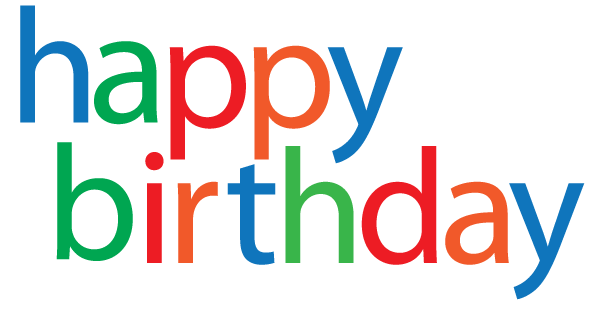 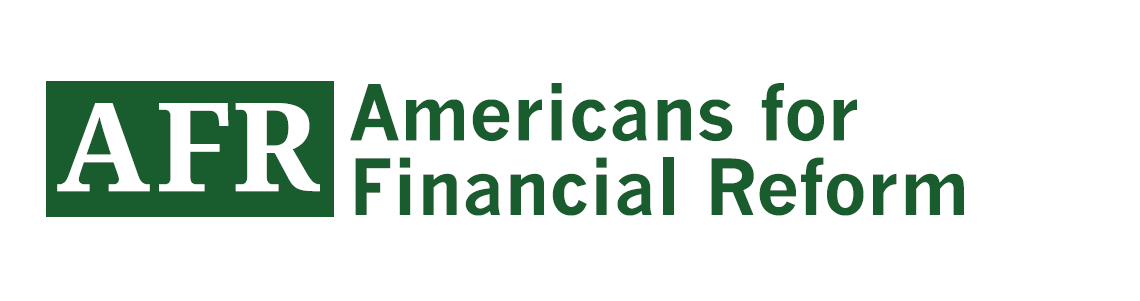 Eugene MarianiPittsburgh, PAMarian CooleyMuncie, INGeri BennerCAGeri BennerCAMartha CanoEl Paso, TXMichael TerrySanta Monica, CAJack DugganJacksonville, ORJack DugganJacksonville, ORJames BakerKeswick, VARobin GillKey Biscayne, FLRichard CoxWeirton, WVRichard CoxWeirton, WVJean AurisHomosassa, FLIra DemberHouston, TXRay HardinBoston, MARay HardinBoston, MASniedze RungisKalamazoo, MIAgnes WoolseyMendocino, CASusan SzottSaginaw, MIMarcia Dale-LewinterSan Francisco, CAMichael TuckerBerkeley, CASally LambertKailua Kona, HIKent MollohanHelena, MTLaura SternbergSan Jose, CACarolyn NakasatoPearl City, HIKyle PetlockLos Angeles, CAMichael C DavieOdenton, MDDianne SullivanModesto, CAMichael NeemanDayton, OHJoseph HumphreyNashua, NHEarl StaelinEnglewood, COSandra Phillips YaggyPittsboro, NCJoe CrymesIthaca, NYDonald Kelman MdMarshfield, WIJeanette ReedChelmsford, MAJulia BrownNutley, NJEleanor CastleKalamazoo, MIEleanor CastleKalamazoo, MIJohn BowlingPhoenix, AZPatricia SchaferVallejo, CAMarianne AmannIngleside, ILMarianne AmannIngleside, ILElizabeth E.R.& Duncan W. Van DusenBryn Mawr, PAWillie CrumpChicago, ILGrace Van HulsteynCochecton, NYGrace Van HulsteynCochecton, NYCynthia MckeenSaint Paul, MNFrancis SchillingVail, AZAdam FrontWalnut Creek, CAAdam FrontWalnut Creek, CACheryl DykstraNiskayuna, NYWilliam LloydDayton, OHBrett GreisenNew York, NYStephanie GibertMontrose, CODavid BlackTucson, AZLouise GoldkampHouston, TXJavier Del ValleMontebello, CATim GroegerWilliamsville, NYSandeep SaxenaBenicia, CADavid TeplicaChicago, ILRoxanne WarrenNew York, NYNando A.Des Moines, WASuzanne StewartRutledge, PAElbert CraryChagrin Falls, OHGrace GolataMilwaukee, WIMary Margaret SwitlikWichita, KSCurt ChiarelliMcminnville, ORErin HarrisAlbuquerque, NMMerton GaudetteEl Cajon, CAPatrick BosoldFairfield, IADohn HarshbargerCamden, DEDohn HarshbargerCamden, DEDon HawkinsPittsburgh, PAJoseph RazoCamarillo, CACarol ScherEureka, CACarol ScherEureka, CAOllie KeskinenMcleansville, NCPaul TalkingtonDes Moines, IABonnie JuergensFarmers Branch, TXBonnie JuergensFarmers Branch, TXDr. William 'Skip' DykoskiNew Brighton, MNStephen SenftLexington, KYScott SpeciesSeattle, WAScott SpeciesSeattle, WAAnthony MccradicGrand Prairie, TXRachel JohnsonNaperville, ILCarolyn H. SrivastavaIndianapolis, INLouise CalabroBayside, NYJudith AllenInman, SCTyrone LecourFayetteville, GACharles FellingIowa City, IAEloise SwensonBrookfield, CTRandpolph GaulBaltimore, MDHazel PoolosRichfield, NCSueandtom W.Rochester, NYLaura MurrayAtlanta, GACharlotte SinesColorado Springs, CODavid ShawPahoa, HIHoward ZazoveLos Angeles, CARoseanne SittlerFalls City, NECheryl HuntleyJackson, MSRobert KingAustin, TXSandra DaigneauxOverland Park, KSMichael ClarkEugene, ORBarbara KantolaNiles, MIBarbara KantolaNiles, MIElizabeth ParzialeMaple Gen, PAJared CorneliaWilmington, DEAnahata PomeroyOjai, CAAnahata PomeroyOjai, CAEdward ThorntonSwarthmore, PASharon ConnSandy, ORPatricia NealDepoe Bay, ORPatricia NealDepoe Bay, ORKenneth SmithHastings, MIHelen StaffordSouthfield, MIAnnette RaetzCongers, NYAnnette RaetzCongers, NYGregory YoungSan Francisco, CALaurence KeyStuart, FLDavid LawsonPhoenixville, PAKurt WassermanSonoma, CAMr & Mrs Dennis RoderiguesPinellas Park, FLScott JohnsonAuburn, CAEdward LaskerBeverly Hills, MIGregory BowersLenoir City, TNTheresa Shamanka-HolstromLas Vegas, NVRobert GuntherIslip, NYCarol PreFrank KelemenAnn Arbor, MISarah FennellStone Mountain, GASteve RundleCharlotte, NCJacob R. RaittFairfield, CTPeter ClawsonNashville, TNThomas BarrettRochester, NYSelvin GumbsTinton Falls, NJBarbara SpinaMaple Shade, NJGerard RohlfPittsburgh, PASherron CollinsSpring Lake, MISherron CollinsSpring Lake, MIJ Justin KnoopBedford, TXEli DalePortland, MENick YohoLawrence, KSNick YohoLawrence, KSDaniel DuffyDelavan, WICarol-Jean TeuffelSan Luis Obispo, CAMartin MeyerSeattle, WAMartin MeyerSeattle, WATracy GriswoldBronxville, NYJim FritzAshland,, ORBrian LaddyFt Mill, SCBrian LaddyFt Mill, SCGeorge E. MilkowskiChicago, ILAngela TaylorHot Springs Village, ARLevi RossPort Townsend, WASuzanne GordonAustin, TXWilliam TilsonPlano, TXRick LutzGrants, NMRichard HayesWaynesville, NCRuth SussweinWashington Dc, DCDonald HnatowichBrookline, MADouglas OriansMarion, OHJames AmoryLeraysville, PAKelly McconnellTigard, ORVera DavisSanta Fe, NMElliot DanielsArlington, VAJohn CatherineNew York, NYNigel LimWIRick SimkinChicago, ILHelen Gale ShehanEaston, MDCharles GecklerIndianapolis, INPeggy BrownLargo, MDBarbara HendricksenEagle River, AKBarbara HendricksenEagle River, AKCharles ByrneSan Francisco, CAP BagleyMarquette, MIPhil CorayHolland, MIPhil CorayHolland, MIAdina ParsleyFerndale, WAJoseph PollockBuffalo, NYNancy YokszaWest Hartford, CTNancy YokszaWest Hartford, CTLen ConradSan Antonio, TXSusan ShieldsSanta Barbara, CAPaul SimmonsBoise, IDPaul SimmonsBoise, IDAmirah HillBuffalo, NYDebra GregstonStephenville, TXRay BellamyTallahassee, FLJames BriggsAnn Arbor, MISkip CrossBaltimore, MDAnn WoodRaleigh, NCJohn BlocherTopeka, KSStephen NormanShirley ZandersCollege Park, GAJb BethelWoodbridge, VALyke GerardLutson, MNPhilip SmileyKirkland, WARebecca AlwinMiddleton, WIHugo MendezDecatur, GAJoan IueleBedford, TXEdmund SkowronskiStroudsburg, PAWinnie GallagherOakland, CASandra AndersonLos Angeles, CARobert DigiovanniAnn Arbor, MIMartin IseriFair Oaks, CAJames SellersSt.Louis, MOJames SellersSt.Louis, MOCharles AlexanderLutherville, MDBill CobleLeawood, KSCamille TschaggenyBeaverton, ORCamille TschaggenyBeaverton, ORDavid CramNewport Beach, CADon DumondEugene, ORThomas BowenMountain Lakes, NJThomas BowenMountain Lakes, NJA.V.CARobert BostickHyattsville, MDJon SpanglerAlameda, CAJon SpanglerAlameda, CARobert WhitneyCudahy, WISusan RumpTC, VTGeoff ShaverRockford, ILDennis BurgeRidgecrest, CALinda JonesOntario, CARuss GainesOverland Park, KSLaurie MackenzieWinnipeg, MBRonald TalbertSeattle, WAAnne EriksonCorinth, VTNancy KingstonMission Viejo, CAChuck SteacyCenterville, MADavid GurarieBoulder, COMonica SteinischSan Francisco, CATurhan Payne-BeyClarksville, TNCandice MartinBrooklyn, NYB Arry GreenhillReston, VADavid IlligFair Oaks, CAMarina CzapszysPortland, ORG. CaseyAltadena, CARodger ReedLong Beach, CAJeffrey GambleEnola, PAJeffrey GambleEnola, PALinda TiftChapel Hill, TNDeborah DalrympleCarrollton, TXTom SextonHammond, INTom SextonHammond, INBrent SpencerLong Beach, CATimothy WarnerBrooklyn, NYLopamudra MohantySt.Peters, MOLopamudra MohantySt.Peters, MODon GowenDecatur, ALJason BrownElgin, ILSusan AckerbergSanta Rosa, CASusan AckerbergSanta Rosa, CALinda SchwelnusNorthville, MIMary McgaugheyGresham, ORVirginia HeardSandwich, NHJon SolmosChesterton, INAnne & Sidney EmermanNew York, NYBeth TamminenDuluth, MNPatty RidenourDayton, OHMichelle HSaint Charles, ILS HarrellFort Collins, COMarietta ClementSouth Hadley, MAMichael LewisGrass Valley, CALaura GottliebMadison, WIJohn DoughertyBlairsville, GAEdwin EinsteinSan Antonio, TXDonna ZollSan Diego, CAEllene ShapiroHighland Park, ILCraig ValeOrange City, FLDoris LutherHollis, MEMark SiemensEugene, ORPhil JohnsonBoulder Creek, CAJames K HadcroftN. Falmouth, MAJames K HadcroftN. Falmouth, MAFrank NobleAnna, TXM PortBoynton Beach, FLAllan ComptonLos Angeles, CAAllan ComptonLos Angeles, CASam CollinsOmaha, NEJennie ElliottLafayette, COSusan SwanCarlsbad, CASusan SwanCarlsbad, CACarole MartinNorth Fort Myers, FLLynne HancockCitronelle, ALEvan PrestonHartford, CTEvan PrestonHartford, CTLaura HorowitzPittsburgh, PALinda PetruliasPam EvansKemp, TXRonald DominSan Francisco, CATodd CrawfordSurf City, NCCarole PlourdeAmesbury, MAMarlenis Rivera- CamachoNew Milford, NJRobert FischoffTucson, AZPatricia TescherFolsom, CAWendy BurgessPark Ridge, ILLynn AbbottSteamboat Springs, COMaria CameronGrapevine, TXNita SembrowichCambridge, MAMary KlussCampbellsport, WIJulie ViergutzParma, OHPatricia DelucaNokomis, FLDilla TingleyLincoln, MACorrine NelsonFort Worth, TXJennifer HumistonHuntsville, ALRichard StaffordClarksville, MDCatherine KeysMedford, ORCatherine KeysMedford, ORJoshua SirtChicago, ILPeter ClarkHelena, MTMercedes DzindzeletaRacine, WIMercedes DzindzeletaRacine, WIMarika DixonWashington, DCDavid GorrieWindsor Mill, MDJane IrvingWeddington, NCJane IrvingWeddington, NCB. H.Nashville, TNBob KloosCleveland Heights, OHLaurie NortonDurango, COLaurie NortonDurango, COSusan E CookSeattle, WAFayette KrausePt. Townsend, WAGraciela BarajasSan Diego, CALarry ParsonsWarner, OKDonald KirbyChandler, AZAl ErwinGlendale, AZIsabel FeldmanFlushing, NYPattricia MatejcekFreedom, CACatherine LohmeierLincoln, NECarol LimbachPewaukee, WIEdward JahnLeesburg, VARobert WoodShaker Heights, OHAnne PeifferMinneapolis, MNLois WilsonNovato, CAChris LisboaMiami, FLRuth PorischHutchinson, KSJohn WirtsLivermore, CAPatricia` BiggsTigard, OREliot MossAmherst, MAAmy Sullivan-GreinerEl Cajon, CAMarissa GrayPoland, OHMarissa GrayPoland, OHLynn FranksSacramento, CAAlice GreenWheat Ridge, CODebbie DominguezMalden, MADebbie DominguezMalden, MAPhilp RatcliffSalem, ORS. Janet PayneKathleen, GASandra MackieGettysburg, PASandra MackieGettysburg, PADeborah CampionTucson, AZEugenie JenkinsBaltimore, MDTony GiordanoHowell, NJTony GiordanoHowell, NJCecilia BannerLongmont, COJacqueline GrohoskiEllsworth, MEStuart SussmanJackson, NJDiane FailsFremont, OHByron BoldriniPittsburg, KSTom GrenierNiagara Falls, NYVictoria OlsionFort Lauderdale, FLJanice HallmanSaint Paul, MNEileen Osmond Savdi�Salt Lake City, UTHugh GurneyHowell, MIMarilyn SevenNew York, NYMarilyn MorrisonStone Mountain, GAGlenn RinkerHatfield, PAJoseph Ray, KYRamona CrockerBeaverton, ORBill CampRaleigh, NCRussell LejeuneLafayette, LAGwynn O'neillRichmond, CADavid R. GuinnupBear, DERose Marie LagorioSedona, AZDell WaterhouseWorcester, VTDell WaterhouseWorcester, VTSerena JohnstonOregon City, ORKathy PennRockville, MDBernadette MonaghanBedford, TXBernadette MonaghanBedford, TXJeffrey HarrisonWorley, IDAlan SundbyMadison, WICharlotte MaloneyEugene, ORCharlotte MaloneyEugene, ORKatharine KingSanta Fe, NMJenny Barbara LincolnClayton, GANaida LavonPortland, ORNaida LavonPortland, ORJulius MinkOlalla, WAAlma ShafferAlbemarle, NCPamela ElmoreDenver, COBarbara NadelMilford, PATom DorseySanta Margarita, CAEdward BensonPawtucket, RIDeborah MillerO'fallon, MOCathy SchiffIrvine, CADiana KwonNew York, NYHamid EjlaliCharlotte, NCVirginia (Ginger) ComstockArcade, NYJoel HouseAlemeda, CAPatricia BurkettNewark, OHTim LevatichBrooktondale, NYDaniel PenistenSonora, CAAllan JohannesenRochdale, MAJohn FenkerSeattle, WARosiris PaniaguaAltadena, CAJo Anne HallSan Rafael, CADoris (Jody) WilsonKirkland, WAAlan VojtechChicago, ILAlan VojtechChicago, ILFrankie WinchesterColumbia, MDElaine BitzelSan Francisco, CAJerald VinikoffMechanicville, NYJerald VinikoffMechanicville, NYMark HansonMissoula, MTPeggy BellanNorfolk, VAElizabeth KrainerAlbany, CAElizabeth KrainerAlbany, CAThomas MoraLeander, TXJoyce GreenbergHighmount, NYPatricia KelleyColumbia, MOPatricia KelleyColumbia, MODouglas JohnsonHartford, CTRonald WhartonColumbus, OHToni ClarkKansas City, KSMartha RoweHebron, CTDaniel ConnellyEdgewater, NJMary AyersSanta Barbara, CAS NicolaLos Angeles, CAGerald Sirmans, GAGlenn SmithAlbuquerque, NMWilliam PerrineChattanooga, TNRuth StemperBoise, IDChris PallasRancho Mirage, CAMarilyn ZackSan Carlos, CAC MenkesNy, NYTom StarkColorado Springs, COJerry ChilsonEnumclaw, WAOlivia EielsonOakland, CAJoseph And Diane WilliamsLacey, WASusan SavionSyracuse, NYVictoria LeonardBerkeley, CAThomas BeelerBrookfield, NHThomas BeelerBrookfield, NHJeanne HirshfieldRancho Mirage, CABrad GoodnerGarrettsville, OHDonna PedrozaAlameda, CADonna PedrozaAlameda, CAWesley StruebingAurora, COVern KeskinenNeptune Beach, FLJerry HicksOak Park, ILJerry HicksOak Park, ILMelinda GaleBurlington, VAJohn McnallyMonroe, NHJill HinckleyCedar Park, TXJill HinckleyCedar Park, TXGrace NeffAlbany, ORRichard GutierrezSanta Fe, NMDaniel AterAsheville, NCBunny&Norm TrepalChagrin Falls, OHWilliam WattsAthens, GASonia LiskoskiKennedy Twp., PAPatricia OrlinskiSun City, AZKaren BoehlerRoswell, NMMike WilsonIowa City, IALaurel HiebFlagstaff, AZLinda BattoniWapwallopen, PAWilliam HessEdwardsville, ILJoan SzechtmanHelen GreerTucson, AZMarilyn LeeFlorence, ALPeter BrodersonTallahassee, FLFrank EttenbergArlene TillyGrand Rapids, MIChristopher PollockPort Charlotte, FLGillian AndersonDorothy WilkinsonHollywood, CADorothy WilkinsonHollywood, CAJohn DaltonManasquan, NJPatricia PetersonWhite Springs, FLMame AumentFraser, COMame AumentFraser, COLinda SullivanHuntington Beach, CACalvin RittenhouseColumbus, OHArdys Van StavernBrookfield, WIArdys Van StavernBrookfield, WIMargot W Krystian PhdSanta Barbara, CADiana BensonFrankenmuth, MICheryl LawrenceCloquet, MNCheryl LawrenceCloquet, MNSarah HowardModesto, CACamille SaadeAnnandale, VALeland Griffin JrTrumansburg, NYDavid GustafsonMoline, ILLinda AvingerBellingham, WAKarl Von HeimburgBrookfield, ILDemetra BakaaGreensboro, NCMark CullenBoise, IDStephanie C. FoxBloomfield, CTTom RigginsWilmington, NCDee PerkinsGreen Bay, WITerry BostedtSouth Bend, INJim LykinsScappoose, ORSarah ApfelNew York, NYThomas WalkerMonroe, NYLinda WillettGrapevine, TXGloria AndersonBirmingham, ALMichael CKennebunk, MEMorris KliegmanHyde Park, NYCharlotte AlexandreThornton, COMary N. SwerseyF, AZMary N. SwerseyF, AZMary NeuendorfSalem, ORJose GonzalezWaterbury, CTThomas WhatleyAkron, OHThomas WhatleyAkron, OHMaurice BabbNew York, NYHenry Neal` CampTempe, AZGilia HumrichForestville, CAGilia HumrichForestville, CADonald W. Henderson, Ph.D.Ithaca, NYBruce EnteShaker Heights, OHFloyd HaleMarietta, GAFloyd HaleMarietta, GAJean WhiteRaleigh, NCA.J. MillerIrvine, CAJake WesterhofMcfarland, WITom HockingMount Gretna, PAMary McgilvraPortland, ORMaureen DriscollBeverly, MAElliot DembnerScotts Valley, CALaurence MargolisMinnetonka, MNNancy SordettoCamarillo, CABob NacePleasant Hill, CAJohn IvyCollege Station, TXNancy TulleyFort Bragg, CAGerald HelgesonRogers, ARMark LevinPlymouth Meeting, PAPatricia StammWest Branch,Mi., MICarl TyndallBronx, NYLinda KohnD GoldsmithPortland, ORJon BuckUnincorporated, KSHarold DenenbergLanghorne, PAAlvin CourterSan Tan Valley, AZAlvin CourterSan Tan Valley, AZMargaret Marie MosherSan Francisco, CABartley DeasonDarby, MTRex RobertsCorvallis, ORRex RobertsCorvallis, ORLynne MillerMalibu, CALisa KeimOak Lawn, ILRobert Woolfolk#106, MDRobert Woolfolk#106, MDAnn F. RhoadsDoylestown, PARobert Parker StellatoRedwood City, CACatherine WarrickSt. Paul, MNCatherine WarrickSt. Paul, MNKen MceldowneySan Francisco, CAJohn GayPeoria, ILAndrew FitchCroton On Hudson, NYA AdamsCupertino, CAMary TaddikenLucas, TXKristina PetersonEdmonds, WAJudith SilverNew York, NYMike SimmonsSan Anselmo, CALarry ZimDes Plaines, ILStephen HirschNewport News, VANatalie RiosSacramento, CADean EschLas Vegas, NVRoger CorpolongoDetroit, MIJohn ZimmermannLong Beach, CAJohn ZeggertConcord, NCSandi MartinParkersburg, IABrian Porter, WIJeffrey JonesLa Canada, CAL BreshanBallwin, MODale CannonMonmouth, ORGreta FridlundEugene, ORGreta FridlundEugene, ORMichael BertrandCarlsbad, CALoch JonesMacdoel, CASarah SmithMonument, COSarah SmithMonument, COFann HardingWashington, DCMichael LowryChattanooga, TNKen BoxAustin, TXKen BoxAustin, TXElizabeth WobusRough And Ready, CAMartha KasanowWashington, DCJoanne KondratieffShawnee, OKJoanne KondratieffShawnee, OKDavid BreedTucson, AZMargaret FisherOverland Park, KSRick WackernagelBurlington, VTFred FischerHayden, IDDon HunterArab, ALNora ReganPort Townsend, WAJohn DabrowskiBurlington, MADot BrockwayRapid City, SDPaul ServizioAlbuquerque, NME.C. ShanorNorway, MEJoyce BartelsEast Lansing, MIPaul Francis FleegeSaint Paul, MNErnest MontoroParma, OHDave GladstoneMontague, MAArnold SeidlerOrange, CAKirk PrestonGlen Allen, VAAmy ArmisteadLos Angeles, CAEdward MarquartStanhope, NJAllen RobinsonFrederick, MDHenry SchwartzmanCorning, NYRandal PrideArden, NCRandal PrideArden, NCBlanca KopaczMartin GregoryTwo Rivers, WIYolanda MittsScotts, MIYolanda MittsScotts, MINancy A HenryTulsa, OKSandy WhitleyMesa, AZMilton BloughClaremont, CAMilton BloughClaremont, CAShirley TrevinoGilroy, CAAllen BaumanValley Stream, NYGlenn CunninghamChapmansboro, TNGlenn CunninghamChapmansboro, TNBrenda TroupBolton, MADarrell NoelNew York, NYDaniel ThayerRio Rancho, NMDennis YoungShell Beach, Ca., 93449, CADonny CherfSan Diego, CAJoseph MauroMilwaukee, WIMichael And Barbara HillElbe, WAJohn ValneyReno, NVLarry SukutPort Orchard, WALynne SchruppTroy, MIStephen PerkinsCathedral City, CAMichael MalcheskiAshwaubenon, WICarla Weil-MartinPrescott Valley, AZAnthony GottliebDenver, COPat Blackwell-MarchantCastro Valley, CASteven FischerPetaluma, CAThomas PerezMims, FLDavid AddisonArlington, VAMary Catherine GreenMadison, WIJon P. BourgSan Antonio, TXJames ZemanDeadwood, SDJames ZemanDeadwood, SDJim FarySilver Spring, MDHenrietta JenretteRaleigh, NCSandra FreundSandra FreundMonoranjan BezboruahIrvine, CAMaura KelleyBelmont, MARobert ToopStow, MARobert ToopStow, MATina MckimBellingham, WADavid EppelsheimerWauwatosa, WIJana MckayMesa, AZJana MckayMesa, AZCynthia BettsKenosha, WIBeverly DunnOxford, CTMary TRUEPepe'ekeo, HIRichard PulcherLublin, WIVicky BauerMount Airy, MDSusan DelaneyChapel Hill,, NCSusan BistlineHayden, IDBarbara ProbertGainesville, FLJosh SakonFayetteville, ARLaura GoldbergArlington, WABrent HolmanMadison, WIL BoyleManasquan, NJDavid And Helen GillSpringfield, VADan MorganRosamond, CAJanet R SnowPresque Isle, MESandra KirklandChicago, ILJohn GodfreyWake Forest, NCDonald WhiteRexford, NYWelda And Family GraybealMountain View, CAMarolyn CaldwellGeneva, NYDeborah Carter, CADeborah Carter, CAGeorge TollesonAsheville, NCGeraldine RohrkemperAlbuquerque, NMFrancisco DacostaWillingboro, NJFrancisco DacostaWillingboro, NJMichael FranzGrand Rapids, MIJb MarksTehachapi, CAGeorge SpillersThe Villages, FLGeorge SpillersThe Villages, FLBob HaslagCentertown, MOPhil VanasseHigh Bridge, NJNorman LeonarczykYorktown Heights, NYNorman LeonarczykYorktown Heights, NYTweetybird (Aka Claude) AndrewsAtlantic Beach, NCNancy O'haganPortland, MESarah GannonNew Fairfield, CTAllycia GodbeeCecil, ALRobert AnneconeCarmichael, CALouise LewisGranada Hills, CAPaul CrowleyMarblehead, MATerry AndrewsRhome, TXAnna PetrovBeaverton, ORCharlotte TannheimerMarblehead, MAReba B.Gainesville, FLMaynard JeromeChannahon, ILJ M LiederNew York, NYMike MckayUncasville, CTCheri KeisnerPiercy, CAJim PinkertStrandburg, SDAnnetta WinkleKenosha, WILarise BoughnerCedar Park, TXKathleen LeendersSalina, KSGeorge PaquinChelmsford, MAPhyllis PleasantsRichmond, VAPhyllis PleasantsRichmond, VABonnie OdiorneWaterbury, CTVince MedlockMurray, KYMartin WashingtonFrankfurt Am Main, CAMartin WashingtonFrankfurt Am Main, CAAlbert TindallCoppell, TXH. Ronald GeyerNewark, DEBeth RedwineCovington, KYBeth RedwineCovington, KYJanice CapezzutoBroadview Heights, OHGregory FiskCovington, LACarol ClausMarietta, GACarol ClausMarietta, GAAlex ShatskyLas Vegas, NVDiane BrazilSan Jose, CAJoyce NorellEl Dorado Hills, CARichard DavilaCosta Mesa, CANelleke BruynIndianapolis, INRoger LeonardAlbin, WYHeather SutherlandRaeford, NCDaniel HatchColchester, CTMichael McclennenMadison, WIDennis VieiraNorth Dartmouth, MARebecca HickeyPortland, ORDanny CacklerMontrose, CORoberta RichardsonMelbourne, FLLorene DamewoodOlathe, KSSandra SmithSeattle, WACc ReillyAbq, NMSuzanne HoldenVancouver, WASa SchmidtGladstone, MOAmena AnderssonSteuben, MERichard SmithArkport, NYVirgene LinkAnacortes, WAVirgene LinkAnacortes, WAElizabeth AdamsHildegard HixArvada, CODale GoodsonDale GoodsonJames MellohS Portland, MERae ReillyMontgomery, ALMatt Van SlykeGrayslake, ILMatt Van SlykeGrayslake, ILEleanor SommerGainesville, FLRob ThordenHackensack, NJJames HeardFalls Church, VAJames HeardFalls Church, VADebbie NotkinOakland, CAJulia VillarsBath, MIDavid SchmidtWalnut Creek, CALeo BarreraCorpus Christi, TXJoan HeronFort Bragg, CAWilliam SchoeneSanta Monica, CASandra Oliver-PooreSalem, ORKate ParadisBoulder, COBarbara GerhardtLas Vegas, NVDavid McguireNew Kensington, PAJane SantoniTowson, MDA PyunPalos Verdes Estates, CAJoan ParkerOlfax, NCDeborah AndrewShelburne, MATore Wessel-DaaeSan Bernardino, CAMichael KleinAkron, OHCourtenay SmithRenton, WAAndy DralRedwood City, CABonbbi BallChicago, ILHenry Narve JrThousand Oaks, CALorna CuevasLords Valley, PALorna CuevasLords Valley, PARobert KralClearwater, FLDaniel RousNy, NYJane KuselLeesburg, VAJane KuselLeesburg, VAMeredith WestChicago, ILDiane DuntleyIndiana, PARobert HacheyWaltham, MARobert HacheyWaltham, MAJohn CulpRichmond Heights, MOTimothy HavelBoston, MAM. Catherine BuntinWilmette, ILM. Catherine BuntinWilmette, ILEdwina WhiteSacramento, CADavid KornreichSyracuse, NYStephanie BairDenver, COFirst_Name Last_NameHome_City, HOME_STATEPROVJohn PetersonPark Ridge, ILMike SipusicHayward, CADavid KaleLos Angeles, CALea YanceyOakland, CAJames EverittWheat Ridge, COW WalshSan Antonio, TXTippy Young4017 Hancock Dr., Sacramento, CAB L DavisMadison, CTClarence SmithPhoenix, AZBob KrasenColumbus, OHDon GeckleSouthington, CTTodd JohnstonOxford, MITrula ThompsonGig Harbor, WAPeter LeeSan Francisco, CACharles PhilipsPhila, PAG PogelPlantation, FLNancy KneipNancy KneipLinda NorelliAustin, TXMary ZawoyskyWoods Hole, MAConnie SchuettReno, NVConnie SchuettReno, NVT LoganAustin, TXMartha BullenPaoli, PAKathleen MccormackBrookline, MAKathleen MccormackBrookline, MAMolly NolandPenrose, COMilton S Dillon IiiCoconut Grove, FLElizabeth MerzFergus Falls, MNElizabeth MerzFergus Falls, MNLawrence JostCincinnati, OHRonald GeldenLongmont, COJason AllenDover, NHSusan DetatoBrownington, VTGerald MastersBrandon, FLS OwensMemphis, TNRebecca TippensColrain, MANzingha Masani-ManuelDetroit, MIRobert LindbergVancouver, WATuck MilliganNew York, NYCoralee SchellieTucson, AZEllie PepperSchenectady, NYWayne GroesbeckMuskegon, MILaura LibenNyc, NYJames RyderOakland, CAMary Jane SchutziusFlorissant, MOJennie KoskoSunnyvale, CACathy GoodrichVerdugo City, CABernadine HelriegelGoodyear, AZHans POegstgeest Netherlands, NoneBruce CostonSunnyvale, CABruce CostonSunnyvale, CADavid BrunkLos Angeles, CAA WDelray Beach, FLChristine GloverBaltimore, MDChristine GloverBaltimore, MDJune StewartJan (Mr.) HullSalt Lake City, UTNaomi CohenGap Mills, WVNaomi CohenGap Mills, WVL.M. HolmesHonolulu, HIRev. Kathy CostanzoLouisville, KYJames & Leslea KunzNew Bern, NCJames & Leslea KunzNew Bern, NCJeannine MooreCaptain Cook, HITheo GiesyNorfolk, VATimothy O'dellCorinth, VTJoel TrupinMarshfield, VTJohn DorganChicago, ILBruce PringleDes Moines, WALiz GasparShelton, WAAnn & Kirk JacobsLaramie, WYAllan FixAlbany, CACarmell WatersUnion,, MOPatricia WilliamsLewes, DERon DosseyHurricane, UTDavid HribarPalmer, AKChristine DecarloBuckhannon, WVRichard PuaoiNovato, CADavid EscobarBrooklyn, NYShauna HainesBerkeley, CAKevin O'malleyIowa City, IAJay CiminoHolyoke, MALaila AtallahLutherville, MDCasimir DrahanMaumee, OHCasimir DrahanMaumee, OHManetric DouglasIndianapolis, INMary Ann And Mr. Frank GraffagninoTucson, AZWayne PiccinNaperville, ILWayne PiccinNaperville, ILSuzanne D. JamesSt.Helena, CAKenneth ParkhurstTopsham, MEBarbara HollisSan Antonio, TXBarbara HollisSan Antonio, TXMatt Van SlykeFroukje BrouwerSanta Cruz, CALynn EdgarDecatur, GALynn EdgarDecatur, GALonnie AlbrechtN. Charleston, SCMary A LeonSan Antonio, TXClaudette AlmarazSalina, KSYvonne DyrdaOakland, CAKimm TynanPhiladelphia, PAAlejandro AlmirolaMiami, FLLinda EllinwoodOakland, CACindy TerrellHortense, GADavid KlassNew York, NYCarol SheffieldBuckhannon, WVRichard RamirezKings Beach, CAVirginia L LatimerBeverly Hills, MIShirley PowellJohnson Creek, WIDehra IversonCosta Mesa, CALisa ThomasIssaquah, WASusan Mumpower-SpriggsAtlanta, GAJames HigginsOil City, PAJudi RichardsonConway, ARPatricia FlemingGlen Allen, VAChristine PonelleSan Francisco, CAPamela GibbermanPanorama City, CAPamela GibbermanPanorama City, CABarbara MccleaveHuntington, NYBeth GoodeTopanga, CANancy GutierrezPalm Desert, CANancy GutierrezPalm Desert, CAMary PettengillPort Washington, WIMarianne FlanaganDes Plaines, ILKimberly CarterMayer, AZKimberly CarterMayer, AZVictoria KilroyKissimmee, FLLd Kranz, NCSara FarnethYardley, PASara FarnethYardley, PAAdelle FerreiraGreenfield, MAMary BreyNy, NYJean BailsSaint Clair Shores, MIDoraine RaichartBothell, WAPaul PallaWaynesboro, PAPeter And Judith OstapowLas Vegas, NVConstance MinerovicPainesville, OHFidencio CamposRock Falls, ILMitzi DuxburyMadison, WITodd TempletonSunland, CAJudith BerlinAnthem, AZAllan CampbellSan Jose, CAMichael LipinskiSan Mateo, CADaniel DunnElkridge, MDSteve DorageDecatur, GAEileen MothersheadMesa, AZSherrie MundayLongmont, COJami WalkinsMedford, ORMartha PicardNorth Billerica, MARobert AnzalduaMission, TXPatrick NortonNorton Andover, MAPatrick NortonNorton Andover, MAJohn EcklerLakewood, COGayle JanzenSeattle, WAJoan SerdaMacon, GAJoan SerdaMacon, GAKathy HeikelBurlington, VTDon MyersMadison, WIMary ZachariadouIndio, CAMary ZachariadouIndio, CALynn MoshierSaint Petersburg, FLKenneth RubySalem, NHMary RyanFramingham, MAMary RyanFramingham, MAMary CrossCovington, WASuzanne RichardHouma, LAJanet DickeyBedford, OHJan RexrothOlympia, WAKathryn BurnsAustin, TXAndrea KingstonR D 2 Kaeo New Zealand, NoneHenry MorgenLos Angeles, CAChristine AmickNaperville, ILSusan OffnerSudbury, MARachel YoudelmanBrookline, MAMark AldridgeBirmingham, ALHarriet McclearyMinneapolis, MNCindy YokemHeber Springs, ARJackie SwiftIthaca, NYSybil SchlesingerNatick, MAEvan Jane KrissSausalito, CADedra HauserPalo Alto, CACatherine DenhamDavidson, NCEsther GarvettMiami, FLRhea OslandLaurel, IATheresa TredwellJersey City, NJTheresa TredwellJersey City, NJIra Steven LevineLos Angeles, CAFranklin AdkinsonBaltimore, MDDiane MclaughlinCulver City, CADiane MclaughlinCulver City, CAStephanie LongoWoodland Park, COBeth BirnbaumFlushing, NYCharles PorgesOrinda, CACharles PorgesOrinda, CALola WilcoxDenver, COTamara LuzLas Vegas, NVGretchen AndrewsRedlands, CAGretchen AndrewsRedlands, CAJohn WozniakMinneapolis, MNRobert ArgueBridgman, MIElizabeth EcklerSalida, COEleanor SkinnerAlbany, NYBarbara NagyTorrance, CALouisa BeckettSouth Portland, MEElizabeth WilmerdingPullman, WASuzanne Berry, WASusan MartinMebane, NCMary MahoneyBoston, MAVivianne Mosca-ClarkWilliams, ORGreg PenningtonSan Francisco, CATy PetersenVienna, ILSheila CoxonCorvallis, ORVicki BooklessSan Luis Obispo, CAClelia CoronaWestminster,, CADon LoweryColorado Springs, CODenise HokColorado Springs, COJeanne DeaneMonmouth, ORJedediah StaleyEncinitas, CADolly DukeTacoma, WADolly DukeTacoma, WADorothy WoltersAtchison, KSLinda Griebsch, NHNancy McraePepperell, MANancy McraePepperell, MABruce ThomasSan Fracisco, CAPaul MerrellSpringfield, ORJordan LewisPortland, ORJordan LewisPortland, ORTerri SchmidtWooster, OHBob BartlettMounds View, MNEileen SlevaHillsboro, OREileen SlevaHillsboro, ORPamela LahamHouston, TXLinda MoreroBuckeye, AZHaydn HuntleyMakawao, HIMarlin TushaYankton, SDKen KolbeHudson, WIMadonna StallmannLeonardville, KSWilliam J DiehlLas Cruces, NMCaroline HairColumbia, SCAnnie HoustonWashington, DCRebecca MorganClermont, FLTerry McanallyPoplar, MTDorothee CusterMerritt Island, FLKathleen WeaverClermont, FLEric WoodwardBattle Ground, WATheodore StonebergMccordsville, INBrian StanleyRoanoke, VAJohn WattMelbourne, FLAlan BunkerSouth Tamworth, NHChristopher WilliamsWestland, MIDonald LeismanBallwin, MODeanna KnickerbockerMountain View, CADeanna KnickerbockerMountain View, CAJose CatasusGainesville, FLJennifer PaynePrescott, AZMonica PageMissoula, MTMonica PageMissoula, MTDolores CongdonMaryknoll, NYBruce BauerMedford, ORDavid FishBrookfield, CTDavid FishBrookfield, CTBrian KrusienskiChicago, ILThomas WarnerLoveland, OHMartha IzzoEvergreen, COMartha IzzoEvergreen, COCharles MilkewiczRichmond, CAJames FordhamCoburn, PAMary LevittBaltimore, MDRose RikerSioux City, IAP. M.L. O., ORBrian AndersonCincinnati, OHKaren SpradlinJacksonville, ALDinah AdlerLake Balboa, CAWalt MarchelNewport, ORSteven LaboreSaint Paul, MNChris MendelColumbus, OHJohn PalmerTacoma, WABeverly DomanKearns, UTPatrick And Connie BerryLos Lunas, NMNicole FountainOakland, CAArlene ForwandHuntington, NYJosh ProkesDacula, GABarry AndersonKill Devil Hills, NCBernadette WebsterWhitethorn, CAKay MMetairie, LAJulian Yerena JrParlier, CAJulian Yerena JrParlier, CARenee PetruzelliNorwich, CTRebecca OberlinTulsa, OKKirk BailsHarrison Twp, MIKirk BailsHarrison Twp, MIJason HooblerCincinnati, OHBarbara CasoRocky Hill, CTCharles MurrayFredericksburg, VACharles MurrayFredericksburg, VAMary O'brienSacramento, CAKim ZiegelmayerSmithfield, RILouis SmithMount Pleasant, SCLouis SmithMount Pleasant, SCNorma UngerHenderson, NVMaureen T DoranSandwich, MAChris AndersonLancaster, OHApril HarrisConcord, CAJoseph BoniCanton,, OHThomas DahlNew Port Richey, FLTwyla MeyerPomona, CAKatherine LorenczStreetsboro, OHTheodora TurulaMoton Grove, ILMichele RisaNew York, NYLaura RogersGreenville, NCWilliam SchultzPlainview, MNSharon FortunakCottage Grove, MNCarol JondaLongwood, FLFred KarlsonFerndale, WARicky LavergneLos Angeles, CAYvonne HedekerDeerfield, ILS RobinsonShelton, CTAnne BorreggineBangor, MEJose BeltranYuma, AZMarilyn PhillipsFreeland, WAMarilyn PhillipsFreeland, WAJeani RothNew York, NYTomas MonterAshland, ORMichael LiebmannAtlanta, GAMichael LiebmannAtlanta, GAJudy ReillyCaldwell, IDDebra GleasonChicago, ILDale LotreckPecos, NMDale LotreckPecos, NMSusan PelicanWoodland, CAGiacomo BertoliniWilliamstown, VTJeff MolufUrbana, ILJeff MolufUrbana, ILD.B. PopeVarnville, SCEllen RobertsMt. Sterling, KYPatricia FerraraShaker Heights, OHMargo OlsonColumbus, OHJames VerberkmoesRoseburg, ORRose HendersonLos Angeles, CAAllen SnowTonasket, WASha DaviesHawthorne, CASam BlackRichmonk, VANigel ThornellRoseburg, ORMarian SorianoAnnaplois, MDAllene SchoolerSan Jose,, CATom ReichelRochester Hills, MIDouglas LongiIndianapolis, INElizabeth Ezerman, VTHelen AgentBaltimore, MDCarolyn VillanovaPittsfield, MASusan SpenglerPalatine, ILJiohn S. SoninJuneau, AKCharlotte PirchFountain Valley, CAElizabeth SeltzerParkside, PAElizabeth SeltzerParkside, PALynn Pajon, ILHarold KinchenMerced, CAMargaret TommasoFlushing, NYMargaret TommasoFlushing, NYSue DeanScottsdale, AZRobert KellerParsippany, NJRobert ThomasSan Francisco, CARobert ThomasSan Francisco, CAScott PainterBuena Park, CADawn FosterPlacitas, NMMarylee KishelJanesville, WIMarylee KishelJanesville, WINancy GaleSeattle, WADorothy KraemerPflugerville, TXNancy WarlickOrlando, FLRichard EstenDeer Isle, METil PurnellFree Union, VAFaith FranckLas Vegas, NVBecky KurthOzark, MOGordon SmithEdmond, OKJefferson RansomAustin, TXThomas SchroerDayton, OHMary E & Paul TeshimaTowaco, NJMark BoydWashington, DCMichael SmithHarrisburg, ILGreg JohnsonWilton Manors, FLMr-Mrs Rg OdomLauderdale By The Sea, FLSissy OrrJackson, TNBo BaggsPort Arthur, TXRobert RogersLincoln, CAPaul ConradMine Run, VARobert StearnsSanta Fe, NMWorth GretterMenands, NYWorth GretterMenands, NYAnn StockdaleGig Harbor, WAGeorge BusseWaynesboro, PATodd CorbettUmpqua, ORTodd CorbettUmpqua, ORDebra LonoHayfork, CADeborah CrownSharon, VTLindsey LindquistHudson, WILindsey LindquistHudson, WIPatricia BrennanProvidence, RINick TsihlisBuffalo Grove, ILCamilla BowmanLebanon, INCamilla BowmanLebanon, INSonja ChanKankakee, ILDonald AngellBattle Creek, MIRoger HenryFayetteville, ARIsabel DenhamFalmouth, MEJoyce MastChampaign, ILJoann EmersonBelhaven, NCBonnie TylerCincinnati, OHPatricia SatterstromCambridge, MADoug BrownOtis Orchards, WACharlene BrockSuffern, NYSarah NorbergGreenfield, CAChris AntakiSan Francisco, CADon RemingtonBloomfield, NMEdward CostelloSanta Monica, CANorman DaoustCambridge, MACeline Fatula-GrenierCapitola, CAKathleen EatonMiddletown, DELaurie J. WilsonNew York, NYMary EthridgeSan Diego, CAEdward HarkinsPhiladelphia, PATroy TackettProctorville, OHTroy TackettProctorville, OHLloyd RitcheyLl PriceKearney, NEBea MomsenPortland, ORBea MomsenPortland, ORRobert MccombsArcata, CALinda BonnettArnold, MDWalter L Ashley. JrNiagara Falls, NYWalter L Ashley. JrNiagara Falls, NYAdrienne MirroCommack, NYRichard KodaRidgefield, CTBarbie TappTulsa, OKBarbie TappTulsa, OKDale FoosheeTopeka, KSEvelyn DurhamCambria Heights, NYMarilyn LongSamuel MccullochBuda, TXEddy RidgewayPaw Paw, WVRaquel QuintanaNorth Lauderdale, FLChuck DukowskiVenice, CAChris CasperStevens Point, WICaryn Wagner-McphersonGlen Carbon, ILPamela NummelaSaint Cloud, MNCarlene BehmerKaty, TXSandy StewartRandallstown, MDRoslyn FeldbergNewton, MAJoe CollazoHouston, TXElizabeth PetersonAnthony BaldwinNew Haven, CTLinda Smith, ILSherry WeiseWalnut Creek, CAPatricia JackmnNorth Brookfield, MAKathleen RubinLaguna Woods, CAMarylee HicksAustin, TXMarylee HicksAustin, TXRoger PritchardBerkeley, CAJohn CanepaWarner, NHNancy ChismarEdison, NJNancy ChismarEdison, NJMike RudnickPittsford, NYJan JohnsonCincinnati, OHTerry DaileyFargo, NDTerry DaileyFargo, NDLisa HoltIndependence, MOBrian GaarderFargo, NDMary Sue BakerSarasota, FLMary Sue BakerSarasota, FLYvonne HansenAustin, TXC. Roy ArgallPalm Desert, CAWilbert DurantLansdowne, PALynnley WilsonRichton Park, ILEric Paul JacobsenWest Saint Paul, MNHaleh HatamiMartinez, CAPietro PoggiSan Rafael, CADarrel FollmanForest Park, ILMark MckennonBrooklyn, NYPaul RicheyPortland, ORDean SiglerAloha, ORCaron MartinezVienna, VAFrancine ShacterTuscon, AZLinda GerkensmeyerTannersville, PARick FrigoFond Du Lack, WIMichael KeaneSpring Lake Heights, NJDrew LindhoffLilburn, GAFrank DaversaHouston, TXDebra ThomasWest Chicago, ILJonathan RoseBellerose, NYDavid J. LafondHolyoke, MADavid J. LafondHolyoke, MAC KLake Geneva, WITimothy DunleavyState College, PAR Bruce ElliottDallas, TXR Bruce ElliottDallas, TXKathryn LissAsheville, NCBobbybaxter HcveteranmarihuanafelonTucson, AZEmily WhitneyEmily WhitneyAnna HopeRochester, NYPeter WongSan Francisco, CAKaren JohnsonLaporte, MNKaren JohnsonLaporte, MNRichard EngDale Le FevreMendocino, CAWilliam FentonBrooklyn, NYJohn ComellaPhiadelphia, PADavid RichAlexandria, VAKenneth RobertsonKansas City, MOAlan JohnsonNew Tripoli, PAJordan HallVancouver, BCRob RobertsWarren, MIHolly WardSan Diego, CAHarold JohnsonSavannah, MORobert SpectorSomerset, NJVictoria NeffAnn Arbor, MIJim BabinskiOak Hills, CAPat WhitesideAustin, TXSusan BreenClifton, AZPatricia RosenbladAustin, TXJames PadierSan Angelo, TXCharlene LauzonLynnwood, WAMecky,Jay,Al,Linda & Semy,Skai,Aja Myers & Tower & MoralesRedondo Beach, CAMarilyn OsborneBay City, MIMarilyn OsborneBay City, MIRodney ArentLittle Rock, AREdward B VelasquezBakersfield, CAWanda DaughertyMesquite, TXWanda DaughertyMesquite, TXJohn SchroederRio Rancho, NMSally MerrillActon, MARobert ChimisElmwood Park, ILRobert ChimisElmwood Park, ILValerie ClarkNeedham, MACeleste BirkelandRobbinsdale, MNJeanette WheatCross Plains, WIJeanette WheatCross Plains, WIJoanne LuskTucson, AZAnne BlakeManchester, CTDolores FurtadoOverland Park, KSJames KleinCorpus Christi, TXJoyce MontagueGifford, PACathie DonahueSan Jose, CAJoseph LawsonNew York, NYKathy Shimata, HISeth CramerHays, KSJennifer AshworthPaso Robles, CALyda HersloffGolden, COSeth PogueHemet, CADavid Field, CAJ LemleyIthaca, NYBetty PhillipsTopeka, KSStephen&Sheila DaviesGoleta, CADot KellyPhippsburg, MERoxanne SummersLexington Park, MDMisty McintyreAlameda, CAAbigail LangRidgway, COJeffrey JuranIthaca, NYJeffrey JuranIthaca, NYTom CramerWatertown, WIChristine HicksCuyahoga Falls, OHAl BadertscherSt Clair Shores, MIAl BadertscherSt Clair Shores, MIPersephone MaywaldOrinda, CARic EvansClifton Park, NYMary DixonGahanna, OHMary DixonGahanna, OHGarry NakayamaKent, WAJ AngellRescue, CAWalter TulysHopelawn, NJWalter TulysHopelawn, NJBecca StumpfBrooklyn, NYCarole King KruegerArlington, TXHerb ForcadeAlton, ILDavid BravenderFreeland, WAWhit CliftonEl Sobrante, CAStephen DavieFort Edward, NYJ. EggersAddy, WAPhilip KorthGreen Valley, AZZemira MurguzWexford, PADiane GaretzSt. Louis Park, MNChizuko MitsumotoSleepy Hollow, NYClaire BarnettBaraboo, WIKatherine JamalWilmington, DEKyra LegaroffRichmond, CAJohn CochraneBeaverton, ORGenevieve GavinPhiladelphia, PAIngrid BrownWichita, KSMikki AnayaGlorieta, NMJon LongsworthAptos, CAAshley KopeckWilkes-Barre, PAPatty LinderSan Jose, CAPatty LinderSan Jose, CAKen WardGloversville, NYStephen C. DurandSignal Mountain, TNGreg TompkinsMilwaukee, WIGreg TompkinsMilwaukee, WIRobert GloverFresno, CAChristopher DepaoloMerrimack, NHBrian HenningBloomington, MNBrian HenningBloomington, MNLyle ShargentGreensboro, NCFrede PonderHouston, TXRobert CortezRobert CortezHal PillingerPort Chester, NYLisa KipersReno, NVLeon WilberTopeka, KSSaad SiddiquiArlington, TXDonald NoelMilwaukee, WILisa WitteSt. Louis, MOMary Kay WillUpland, CADavid S. NicholsPortland, ORElizabeth GuthrieWebster, NYSusan SheloskeWestbrook, MERobert RutkowskiTopeka, KSBob RuskPoint Pleasant, NJShereen HawkinsHuntington Beach, CARichard S. MartenVirginia Beach, VAPatrick DunlevySan Pedro, CAMark GotvaldPleasant Hill, CAClaudia KerbelNorth Kingstown, RILois KaufmannVero Beach, FLJames KeatsSpringfield, MACarol HatfieldIndianapolis, INPatrick MaloneyChicago, ILPatrick MaloneyChicago, ILVirgil MoorePrairie Village, KSIgor TandetnikForest Hills, NYG HWest Haven, CTG HWest Haven, CTGlenn KrakowerGreenfield, WIGeorge Drelios, PhdChicago, ILNancy CantalupoArlington, VANancy CantalupoArlington, VAJacqueline LeavyOak Park, ILJosh PetzoldtLondon, NoneLarry NeedlemanSebastopol, CALarry NeedlemanSebastopol, CAElizabeth WernerHamden, CTJoanne TenneyEscondido, CADouglas SchnellerCranford, NJMady MarantzNew York, NYAaron UckoWashington, DCJames CurtisFlorissant, MORae CalvertPearland, TXWarren GoldMill Valley, CADave SkogleySkokie, ILCynthia MarkleyWilmington, NCAlice StevensonVictor, IDRita RileyLawrence, KSDavid AnthonyConway, ARLois WhiteGrants Pass, ORJerry StansfieldEverett, WAFrank DickersonTucson, AZBrian KolekWestford, MAPatrick RousseauMunising, MIDoug CecereFort Collins, COKathleen SalvasWoodland, CAArthur FriedmanRego Park, NYArthur FriedmanRego Park, NYSharalynn RochaDenver, CORuth JudkinsAltadena, CAChristopher WalkerBenton, ARChristopher WalkerBenton, ARClaudia DevinneyPerry, NYDorie GreenBozeman, MTMichael RastHapeville, GAMichael RastHapeville, GAUma VelooHonolulu, HIEnid NorrisStamford, CTDeirdre JamesonChicago, ILDeirdre JamesonChicago, ILEugene EkaitisMonongahela, PAB BWichita, KSBarbara FletcherDallas, TXRichard GeigerDavenport, IASonmez SahutogluSylvania, OHAnthony TaylorChambersburg, PATim LippertEvans, GALiese HowarthSuffield, CTAndrew ArellanoLyons, ILRoberta EckardRockville, MDJohn PapandreaNew York, NYGerhard BeddingKeene, NHJoni K LambRichmond Hill, GAKaryn GoffMarian Drake, EdmPortland, ORMatthew RomanBinghamton, NYCharles RetherfordMuncie, INJana AndersonDes Moines, IADonna RusciolelliCarlsbad, NMJoan HuttonVero Beach, FLWilliam EvansPalm Harbor, FLWilliam EvansPalm Harbor, FLBill PolesnakTroy, MICharles CarrouxBelmont, CAMary Barbara WaltersSpringfield, MAMary Barbara WaltersSpringfield, MAMary SweetRichard JohnsonBellingham, WAStephanie HeyerLong Beach, CAStephanie HeyerLong Beach, CAWende HarperStamford, CTDaniel BakerPoulsbo, WAJames MilnthorpePhoenix, AZJames MilnthorpePhoenix, AZCynthia WuerthNewburgh, INMark BartlemanLaguna Beach, CADouglas RushingKansas City, MORobert ThomassonDewitt, MIJack PreissEast Lansing, MIN RoepkeHouston, TXE RalstonRockford I, ILFrank Evelhoch, IiMechanicsburg, PAPaul ShermanWood Village, ORNarayan SrivastavaSt. Petersburg, FLMartin J Quirk JrQuincy, MABrook HeimbaughAustin, TXGregg StaveChapel Hill, NCPeggy LoeMagalia, CARon DensonIthaca, NYErica HimesSaint Petersburg, FLMully MusicEaston, MAJoy BuntonOak Park, ILChristopher RowleyJames MitchellArroyo Grande, CAArmando A. GarciaParamount, CAArmando A. GarciaParamount, CAMary CharlesSan Angelo, TXJoanna KlingUrbana, ILLauren RappLauren RappJ TalbotAustin, TXCeleste LeibowitzBrooklyn, NYNeil InfanteHillsborough, NCNeil InfanteHillsborough, NCLinda BridgesAthens, ILSandy MccombSouth Haven, MIGerald GinsburgPebble Beach, CAGerald GinsburgPebble Beach, CAWilliam KramerKey West, FLSusan PlubellClearfield, PAJohn BylandTeaticket, MADr T Randall Mock, Md, PhdDallas, TXRobert WallaceWhittier, CANathan GibsonSeattle, WAWilliam And Norma BlairHastings, MIMarie WolfOceanside, CAKallen KutzBurnsville, MNJohn WillisOmaha, NEEileen HuntRochester, NYIan ShelleyPortland, ORLetitia DaceMiami, FLElaine FrenchLittleton, NHCatherine GouldOak View, CAStephen YoungPooler, GACristina SanchezGlendale, AZAmanda MeffordLexington, KYDebbie KearnsEast Hartford, CTPatty NavarreteTaos, NMKaren WilsonChicago, ILKaren WilsonChicago, ILLeonard SmallsLadson, SCRobert HammEdmond, OKTerri BleckMadison, WITerri BleckMadison, WICynthia TrevinoAngleton, TXElmo DunnLongwood, FLDoug MusickWalnut Creek, CADoug MusickWalnut Creek, CAEugene GorrinUnion, NJRalph GarciaEl Paso, TXE. TarkingtonCordova, TNE. TarkingtonCordova, TNLeonard HearneColumbia, MORick HartAustin, TXFrank MenezesFall River, MAJeremy LyonsWest Hollywood, CAPamela BrinleyLos Angeles, CAGeorge JohnsonDuluth, MNDaniel BayleyPalm Bay, FLPtolemy AdamsGrandville, MIDavid BenavidesAntioch, CACharles FrySunnyvale, CAJenny GoodnoughEugene, ORPamela LarueLong Beach, CASandra TobackSea Cliff, NYCharles KuckelCheyenne, WYMarilyn DelkGreenville, OHCharles McdonaldTucson, AZRobert PetersLincoln, NEJohn WalkerChandler, AZTom WenzelPrescott, AZKate SherwoodLong Beach, NYJim WhitneyNew Haven, CTJim WhitneyNew Haven, CTCarol MockFremont, CAMalcolm EmerichBrooklyn, NYRonald Dibble Jr.Lakewood, CARonald Dibble Jr.Lakewood, CAPeter JardineSan Francisco, CARichard KiteNew York, NYRobert FeuchterJamaica Estates,, NYRobert FeuchterJamaica Estates,, NYRobin DavisCrystal Beach, FLDouglas AmesPlainfield, CTDenis QuinlanCanaan, NHDenis QuinlanCanaan, NHMitch ParkinenMartinez, CALillie KocherSan Anselmo, CAAnita WatersLouisville, KYGeoff BrowneNew Milford, NJLawrence ButlerEllensburg, WALacey KammererFresno, CAKenneth ZahnleMacomb, ILGeorge SealsNashville, TNRick MenendezBarnhart, MOAlice ClementeCumberland, RICharlotte CoxLaconia, NHSusan HathawayPico Rivera, CABeverly ChemaiGermantown, MDRandy SouthersAustin, TXMichael MayernikLake Worth, FLDeborah DahlgrenEast Hartford, CTPeter And Marilyn Miess, WIJean BraunSouth Euclid, OHMr. Shelley Dahlgren, PhdIssaquah, WADaniel BoydDenver, COWanda WalkerProvidence, RIWanda WalkerProvidence, RIPatricia SoteropoulosChatham, NJBarbara MartinJacksonville, TXAndrew StuttOttawa, ONAndrew StuttOttawa, ONLawrence GerstnerNewton, MAJeff ClarkRibera, NMWilbur LittleDenver, COWilbur LittleDenver, COJohnny MatosOrlando, FLJohn & Pj LiebsonSanta Fe, NMBob DelaneySt. Louis, MOBob DelaneySt. Louis, MOSusan WigfieldMinneapolis, MNMichael BlodgettOakland, CARick MoonEugene, ORLara WrightAlbany, CALarry GerlingIndependence, MODavid StumpJersey City, NJMarilyn LongGrandview, MOLinda KleinEl Segundo, CAJanice WheadonNapa, CABill TeamannAvondale, AZRobert PayneNorth Richland Hills, TXCharles FaulknerKnoxville, TNMelanie KuhnEast Longmeadow, MARandy AstwoodOviedo, FLBarbara SullivanArlington Heights, ILKarline RousseauHowell, MIDonald SteeleElizabethton, TNKeyon JeffHouma, LARobyn Taylor, FLBeverly MitchellSeattle, WAJoan CecereSpring Lake, NJJoan CecereSpring Lake, NJTimothy LarkinSan Francisco, CALee MarguliesStony Brook, NYMeredith NeedhamGranville, OHMeredith NeedhamGranville, OHDr. George B. KauffmanFresno, CAR. J. HerbEugene, ORRyan LoftisBurlington, NCRyan LoftisBurlington, NCSteven LeeHuntsville, ALDoug BellSan Diego, CARebecca Klemme EliceiriSt. Louis, MORebecca Klemme EliceiriSt. Louis, MOAnthony MooreMilwaukee, WINick KigerAzle, TXGordon KruseWest Bend, WIBruce HillsAsheville, NCJanice CroteauJamesville, NYGlenn DeansDecatur, GALouanne LasdonDiane MillicanKirkland, WAJack StansfieldStanwood, WAPeter VorisLas Cruces, NMHeidi UppgaardMinneaplois, MNMark SantoraGlen Allen, VAAdrienne RossDeborah EdwardsCincinnati, OHBrad JarvisPhoenix, AZNancy WallTucson, AZSalome HawkinsAnaheim, CAKathleen CrittendenViroqua, WIDiana FrancoBroadlands, VABen MazzaraMountain Brook, ALJohn LounibosBlauvelt, NYJohn LounibosBlauvelt, NYDouglas LassDe Witt, IAJames EatonWestport, CTJames BoxrudBoulder, COJames BoxrudBoulder, CODonna BlueLexington, KYJerry PeavyChico, CAPamela JosephWestport, CTPamela JosephWestport, CTThomas BailerBrowndale, PAJames CloudTucson, AZLeah HuntMapleton, UTLeah HuntMapleton, UTDoug HerrenPhiladelphia, PACamilla SpicerPort Charlotte, FLJohn HalloranEllington, CTHarold WrightLatham, NYKyle G. PearsonOmaha, NEShari KeltsKirkwood, MODaniel J ShieldsKeansburg, NJNina UtigaardPatricia LestzPlaya Del Rey, CADeborah BratcherLubbock, TXHilary CapstickTallahassee, FLRobert RobertSaint Louis Park, MNJudith PeterPort Charlotte, FLSamuel NewmanColumbia, MDCheryl BialeOlympia, WAScott AngellWillits, CAJames HonkiszAtlanta, GAKathryn DokoupilLiverpool, NYAnne Marie ReganLouisville, KYJohn WelhanPocatello, IDJohn ClancyEastsound, WAJohn ClancyEastsound, WATodd ClarkIndianapolis, INMartin GonzalezChino Hills, CASusaan AramLaguna Beach, CASusaan AramLaguna Beach, CAKenton LindleyThe Woodlands, TXMarian LevyNewburyport, MADan IngallLake Odessa, MIDan IngallLake Odessa, MIMarcellus BraceyHenderson, NVKerby MillerColumbia, MOMark HinmanRoscoe, NYMark HinmanRoscoe, NYLee BasnarSierra Vista, AZJeffrey CourterFlossmoor, ILAlvera PritchardMiami Beach, FLConrad PlonskiIuka, MSJerry CurowSearchlight, NVMike DonahueHarpers Ferry, WVHernan AlzuroScottsdale, AZLinda SmithRogue River, ORDonna BT, FLCharles AlbrittonPascagoula, MSSusan EllisRed Hook, NYWayne GibbForestville, CAPhilly MeyersSavannah, GALisa KaganCatskill, NYKenneth JonesSilver Spring, MDFrancine SuttonOverland Park, KSShanna RoseAshland, ORGeoffrey HolmesLopez Island, WAStephen StraussFairfield, CTKaren RoofNashville, TNJean And Donald ClarkPleasant Hill, TNJean And Donald ClarkPleasant Hill, TNJames NeelyAustin, TXSherry RossLas Vegas, NVArnold AdvocateCamp Meeker, CAArnold AdvocateCamp Meeker, CAMary StewartWilmington, CAJohn Randall JohnsonLargo, FLMichele BigganeWest Chester, OHMichele BigganeWest Chester, OHNancy VedoviColorado Springs, CODylan JonesSpringfield, MARussell SkinnerKimberly, WIRussell SkinnerKimberly, WIWoody NorvellNorfolk, VAPaul RamosSanta Ynez, CABetty LawrenceAsheville, NCMostyn ThayerPort St. Lucie, FLGail PerlmutterWhite Sulphur Springs, NYPaul PottsRaymond, WAAnna M.Allston, MALascinda GoetschiusFair Lawn, NJAlaine JolicoeurMiami, FLErica StanojevicSanta Cruz, CACori BishopHonolulu, HIPeter BlackPittsburgh, PAAlexa McmahanHuntington Beach, CACraig WilsonPico Rivera, CARichard YenEdison, NJLinda JeffreyFort Wayne, INDaniel MedeirosRehoboth, MAChristopher GallowayRidgewood, NYNicholas WilliamsPlano, ILKathleen LensenmayerColumbus, OHGeorge LindelofCarpinteria, CAGeorge LindelofCarpinteria, CAAmanda SmockBrooklyn, NYDeborah SpencerBillerica, MAJ. WadeCastaic, CAJ. WadeCastaic, CATom RottmayerColumbus, OHDon ObrienRochester, NYHugh HeislerNorthampton, MAHugh HeislerNorthampton, MAIlene BeninsonBerkley, MIMike RussellW. Sacramento, CALeonard RifasSeattle, WALeonard RifasSeattle, WAMichael TribbleCoos Bay, ORJay AtkinsonEl Sobrante, CAEd FiedlerAustin, TXJim BarberEvergreen, COJames ForeroJim ParkerFairfield, MTTimothy MullenSt Charles, MNCarlos LeoHollywood, FLDonald SingerLongmont, COGreg HughesPark City, UTDavid HobbsBrunswick, GABrian WaakAurora, ILCarol MooreBirmingham, ALDarla FalerBerryton, KSSharon NicodemusSacramento, CABart HovisManchester, MOJohn CervantesSan Francisco, CAJulie Mann ValentineCampbell, CADan SherwoodPortland, ORJoe GlastonDesert Hot Springs, CALinda DrescherGolden, COLinda DrescherGolden, COMark FordFort Wayne, INCarla BabrickSt. Charles, MOKaren GoshenFlatrock, MIKaren GoshenFlatrock, MISteven GanterSanta Barbara, CAAndrew OstipwkoQuiogue, NYClaudia ThuringHuntersville, NCClaudia ThuringHuntersville, NCBilly IbarraBlountsville, ALGlenn GoldenWilmette, ILWayne LewisLubbock, TXWayne LewisLubbock, TXGeorge PhillipsCarrboro, NCJason CarlisleIndianapolis, INKaren StickneyLewiston, METhomas BarringerStockton, NJIrving SpokonyLake Alfred, FLElizabeth LandersSan Antonio, TXWilliam McdowellTomahawk, WIJoanne SummersWoodstock, VAJohn H BrownCollege Park, MDMarie Van DijkCastroville, TXJohn FowlerSanta Monica, CABarbara OstipwkoQuiogue, NYEric AndersenKaukauna, WIPatricia ConstantinoBrooklyn, NYHimavat IshayaCincinnati, OHSam FinnemanK. FeilmeyerSaint Paul, MNMark LairdRed Lion, PAClifford GrahamDennison, OHTimothy SpurlinCape Girardeau, MOColleen HamiltonNew York, NYColleen HamiltonNew York, NYPhilip WionPittsburgh, PAUlf LandoSanta Monica, CAEileen BernhardiEileen BernhardiJ Russell TyldesleySanta Fe, NMGregg LevineAstoria, NYKatherine ShutkinMilwaukee, WIKatherine ShutkinMilwaukee, WIAndrew HargoshFrostburg, MDCherie ConnickCrescent City, CAPat CarlsonIthaca, NYPat CarlsonIthaca, NYThomas RenningerNewark,, DEEsther WeaverHighland, NYMary VorachekSalem, ORJane MurphyRipley, NYPaul BreddermanClifron Park, NYCyrille PhippsBrooklyn, NYJennifer WiestDelaware, OHWilliam WalkerAustin, TXEd BarlowTaylor, MIAnn HubbardLucerne, CASusanne Hesse & Doug DyerAlachua, FLSherry KewBellingham, WACharles James MitchellMadison, WICharles SinclairMedford, ORMary NicollFairport, NYDeb LincolnOsage, IAPatricia ArtzFederal Way,, WAScott GornNew Britain, CTLucy DurocheMinneapolis, MNHezikiah Johnson IiiAlbany, GANancy SeymourMpls, MNNancy SeymourMpls, MNBright DornblaserEdina, MNRussell AlcottHuntsville, ALEdith MannPenn Yan, NYEdith MannPenn Yan, NYThom And Deb FistnerFountain Hill, PALinda StelmanParsippany, NJAlwen BauerPalos Verdes Estates, CAAlwen BauerPalos Verdes Estates, CABeatrice VolpeCoeur Dalene, IDSharon CranfordMontgomery Village, MDBrenda LeeWappingers Falls, NYBrenda LeeWappingers Falls, NYA. Elizabeth ZumchakUtica, NYLarissa MatthewsPlainview, NYJoel SokolskyWalnut Creek, CAMarc CockerillChicago, ILKristina BradwellEugene, ORPatrick PierceLowell, MARichard HiscockVergennes, VTKelly King, PAMarjorie KingSomerton, AZAnthony RaimondoDurham, NHSandy MaHonolulu, HIJerry LewisNorman, OKArlys FonesPortland, ORDouglas McneillGreenbelt, MDCharles MullenCanton, OHAnita MartireFlushing, NYJim DuganHastings, NEMark LockeSimi Valley, CAWayne KehoeNew York, NYOmar MartinIndianapolis, INLen BrazusCarmel, INLen BrazusCarmel, INAndrea SaundersBethlehem, PASusan PorterPasadena, CAAdam Van KirkHouston, TXAdam Van KirkHouston, TXJo Ann RichmondSpicewood, TXJudith S Anderson, CAJavier RiveraBrooklyn, NYJavier RiveraBrooklyn, NYJon PowellChapel Hill, NCGayle WayneHendersonville, NCCort BrumfieldPortland, ORCort BrumfieldPortland, ORAndrew GoldmanFreeville, NYClaudia Lee MillerOroville, WAKevin KinzlerNorthbrook, ILBarbara KentNew York, NYCarma ForgieChicago, ILSteve RadcliffeGrants Pass, ORS NWeston, MERobert LinzmeierPalatine, ILKaren MulterLenoir, NCPatricia GroganGlendale, CARuss HolzerAltoona, PASue ChristiansenIowa City, IAGerald ShaiaSun Valley, CAGale OrmistonSt. Louis, MORichard FrostSanta Fe, NMAnn IsaacsonPorter, TXDoe KellyLongmont, COPhillip CrippsCathedral City, CAMary L.George BourlotosBelleville, NJJoshua SeffMckinney, TXJoshua SeffMckinney, TXThomas MacnamaraKnoxville, TNMark HurmenceCarolina Beach, NCKenneth NashNewbaltimore, MIKenneth NashNewbaltimore, MIPatricia RyanWashington, DCKate BentonPlacerville, CAFred KeenTenafly, NJFred KeenTenafly, NJElizabeth LabueStaten Island, NYRobert RobsonGrosse Pointe, MIMichael O'connorNew York, NYMichael O'connorNew York, NYLouis MarksElizabeth, NJRyan HouletteCambridge, MAJocelyn G. T. AnthonyPhiladelphia, PAPatrick ReidNorth Bend, ORHoward J. SeigelPortland, ORBea BaxterCampton, NHLouise QuigleyBraintree, MANancy PrattCarmel, CALucas GirvenDecatur, ILJames PresleySedan, KSMary PepinLongmont, COElizabeth LayfieldWashington, DCJulie BohnetWillits, CAJuli WaltersPetaluma, CAJane CorleyKailua, HISandra ToomeyLyons, ILMichael KenneyOrland Park, ILRobert WinokurHorsham, PADaniel PescatoreBoxford, MADean RocissonoWolcott, VTDan WichtFridley, MNDan WichtFridley, MNStephen KrokowskiWest Memphis, ARD.G. Van ArsdaleBurlingame, CACharles CroftLos Angeles, CACharles CroftLos Angeles, CAMaureen JessnikSyosset, NYElla MelikSpokane, WAHillary ColbyAurora, ILHillary ColbyAurora, ILBob FarrellSeattle, WAS PhillipsWedgwood, WAA. ToddEugene, ORA. ToddEugene, ORDisgruntled AmericanWoodbury, NJBarbara HolcombCadmus, MIChristopher EckerGaithersburg, MDFrank TuminskiStamford, CTEarle KasregisRoxbury, MEL AKerrville, TXBrian JefferyMenlo Park, CAJames KendallQueen Valley, AZJune HurstNew York, NYLinda AgerbakArlington, MAS IsrailSkokie, ILMichelle TaylorBaltimore, MDJennie BrawnerZzzzzzz, CADavid LindseyBeaver Dam, KYJohn RenfrewMarquette, MIJessea GreenmanOakland, CAAndrea CameronCulver City, CAAnn BlanchardRolling Meadows, ILRichard GawthropFranklin, INDavid ForbesHayes, VAKushal BaidPainesville, OHKushal BaidPainesville, OHIlah HartungJanesville, WIDon BurkhartMorton, ILRuth ReichmannNashville, INRuth ReichmannNashville, INNathan FarenkopfFort Worth, TXGeoffrey PruittSt. Louis, MOGinny NicholsLos Gatos, CAGinny NicholsLos Gatos, CAKathleen BroderickLittle Valley, NYTimothy BauresSalt Lake City, UTDwayne MunarWaianae, HIDwayne MunarWaianae, HIIngrid JonesMoberly, MORichard MedenRoswell, GASheri SnyderSaint Louis, MOKathy StrasserCrete, ILKristin ZiamaWest Bend, WIAmy HouchenPortland, ORLareta FingerHarrisonburg, VACharles KuehnFall Creek, WIUrsula KorneitchoukCleveland Heights, OHBeverly JohnsonSan Juan Capistrano, CAMatthew FordNew Haven, CTCarla BehrensLongmont, COPeter SwarmTucson, AZBeverly KontneyDeerfield, ILAnna DemetriDubuque, IATeresa CollinsLouisville, COTimothy RohdeCudahy, WIRuby LamBaltimore, MDRosemary ColsonTallahassee, FLGary RiserYpsilanti, MIAdam BarnesBlacksburg, VAAdam BarnesBlacksburg, VAChristopher DowlingAustin, TXTiffany RiosBrooklyn, NYRon TragniNorth Wales, PARon TragniNorth Wales, PALori MulveyComstock Park, MIPaul LennonYpsilanti, MITerry SchwartzMinneapolis, MNTerry SchwartzMinneapolis, MNDevyn PowellAnn Marie TeliChesterfield, MIRoxanne MartinRoxanne MartinWilliam ParrWeymouth, MADavid CosbyWalla Walla, WAMichael ShapiroCoral Gables, FLRobert GarrettMaineville, OHKenneth WattsNorthridge, CALe HuntPort Wing, WIBob SteinbergAlbuquerque, NMRobert PhelpsWauwatosa, WICynthia SchererTucson, AZSharon RiekeFlorence, ORMarilyn HertzbergRoslyn, NYErik JothenApple Valley, MNThomas W. CranstonElgin, TXLarry HertzTucson, AZVirginia UttMelbourne, FLEve EskewCarrollton, GAKathe GarbrickManhattan, KSHenry TwomblySedona, AZLouis MarianiWhitehall, PACarolyn VelezPeabody, MAKenneth And Penny BruceShorewood, WIKenneth And Penny BruceShorewood, WIVaughan ShelbyYorktown Hts., NYMike ClipkaLathrop, CAMichael Williamson, ILMichael Williamson, ILAnne SmithFairfield, CAMichael SklarHuntington Woods, MIPatty BonneyPortland, ORPatty BonneyPortland, ORTimothy SchachtGrosse Pointe Park, MISamuel DurkinFairfield, CAPaul EisenbergBloomington, INPaul EisenbergBloomington, INJackie ConnollyRoyal Oak, MIStephen OreficeRockville Centre, NYJoshua AngelusWaterbury, CTMelvin BautistaPhoenix, AZAnn RushtonSherman Oaks, CADavid WoodsSan Lorenzo, CAJames BrehmeSt Petersburg, FLF CronshawTijeras, NMSusan MayloneDallas, TXCarol HeldMiddleton, WIJudith TurnerLos Angeles, CAFrank KiernanOlivehurst, CAAnnie RichardsonSt Petersburg, FLScott LetendreWestfield, MARoseanna SzilakRed Hook, NYPeter DarlingCape Elizabeth, MEPete SkachHuntley, ILSusan GrantLos Angeles, CAWilliam HewesSimi Valley, CAKim WhiteAlbany, OHMike DeycazaHonolulu, HIMike DeycazaHonolulu, HIWilliam ChavezSacramento, CABeverly SlackSan Anselmo, CALisa WithamMentor On The Lake, OHLisa WithamMentor On The Lake, OHReto PiethGrafton, VTScott TreesAliquippa, PABritt MooreOakland, CABritt MooreOakland, CAStephen TramelHays, KSJames ShaverEric SchultzAppleton, WIEric SchultzAppleton, WIJennifer JerlstromAnaheim, CABabs AllenTuscaloosa, ALTeri WisdomOlympia, WAPamela SaulterPerris, CAJerry HinesHenderson, NVMaxwell ChaplinCarmel Valley, CAErin Stuart-JenningsSan Francisco, CAJohn Allen Kumor, Ph.D.Pueblo, COLowell GilbertMoline, ILDavid HandBainbridge Island, WACynthia BartonCampbell, CAWilford Vaulx-SmithIndiana, PACharles CookHamilton, NYGreg PelhamLas Vegas, NVDonna KittrellManassas, VAHector ReilloSan Juan, PRRaven HaberNorth Bergen, NJAlan Weiner, MEC SS H, FLRichard SternNew York, NYR ElosuaAlbq., NMR ElosuaAlbq., NMRob DepernaLexington, KYCarol McraeFairfax, CALea MartinBend, ORLea MartinBend, ORAngela HoehneTaufkirchen/Vils, NoneWhitney McmannisTrenton, MEElmer FugmanChciago, ILElmer FugmanChciago, ILJohn SimpsonHoustson, TXHerb EvertCottage Grove, WICynthia LissBrooklyn, NYCynthia LissBrooklyn, NYDeena RossFort Pierce, FLRobert PancnerDarien, ILMarta Cramer, MTDouglas KinneyOtego, NYKathryn VitekOakland, MDLynn MadsenGolden Valley, MNJohanna HassaniFairfax, VAGary HolcombAlbuquerque, NMAlan TownsendSan Francisco, CARafael DicristinaDoraville, GADean MitchellWest Hollywood, CADeb BrownRaleigh, NCJanet G HeinleSanta Monica, CALynn GrantFort Myers, FLGuy WhitneyChicago, ILRic BernatPortland, ORAnn FoxenSilver Spring, MDJean GoreBoulder, COJohn StraussNew Haven, CTDavid HajicekMinnetonka, MND CarrHanover, NHD CarrHanover, NHSanda J.Belgrade, NoneTed VollersJacksonville, FLSteve WalkerKansas City, MOSteve WalkerKansas City, MOGabe BrunoChuluota, FLRichard ProchowskiYale, MIP PerronP PerronMark MurrayMcallen, TXBarbara BaillyMadison, WISira LaurelSan Francisco, CASira LaurelSan Francisco, CAMatt ConleyMarion, OHElizabeth OdearBellaire, TXFrancis DemuroPhila., PALawrence BrownBurlington, MARichard DeckerBethlehem, PARichard BernierOceanside, CADonna MassieGrapeview, WABrenda BoutinCincinnati, OHEusebio Manuel Vestias Pecurto VestiasBorba, OKTina Tine\'Knoxville, TNAndrew RyansHouston, TXHoward WinantSanta Barbara, CASergio RiveraChicago, ILBarbara MullinLewes, DESally RothMinneapolis, MNGlenn WilliamsMystic, CTPam MeinhardtSaint Louis, MODollie MoirSafford, AZS BGb, WICliford PhillipsNorthhield, MALawrence RibnickCrawford, COLawrence RibnickCrawford, COChinbulai PraOakland, CALee HutchingsWichita Falls, TXTara CremeansLexington, KYTara CremeansLexington, KYAlice Judy LetourneauGreen Cove Springs, FLFrancine UngaroSouthington, CTKeith EvertonMidlothian, VAKeith EvertonMidlothian, VAMaxine Van VoorstPasadena, CAAndrew McclureCenter, COJames HertherSt Paul, MNJames HertherSt Paul, MNBob DavisScranton, PARobin EricksonFallbrook, CALee StanleyBethlehem, PAAnthony J. RegusisAstoria, NYJeanne GillespieDenver, NCS. H.San Anselmo, CAMike SeyfriedBoulder City, NVMichael MolderNewberry, SCAnthony CondelliGrover Beach, CAThomas HumphreySkokie, ILAnnie MiddletonFranklin, TNMike JonesWest Hills, CAR ZawadzkiSchenectady, NYMaureen WhelanSanta Fe, NMEsther MegillAsheville, NCSandy GadziaDonna ThelanderDover, NHHeidi WoodGreeley, COMicah DunnIncline, NVLinda MulderNorthville, MIJames R. MilesW. Palm Bch.,, FLJames R. MilesW. Palm Bch.,, FLJason NardellLongmont, COJulie PizzoMonterey, CARaymond ZahraFlorissant, MORaymond ZahraFlorissant, MOTatiana Hamboyan HarrisonGrasonville, MDKatherine SogolowSarasota, FLTom KosterNew York, NYTom KosterNew York, NYD. JohnsonCentreville, VASue DrumPresque Isle,, WIRamona SchmidtShoreview, MNRamona SchmidtShoreview, MNElaine And Jeremiah JohnsonLas Vegas, NVDonna J. FasanellaLawrenceville, NJKatherine NolanCupertino, CAIsrael RidgleyRound Rock, TXPatricia CopenhaverIowa Falls, IABarry WerberPittsburgh, PADonna BurgherHenderson, NVJohn PerezNorth Hollywood, CAJames GolfosDaly City, CAMaryetta RoosKansas City, MORoger SchlemmerHudson, WIBrendan DugganSan Diego, CARon MittanBemidji, MNLinda KaneMesa, AZTerry WhitlatchLake Oswego, ORMr.L.Laurie Toner, MAKim WaltzPittsburgh, PARon ChaceyPagosa Springs, CORandall TurnerSalina, KSAnnie MccuenSalem, ORJohn MiskellyBaltimore, MDJohn MiskellyBaltimore, MDSean RobisonThe Colony, TXSheila DillonWillmar, MNSusan DeanDenver, COSusan DeanDenver, COKathleen LowneyIssaquah, WAShirley HenschenChandler, AZKathy MullinsSouth Hadley, MAKathy MullinsSouth Hadley, MAM. StrublePhiladelphia, PACharles FrachBemidji, MNBeverly BaconAlbany, ORBeverly BaconAlbany, ORJanna PiperPortland, ORLinda MelariEastlake, OHNatylie BaldwinConcord, CAIris EdingerWoodland Hills, CAPatrick McintoshCarlsbad, CASuzanne WatsonGardner, COMatthew AtterberryEdinburg, TXBarbara BlumbergTeaneck, NJLeslie Danielle BrownSalt Lake City, UTLucy GoldenToledo, OHKarri SchlegelSlc, UTRalph SheltonImperial, MOJames InkenbrandtTennyson, INGloria PicchettiChicago, ILJames SligerHouston, TXJohn KatzmaierLittleton, MAVirginia WoodBoulder, COEric ScheihagenDallas, TXRonald Paige Msg Usa RetLansing, MIYolanda Stern Broad PhdIndiana, PAJeffrey KeimerPortola Valley, CAJeffrey KeimerPortola Valley, CAMichael LernerBeaverton, ORChey RichmondPensacola, FLManuel M. OrtegaMiami, FLManuel M. OrtegaMiami, FLNancy GoldbergLos Angeles, CARoger ShadyBinghamton, NYMary SerinaEast Boothbay, MEMary SerinaEast Boothbay, MEKathryn MckinneyFayetteville, TNRobert SchatzNew York, NYAudrey PerrottSan Francisco, CAAudrey PerrottSan Francisco, CALance PolyaJericho, VTDeann PiehlAppleton, WIDavid MondejarRosendale, NYKathy Moody-ArndtCleveland, OHDavid BlyIthaca, NYJoseph SzulyaRome, GARaymond WellsEllensburg, WACarol DotyBelding, MITerrie C. WilliamsVidor, TXMaria Luisa TasaycoNew York, NYFaith McnamaraWilm., DEJane KlinedinstBaltimore, MDHonz ZondorghTucson, AZJudy MoranPanama City, FLT MikusHouston, TXThomas HubbardClaremont, CAKatherine TrimmTucson, AZGeo TurnerHollywood, FLJoseph GingerFreeport, ILRichard ReichmannAllston, MAPearl KornN.Y., NYPearl KornN.Y., NYThomas GrabowskiShorewood, WIDr. Gerald WealeGettysburg, PABetty AndersonBowling Green, KYBetty AndersonBowling Green, KYNancy FisserLaguna Woods, CALeonard ObertRenton, WAJoe BuhowskySan Ramon, CAJoe BuhowskySan Ramon, CADonald MaccourtRidgewood, NJDavid SansburyPhoenix, AZConrad MeltonMenifee, CAConrad MeltonMenifee, CAMr. Michael C. Ford And Dr. Richard B. MarksWatsonville, CADale PetersonBerkeley, CAJeff BrownOklahoma City, OKBarry RomanoFriendswood, TXPriscilla RoseWinter Park, FLDiane SadowskiPittsburgh, PAMark DixonBozeman, MTSusan BabbittPhiladelphia, PAKevin WestAustin, TXJudith GordonSan Francisco, CAGergana SlavovaChampaign, ILPamela ThomasPortland, ORLoretta SpauldingAtlanta, GAPamela CalhounElk Grove, CAJames HoffmeisterBoulder, COSteven KostisWarren, NJDennis RogersHubbardston, MAHenry WeinbergSanta Barbara, CARachel GullettTucson, AZTim ChreeneDallas, TXMichael MillsSierra Madre, CAMichael MillsSierra Madre, CAJerry SattlerBrooklyn, NYJeff HopkinsLindenhurst, ILJeannette StokolsIrvine, CAJeannette StokolsIrvine, CACharles DavisPensacola, FLWilhelm TomaschikDunwoody, GALora MEstero, FLLora MEstero, FLBarbara SpeidelLa Mesa, CAMichael BalsaiPhiladelphia, PABetty WeinstockOberlin, OHBetty WeinstockOberlin, OHBryan BennettKennesaw, GADorothy WernerChicago, ILLarry BSan Francisco, CAL CappellaElkton, FLCatherine KrycukWhite Bear Township, MNNils BruzeliusWestport, MACarl Oerke JrRiver Edge, NJS.M. DixonMesa, AZLinda RawlingsFrederick, MDLarry BaileyRedding, CAJason McguireSan Ramon, CAAndrea WitteTucson, AZRobert HallSan Francisco, CAMaria GonzalezChicago, ILSharon MckennaPlymouth, MNMadeleine AustinSanta Barbara, CAJames MartinBellingham, MALouis ThompsonLos Lunas, NMMarino MelstedSioux Falls, SDDave GiordanoBishop, GADan MagidsonSt. Louis, MODan MagidsonSt. Louis, MOChristine MustelierSeattle, WAElena CBayside, NYCheryl HerrmannGlendale, AZCheryl HerrmannGlendale, AZJames CleekRichardson, TXLauren BurnettLeo BrownGlen Rock, NJLeo BrownGlen Rock, NJJim McelroyAustin, TXDennis BourretTucson, AZKristen HowardEllsworth, MIKristen HowardEllsworth, MIAlan LewthwaiteWaxhaw, NCTyler NewtonCambridge, MASharln LabreckDamascus, ORJolayne JusticeChiloquin, ORJulia GammonSeattle, WABridget Koch-TimothySacramento, CAMoe KafkaNew Brunswick, NJPhilip RampiJoseph NagaryaK. ArnoneBrooklyn, NYSusan ShaakReading, PARon RobinsonAudubon, NJElizabeth DavisFreeland, WAPatricia RhodaSanta Rosa, CAJack WillsFairmont, WVLeuise CrumbleChicago, ILMelissa CraigOlympia, WAGayla CreminCollinsville, OKN HenningSedona, AZJohn MacconnellCharlotte, NCRichard ChapmanAlexandria, VARichard ChapmanAlexandria, VALenny ObolskyDenver, CODonna BatesLos Angeles, CAF HammerSan Francisco, CAF HammerSan Francisco, CARachel PhippsKennebunk, MEAlan WhitneyConcord, MAKevin VaughtAntioch, TNKevin VaughtAntioch, TNThomas DelegalJacksonville, FLJan HeganDanvers, MAKatherine DanderBoston, MAKatherine DanderBoston, MAMichelle WirthSouth Bend, INRobyn ClassOrange, CAJerry DolciniHinckley, OHDorothy ThumPhoenix, AZC EmersonSacramento, CADiann SherwinDagsboro, DESamuel SpecialeAsheville, NCJill McmanusNy, NYSilvia MungerLargo, FLJohn RohrerNew Cumberland, PALaura DepretaGlenn RossEureka, CAAlice D. RosenfeldSomers, NYConey LeeRedondo Beach, CABrian MckeeTucson, AZHolly WellsChicago, ILSandra LynnDripping Springs, TXJim YarbroughSouth Pasadena, CAGayle LSchaumburg, ILMichael AhernChesterland, OHKaren GauthierLexington, KYKaren GauthierLexington, KYDoreen MccammonNevada City, CASharyn St ClairBridgeport, CTAlfred CellierRancho Palos Verdes, CAAlfred CellierRancho Palos Verdes, CADavid KronheimUpper Darby, PARonald TarachMerritt Island, FLColin DunniganTucson, AZColin DunniganTucson, AZAnna EngdahlHankins, NYVirginia BowersMedford, MAAllan MalkisSaint Paul, MNAllan MalkisSaint Paul, MNMike MitchellReading, PAJames LobdellSanta Rosa, CARichard KnittelVersailles, KYKathryn PlittGig Harbor, WAThomas LapsleyFresh Meadows, NYMarc BenedictRochester, WAJake GutmanPacific Palisades, CAMatt GeerWillow Springs, ILDon LongReno, NVAnne F JonesBaltimore, MDB. Barbara ParlimanDeming, NMAris NoahBronx, NYSonia ImmascheFort Collins, COGary MallingerDeerfield Beach, FLMartin JenningsNew York, NYEric MatteiCanoga Park, CAKyle PetersonSterling Heights, MIChuck GraverSouthampton, NJHelen StuehlerReno, NVDoreen RoethlerLeesburg, FLNolen ScottSeattle, WANolen ScottSeattle, WAJulie MayLos Angeles, CADaniel HolibaughAlliance, OHEdward BlellGoleta, CAEdward BlellGoleta, CASeth SnappBellingham, WAPeter KerrMadison, ALStephanie FarkashAurora, COStephanie FarkashAurora, COMary LinkAshfield, MAKeith TuckerForest City, PAWilliam HareNew York, NYWilliam HareNew York, NYColleen SheahonBoone, NCTheresa SchwackeMountlake Terrace, WAPatricia PahmeierWinnetka, CAAlex ZukasSan Diego, CAGale EspinosaPhoenix, AZJulie ButlerValdosta, GAWilliam CisneyDenver, COFrances BlauveltSpring Valley, NYHenry CrossBellingham, WAPenelope JohansenTempe, AZSondra BirkenesPlacitas, NMMichael EisenbergChicago, ILEdwin MartinBurnsville, MNEric AshleyOakland Park, FLCarol DevossSt. Charles, ILEdward F StyborskiPalm Springs, CAHerbert JeschkeBala Cynwyd, PAGlenden FriesenChandler, AZDouglas HardyBrunswick, MEMargaret SilversCarrboro, NCRobert BoughtonSacramento, CARobert BoughtonSacramento, CAMichael LewandowskiScottsville, NYDorothy RoederPhoenix, AZDarlene ByrdAllenton, MIDarlene ByrdAllenton, MIMarilyn ChinivasagamSan Jose, CAJean AdamsAlbuquerque, NMGuy W MontgomeryHauppauge, NYGuy W MontgomeryHauppauge, NYJ. Kent WilliamsGreensboro, NCBarbara LandiLos Angeles, CALouis PalazziniAurora, COLouis PalazziniAurora, COLinda PachterHewlett, NYFred LanahanFort Wayne, INJoseph CiccorettiBrockton, MAJim ElrodGrand Island, NECatherina PressmanHank RodgersSilverado, CACatherine BarnesNew York, NYFred PowellToledo, OHShirley MonsonEncino, CACatherine ZavalaTucson, AZJeff BeesleyNorth Fond Du Lac, WIKeith D'alessandroCanton, MIJoann MarshArlington, VALeonard RossMadison, WIMichael SmithHarvard, ILMatthew PerrettPacifica, CAAlexis AndersonBaton Rouge, LAKen GouldTipton, IAEdward ShelleyAshland, ORJoy ZadacaAndre TitsWashington, DCAndre TitsWashington, DCVirginia RobinsonNewton, MAMargaret EellsAuburn, MANatalie Van LeekwijckBeaverton, ORNatalie Van LeekwijckBeaverton, ORDeborah RussoChocowinity, NCDouglas BestRochester, NYMilton MoonHaymarket, VAMilton MoonHaymarket, VAEmil ReismanEncino, CAColin SchroederMarietta, GAEllen WinerWla, CAEllen WinerWla, CADavid SpeakmanLawrence, KSDaniel HeydukMeredith, NHDonna WalcottPort Huron, MID DunkakPortland, ORLorraine FosterPortland, ORBarbara RosenkotterDeer Harbor, WAJp. RiordanWorcester, MAMarilyn MuellerAlpharetta, GANancy BrunSt. Peters, MOUrsula FinkelAsheville, NCSue BewleyCameron Park, CADominica Lo BiancoAston, PAK. ChristensenBaldwin Park, CAAlbert RosencrantzPlain City, OHKris MullerBerkeley, CAA.C. McgarryPontiac, MISteven ProwHenderson, NVHarriet JernquistMillburn, NJFlorence PortellSun City, AZRex CongerBear River, WYAlan SweazeaRoswell, GAAlan SweazeaRoswell, GASheila FieldsHopewell, NJRalph BrowningMedford, ORJoyce DixonDallas, TXJoyce DixonDallas, TXMarilyn BrittonPeterborough, NHLawrence RiggsNew York, NYArthur BjorkSalem, NHArthur BjorkSalem, NHDon WattenbargerEureka, CAR MarshallGrover Beach, CADavid FaustSt Paul, MNDavid FaustSt Paul, MNMyra SaulScarsdale, NYAdam FredenTucson, AZFrank` YoungFreeport, NYClaudia FrantzFair Oaks, CAM J StrimbuBerklee RobinsLake Oswego, OREvelyn HaasPhila., PACraig RansomNottingham, MDRon RowtonCocoa, FLWilliam ClaibornVenice, FLThomas AllisonSaint Charles, MOMarlene AbelNew York, NYGene O'donnellFishers, INThomas GormanSanta Fe, NMSteve NorrisLakewood, OHSusanne GroenendaalState College, PACathy BrownleeMountain Home, ARCheryl AlisonMedford, MACharles McphersonChicago, ILMichael ArgentoCatonsville, MDCathy HoskinsFayetteville, PACathy HoskinsFayetteville, PAAnita BarnettJohnson City, TNKenneth BlackSan Francisco, CACharity MoschopoulosAnnandale, VACharity MoschopoulosAnnandale, VAJudith CarlsonMaple Grove, MNJohn FarhaWichita, KSElaine JostWatertown, Elaine JostWatertown, Elizabeth EnrightScottsdale, AZMarion TidwellMerrillville, INTom Nulty JrDana Point, CATom Nulty JrDana Point, CAValerie GilbertNew York, NYAndre PkSan Diego, CAHoward HernandezMontebello, CAAllison PeakBrunswick, MEJanet RiordanSeattle, WARuth KarpelNew York, NYRobert BeisselSnohomish, WADebra HarrisSkokie, ILLinda BrebnerRochester, NYZeinoon MalaebCanyon Country, CAThi Ton-OlshaskieArroyo Grande, CAJean-Pierre SwennenSebastopol, CAGregory KuntzAltadena, CAEllen & John WoodruffWoodbury, MNFrank MarwoodSan Diego, CAAaron DukesHood River, ORLama LaneSanta Ana, CACharles NeidichNew York, NYEdwin TravisWest Chester, PAFredi JuriPerry, IAMarilyn ShepherdTrinidad, CAMarilyn ShepherdTrinidad, CABrandon LowentroutLeon MontgolfGeneva, ILJudith WoelkeRiverview, MIJudith WoelkeRiverview, MIElizabeth PanusBuffalo, NYAmanda MartinezCastro Valley, CAVirginia BrooksNew York, NYVirginia BrooksNew York, NYBrenda WalstromLino Lakes, MNMary BeattieSun City, AZEd BartonE. Lansing, MIEd BartonE. Lansing, MIJerry HudginsPoint Reyes Station, CALois ButterfieldVancouver, WAErica SchmittHayward, CAReed OliverCincinnati, OHCarol OsgoodKlamath Falls, ORArlene FisherOakland, CACarol CastonguayWorcester, MAP MimmsLong Beach, CARichard KurzRochester, NYStephen WolfeVenice, FLAnn EastmanLittleton, MAShannon LittrellCarlsbad, CASteve WandDickeyville, WIMark KupkeSanta Rosa, CASunday LeopardRosamond, CAAnthony Guarisco JrFort Laudeerdale, FLJoseph FreemanDanbury, CTBen FlintOakland, Thomas DoranDenver, COFrancis WillyPhoenix, AZEd RogersWellesley, MAEd RogersWellesley, MAJoan AndonPortland, ORBert GreenbergSan Jose, CACorde ReaMilwaukee, WICorde ReaMilwaukee, WIAndrew HeisermanChicago, ILJim DomenicoSan Francisco, CANancy KellyFresno, CANancy KellyFresno, CARobert BarrPortland, ORJudyann AlbertiBerkeley, CAAnn KowaleskiLa, CAAnn KowaleskiLa, CARobert RobbinsRamsey, MNRobert PerryPhiladelphia, PAJennifer NeedhamCarbondale, ILSally SpelbringLawrenceville, GAElizabeth MastenNorfolk, VARichard, MammelAlbert Lea, MNJanice PhillipsKernersville, NCDarrell RobinsonNevada City, CAKaren Hedwig BackmanFederal Way, WAGeorgia MattinglyLongmont, COTracy JohnstonUniontown, OHLynn GodmilowPhiladelphia, PAKris PagenkopfGainesville, FLSuzanne DeerlyjohnsonLong Beach, CAEllen JosephOssining, NYIrvin LindseyCypress, TXKay ReinfriedLititz, PABeulah WhiteMiddletown, OHPat NeuhauselKey West, FLCarolyn MccloudRancho Mirage, CAJoan GodseyUnion, ILJoan GodseyUnion, ILKelli LentAlameda, CAJames LowmanSan Bernardino, CADiana WilkinsonFlagstaff, AZDiana WilkinsonFlagstaff, AZJohn SchneiderBloomington, MNMichael WhiteMiddletown, OHMary RodriguezRedwood Cify, CAMary RodriguezRedwood Cify, CARuth RichmondBow, WAKurt CrugerLong Beach, CAJudith CoatesSequim, WAJudith CoatesSequim, WALois BernsteinGlendale, AZGary W Munroe SrSiera Vista, AZManley GlaubitzRice Lake, WIKeri BriggsFort Wayne, INLenora RoednerBarnhart, MONathaniel Stetson, MAEllen SchafferWarren, OHHema PatelLee HollowayNewark, DELeigh WalkerAtlanta, GARobert TinkerSaline, MIBeverly WendlingNorth Freedom, WICatherine MansolilliTewksbury, MAJames P Picardi James P PicardiShelburne Falls, MAGary PlummerMason, OHFrances HoenigswaldPhiladelphia, PAGragg VaillLees Summit, MOKarl MellerMpls, MNNeil FresonHenrietta, NYRichard DuleyAnson, MEAnn PonzoMesa, AZAnn PonzoMesa, AZLaurence KantLexington, KYJohn CullotyBen Lomond, CADavid StirlingWinchester, MADavid StirlingWinchester, MARose GansleParma Hts, OHJoseph RadinskyHouston, TXZvika GreensfieldSan Rafael, CAZvika GreensfieldSan Rafael, CATerrance ShoemakerParker, COSumana RaychaudhuriNew York, NYAndy LupenkoLemon Grove, CAAndy LupenkoLemon Grove, CARussell PurceyRancho Cucamonga, CARuth MillerChapel Hill, NCLawrence FriedrichSimi Valley, CADaniel FerrierDetroit, MISamuel AleyCoos Bay, ORSusan OzawaSan Francisco, CAMarguerite DonnayMelbourne, FLJohn Templeton SrAmherst, MAMaria-Viktoria AbrickaMundelein, ILLynne GlaeskeDenver, CORobert CooperSpring Lake, NCLin GriffithAltadena, CABenjamin GamoranSpring Valley, NYDebra EvonMinneapolis, MNRhyda ConantRehoboth Beach, DEChris HornbackerSherman, ILTami LinderRio Rancho, NMLarry McfallSanta Cruz, CASusan WrightWestminster, CAMelissa FlemingNew Orleans, LAArthur KendyNew York, NYArthur KendyNew York, NYKaren CirinoBirmingham, MIIvan RhudickSan Francisco, CADennis DehnTopeka, KSDennis DehnTopeka, KSDonald Di RussoHyde Park, MAJill FranzesePurdys, NYCarolyn RoneyCommerce, MICarolyn RoneyCommerce, MIKenneth TooleCocoa, FLElaine DonovanHemlock, NYKen RossAnn Arbor, MIKen RossAnn Arbor, MIRev. Charles GrindleKennebunk, MEJoy CassidyCoeur D Alene, IDR ZieglerDowners Grove, ILDavid RobertsBellefonte, PAMargi SweetonWichita, KSGregory VignapianoBrooklyn, NYStephen DutschkeLouisville, KYWilliam SternEuclid, OHMarvin SawyerYucca Valley, CAJoe PhillipsColfax, NCMarianne LappinLas Cruces, NMEnrique BaloyraMiami, FLRandall JonesSalem, OREmma BartholomewSeattle, WAAlan YoungHilo, HIChristine BassettSebastopol, CAWilliam BrownHenrico, VAMark KoritzDunwoody, GAPaul BrunelleTucson, AZEllen JamiesonLeonia, NJStuart GarrisonLos Angeles, CAStuart GarrisonLos Angeles, CAJennifer PurcellBellingham, WASally MaroneLivermore, CASidney Grossberg, WISidney Grossberg, WIHugh HyattUpper Holland, PAJay GilbertHastings On Hudson, NYWilliam NusbaumSaint Louis Park, MNWilliam NusbaumSaint Louis Park, MNElaine HughesAmbler, PAE SawickiJackson, MIDarlene NorwoodFairfield, CADarlene NorwoodFairfield, CABarbara JenningsEl Paso, TXBill JasoAnchorage, AKRobert CrowderRidgefield, WAJim SneeCenter Rutland, VTCharles AuerSun City, AZDoug WestChestertown, MDPaul & Virginia ShanabargerNew Springfield, OHDoug HowardNapa, CARobert D. Missimer Jr.Malvern, PAParker CroftKilauea, HIRobert RiccioSchaumburg, ILJudith DietzCape Coral, FLPaul ReinhartArvada, COEugene HowardFranklin, TNBrian BonkowskiLombard, ILBrian GagnonFranklin, MADavid WatersRoswell, GADavid WestphalSeattle, WAM. OlsonSunnyvale, CAEmily HaggertyEast Lansing, MIKristin RosenqvistReno, NVKristin RosenqvistReno, NVAlvin FearnSan Diego, CALinda WhetstinePoway, CAAllen KrantzPhiladelphia, PAAllen KrantzPhiladelphia, PADennis SullivanJackson, TNChanda UnmackHolly QuickNashville, TNHolly QuickNashville, TNElizabeth ChacichCloquet, MNJessica BurlewBurlington, WIJohn SteponaitisSan Francisco, CAJohn SteponaitisSan Francisco, CANick GonzalezAntioch, CABarry SaltzmanLos Angeles, CAKristin BromfieldTakoma Park, MDDeborah ColottiSebastopol, CAD. BinderPortland, MEGreg StawinogaSouth Holland, ILKathy OppenhuizenWest Olive, MIGerald MarxmanPortola Valley, CAJoan-Marie BaumanMonticello, NYSusan DuffyRye, NHArthur RichardWinter Springs, FLDon R. EnglerMill Valley, CAArthur KennedyIsla Vista, CAStephen WeitzOakland, CAAndrew LoganFresno, CASaundra And Bill LundMoscow, IDEvan KroekerCarbondale, ILLisa PattonSan Francisco, CAKatherine MouzourakisWestland, MIEmily HallBirmingham, ALPhilip ShookTempe, AZPhilip ShookTempe, AZC. Warren PopeAsheville, NCJan HallWorthington, OHMarcia FlanneryOakland, CAMarcia FlanneryOakland, CAGary BellertSycamore, ILLila NielsenLos Angeles, CASusan OstlieAlbuquerque, NMSusan OstlieAlbuquerque, NMMargie BorchersSanta Barbara, CAJulie TravisSpringfield, ILRobert JanetzkoNaperville, ILRobert JanetzkoNaperville, ILPauline HaggertyDaly City, CASara KingAuburn, WABarb DeleoneTallmadge, OHRobert SchleiferVentura, CAStephen RosenblumPalo Alto, CARon PyleOrangevale, CAGabriel SheetsMerced, CASteven SugarmanMalibu, CARandy SchwartzMountain View, CAAnne RodmanSherman Oaks, CATimothy BreenSilver Spring, MDKathy KaneOak Forest, ILRussell SmithCharles Town, WVJohn And Martha StoltenbergElkhart Lake, WIJames ClarkeIsle Of Palms, SCDorothy FieldSwarthmore, PAAnthony OdonnellMonroe Twp, NJJohn PrellwitzSteve BaringerOrange, CAAlex A. BobroffHomer Glen, ILMaryann BeirneSalem, ORMaryann BeirneSalem, ORJack SnyderDorchester, MAJackie Edgar PersonEdina, MNDenise LenardsonSunland, CADenise LenardsonSunland, CATiffany SnyderBoulder, COPamela KerstingBolingbrook, ILJim Gammon--, CAJim Gammon--, CAAmie AlterLos Osos, CAZygmunt CzykietaChicago, ILCorwin KhoeOshawa, ONCorwin KhoeOshawa, ONStephen DankanichCollegeville, PAStephen C SnyderRoxbury, MAMichael TomczyszynSan Francisco, CAGail TroyShipman, VAAlex StavisNy, NYMerle DockendorffFairfield, IAMartin SeigelFreehold, NJAllassandra RhodyOjai, CASara HartN. Myrtle Beach, SCSusan BoyceMyrtle Creek, ORKathy CheerSanta Cruz, CAMary Mcbride SyrenneFlorence, MTMary BreedPflugerville, TXPat Rolston, NJSue ParkerSummerland Key, FLLynn MerleVineland, NJPam Thomas-HillHouston, TXCarlton RussellAnchorage, AKGeorge Clouse, INJan ThompsonLas Cruces, NMElla RobsonHuntley, MTElla RobsonHuntley, MTJeralynn CoxFort Worth, TXGeorge FerrellSanta Monica, CADavid RadowiczMilwaukee, WIDavid RadowiczMilwaukee, WIEarl ShimaokaSunnyvale, CAJen EiBeaverton, ORLorraine HeagyLititz, PALorraine HeagyLititz, PAN. PyleRobert BohmfalkSeguin, TXJeremy CarterRadford, VAJeremy CarterRadford, VALois WhiteShrub Oak, NYFran MalsheimerLindenhurst, NYAlfred PompperWilmington, DESusan PorterLords Valley, PAJerry MillerVancouver, WAMiss Crystal J BolesPhoenix, AZElvira TargonCalverton, NYMegan KnightMilwauke, WIKelly PetersonDenver, COAllan WagenheimRochelle Didier, M.D.New York, NYFrankie Harvey-SheaRedmond, ORSarah RoarkIrvine, CANorbert & Barbara NathansonNorthport, MEDebbie RoyaltyCharles Town, WVMichael ChristopherJackson, NJGeorgia ShankelChicago, ILJohn GurosDes Moines, WAFred PennyCleveland, OHJames HopkinsCheyenne, WYQuentin FischerRoanoke, VAQuentin FischerRoanoke, VAJulie SellickIssaquah, WABret PolishSherman Oaks, CAAnne HarrisonLongmont, COAnne HarrisonLongmont, COCharles DurhamRreading, MADouglas BenedictSanta Monica, CAJanet BartosLittle Rock, ARJanet BartosLittle Rock, ARJoan CaiazzoFresh Meadows, NYGeoffrey SymcoxPacific Palisades, CADonald HuntSan Tan Valley, AZDonald HuntSan Tan Valley, AZMichael Lauren DesarbeKeosauqua, IAAlan WestbrookSpokane, WAMarion MarshElm Grove, WIAl DeroyPittsburgh, PAPaula CroninHooksett, NHCarol SevereLas Vegas, NVMarilyn MullaneWinchester, MAMargaret "Maggie" LarrickBurien, WAClark SehaBloomington, MNMatthew JerauldBinghamton, NYDavid PrystalAccord, NYJudith MeldahlDecatur, ILBarbara WylyBelmont, MAJoanne ChenowethWhite City, ORBruce G. BurtonAlexandria, VAApril VelasquezNorth Aurora, ILDaisy PorterEldon, IADorothy StonerBartlett, ILPeter GillardPetoskey, MIAnthony RosnerWatertown, MAJerry KrishartMount Holly, NCJerry KrishartMount Holly, NCBill KochOnalaska, WIEsther CsizmadiaForest Hills, NYLaura SilvermanWest Nyack, NYLaura SilvermanWest Nyack, NYFloyd O'brienStockton, CATina AnnBolinas, CAJoel DenneyOakland, CAJoel DenneyOakland, CAFrank RebroWest Allis, WILisa McelvaneyManitou Springs, CODan JensenNorth Plains, ORDan JensenNorth Plains, ORJeffrey SurovellNew York, NYBc ShelbyPortland, ORBernie ZelaznyAlpine, TXDaralee SchulmanNew York, NYTaffy LundOlympia, WAKlaus SteinbrecherAngel Fire, NMAudrey MoskowitzPhiladelphia, PARichard FrankenMadison, WIDebbie AustinPortland, ORHerman RheinSouth Padre Island, TXSharon DymowskiAlexandria, VAFred BonnetKanoe, HISusan LamertAkron, OHTom NickelEl Sobrante, CASteve BurnsDavis, CAAlfred KroegerYuma, AZJanis RamquistRaleigh, NCMark SoloveyHastings, NYSandy CurryScottsdale, AZJudi PoulsonFairmont, MNEvelyn FraserWashington, DCEvelyn FraserWashington, DCDan OneillPasco, WAMary Derbick-JohnsonElmwood Park, ILJillian SangCoral Springs, FLJillian SangCoral Springs, FLArch MccullochSan Pedro, CAVlk LeafeKannapolis, NCMarlee BreeseWaimanalo, HIMarlee BreeseWaimanalo, HISusan CrimKeene, NHMichelle KrupkinLos Angeles, CAAlexander GayaPalo Alto, CAAlexander GayaPalo Alto, CAWarner SmithCharlotte, NCJoe HutchinsAptos, CAHarry SwensenPensacola, FLLew DouglasOakland, CACharmont WarrenJacquelynn MaruffoClearwater, FLRobert BelknapFrankfort, MIJames LynchChestertown, NYMichael BatesSt. Petersburg, FLBruce CarrollAmes, IAWilliam LallaDallas, TXAngus M MacdonaldElkwood, VAPhillip RandallWoodland Hills, CAPhilip NereoWindsor, CAJean CameronCollege Station, TXAnthony AlbertCorvallis, ORH Nick HardyClearwater, FLRyan WhiteRochester, NYSolly MirellLos Angeles, CARuth WatkinsCollege Station, TXRamona ZulchPalo Alto, CARamona ZulchPalo Alto, CACory LascalaJane SouzaWhitinsville, MAMarian ShafferPortland, ORMarian ShafferPortland, ORMichael KwittWarren, MIMj TimminsTucson, AZBrenda KennedyAustin, TXBrenda KennedyAustin, TXMarsha WiseltierGlen Head, NYCarole DavenportElk Grove Village, ILSusan CornerLansing, MISusan CornerLansing, MIMichael BordenaveFresno, CADiana WashburnLeominster, MALinda GertigBellevue, NEKatherine CollinsonBellingham, WASue HalliganWoodbury, MNJeffrey KramerSuperior, COMr. & Mrs. Bruce ReveszCedar Grove, NJMichael HamiltonSacramento, CAAdam KaplanLaguna Beach, CARhonda H ValdezEspanola, NMJosh SummersTheresa M. CampbellMadison Heights, MITravis JenningsPasadena, TXJames MonacoSag Harbor, NYStephen RhynerWausau, WITammy SwobodaBrownsburg, INRobert JensenLacey, WAJoan AngelosantoStoneham, MABarbara LothianSan Diego, CAPatti FinkVacaville, CAElizabeth SheltonWayne, MIElizabeth SheltonWayne, MIDaniel BuckleyAndalusia, ALS. JarvisPhoenix, AZGloriamarie AmalfitanoSan Diego, CAGloriamarie AmalfitanoSan Diego, CAEllen JessenMadison, WISusan CivitelliHamden, CTJudith McelwainHuntington, NYJudith McelwainHuntington, NYLea MorganPittsfield, MAJoe FuttererTopanga, CACris GChantilly, VACris GChantilly, VAPaul ZieglerSwainsboro, GALindsey BaldewiczCudahy, WIBeverly BentleyAshland, ORMartha E. (Mitzi) VansantSmithville, TXCasey CossSherman Oaks, CAPamela SchabergEssexville, MISteve AbramsLos Angeles, CAMildred SmithWashington, DCPeter De GregorioSalinas, CAJean HarrisSan Diego, CANancy BergerMidlothian, VAWendy ZukasGraton, CADarlene JakuszAmherst Jct., WIMartin EgnalWhite Plains, NYMaureen MccarthyMarblehead, MAGregg SparkmanPalo Alto, CACarmine TronoloneNew York, NYLloyd JohnstonSeattle, WADaniel WagnerNew Berlin, ILBruce HlodnickiIndianapolis, INJean TeachVancouver, WAJean TeachVancouver, WADaniel LawrenceDunedin, FLRobert OberdorfPlantation, FLMichael IltisMadison, WIMichael IltisMadison, WIHeidi SikinaHarvard, MARick SparksToluca Lake, CACharles RabautGrover Beach, CACharles RabautGrover Beach, CAWilliam HowaldMarysville, WARobert RowlsonCommerce Twp., MIRichard JonesNew York, NYRichard JonesNew York, NYRichard MeyerMadison, WITyra CarterRaleigh, NCJames MclaughlinHuntington, NYSharon ParshallFall City, WAMarie FitzpatrickPhiladelphia, PAJuanita HeplerBoise, IDSubrata SircarSunnyvale, CAClark OlsonMadison, WIJoe MaurerDetroit, MIMarylucia AraceFullerton, CADeborah BoomhowerAlbany, NYDiane ShaughnessyTacoma, WAHoward WhiteWashington, DCRichard LongleyFort White, FLAlan KatzerWinston-Salem, NCMitch DalitionSan Francisco, CAGreg WalthewStanwood, WACynthia SmithMission Viejo, CACarl SmithColumbia, MDDarra NewhouseCharlotte, NCEloise LawrenceBrookline, ALEloise LawrenceBrookline, ALDave FrankAnkeny, IAF Debbie CampbellSt Louis, MOToni GSan Juan Capistrano, CAToni GSan Juan Capistrano, CARaymond GibsonHollywood, FLKathleen CorriveauBig Bend, WIJeffrey GoldenDaly City, CAJeffrey GoldenDaly City, CARuth ReischmanLeavenworth, KSWilliam O'brienBeaverton, ORWarren LaiWarren LaiRichard TregidgoHoltwood, PAAlec ValentineClinton, MSLaura ParkLawrenceville, GASandra CobbMoreland Hills, OHRochelle LazioLakewood, OHJinger PulkrabekInver Grove Heights, MNEllen McneirneyBethesda, MDJohn HerlingMineola, NYSandra SingletonKansas City, MOJim MarsdenMaplewood, MNCarl LloydSan Antonio, TXBarbara PetersonSumner, WAMark WirthSeattle, WALinda BishopOverland Park, KSClaudette SchirattiKansas City, MOShannon RossiterSan Francisco, CACharles McgarryWashington, DCLynda PaulingOak Park Heights, MNCarolin TuiolosegaPago Pago, American Samoa, HISteve KranzSnohomish, WADonald MorisonWest Windsor, VTDonald MorisonWest Windsor, VTSusan Castelli-HillMelville, NYSara DunnVincennes, INBernice ReinharthEast Meadow, NYBernice ReinharthEast Meadow, NYKevin SmithDunkirk, NYElizabeth BuiocchiOkemos, MIKaren BrodellTrumbull, CTKaren BrodellTrumbull, CTLorraine HartmannSeattle, WANancy FreeMalden, MAKay PierceKirkwood, MOKay PierceKirkwood, MOLibby DuncanCocoa Beach, FLDavid MayerOlympia, WAJoseph ReelPacific Grove, CALionel OrtizBayside, CADavid HoultonWinston, ORTodd SnyderSan Francisco, CADaryl GaleLos Angeles, CAMary PetersonNewport, ORTeresa MayorgaKingsville, TXJeff StookeyPortland, ORStuart R. ShawSalem, ORMark DimariaLos Angeles, CAJoshuah ShieldsStone Mountain, GAJoan AnderssonTopanga, CAEileen MacdougallWilmington, MAJohn Van HornKansas City, MOGene MargaritondoThonotosassa, FLHonora-Bright AereBlodgett, ORSteve LiningerGrand Prairie, TXRich EntenmanReno, NVPatricia McgradyArlington, VAPatricia McgradyArlington, VAGloria MuszynskiFlagler Beach, FLDaniel IbarraRoanoke, VAThom ReeceAppleton City, MOThom ReeceAppleton City, MOBruce HodoChicago, ILWilliam FiskMalabar, FLKatherine GilbertChevy Chase, MDKatherine GilbertChevy Chase, MDGeorge ClevelandSanta Clara, CAJohn J. Gallagher Jr.Phila., PAHugo KobayashiSan Francisco, CAHugo KobayashiSan Francisco, CARobert S Walker IiiNevada City, CAKristin Sunada, CORichard E. CurryMiami, FLMichele GlazeGarland, TXJennifer QuigleyManchester, NJSylvia DuncanPlano, TXDavid SofioHonolulu, HIJim GeearMedford, ORAnn BeinLos Angeles, CASandra WallMaumee, OHJoshua SteinSan Francisco, CARuth YurchuckTucker, GABarbara J. McveinVista, CADaniel DemetzkyNorth Ridgeville, OHJohn KesichVenice, FLNan La FondTraverse City, MIAllen KorthNewberry, MIPamela LaceyRialto, CAEmile De AntonioBrooklyn, NYKen GiglielloCentreville, VAFaith KirkRockville, MDFaith KirkRockville, MDSusan BurtTrinity, TXVic MandarichEast Troy, WIHarriet Edith RobertsEugene, ORHarriet Edith RobertsEugene, ORMark MaceNy, NYDave LapointeCoconut Creek, FLWilliam BertozziLexington, MAWilliam BertozziLexington, MAMichael BaySaint Marys, OHDoug LandauSt. Pete, FLCindy McreynoldsMansfield, TXCindy McreynoldsMansfield, TXFederico CarmonaMiami, FLSharyn DreyerDenver, COTheodore HustavaDaphne, ALJoseph WincekPlains, PANancy CostelloBonita Springs, FLJoann SchroppEdgewater, MDCarol KernOberlin, OHA. J. McmahonPalm Coast, FLPatrick RussellOakland, CAMaureen WulfHamden, CTRachel SonnenblickSanta Cruz, CANancy KleinCleveland, OHJ KellyOlalla, WAJeff DormanSatellite Beach, FLAnita EnglesOakland, CABabette BrutonLoa Gatos, CAKevin LeslieLutz, FLMartha MattesTulsa, OKDeborah MccloskeyLaguna Woods, CAJanice GipsonFalls City, ORMatt HartBenicia, CAMatt HartBenicia, CAKaren DonaldsonGrass Valley, CAElizabeth GrovensteinLeicester, NCJames RhodesAlpharetta, GAJames RhodesAlpharetta, GARichard OwensAnnandale, VAA. PolanginRobert FindleyPalm Springs, CARobert FindleyPalm Springs, CAMike HammerHouston, TXHarry DavidsonVentura, CACheryl DareMemphis, TNCheryl DareMemphis, TNSuzanne HOakland, CALyn LowryTakoma Park, MDFranz KitzbergerNew Ulm, MNLydia WhiteThe Villages, FLPeter KahigianHaverhill, MADiana BlanksSan Diego, CADennis ManeriSouthport, NCSally SheckSeattle, WABarry RabichowOak Park, ILDiana SaxonSalem, ORKatherine HolmesAnne GustafsonBloomington, ILDavid A. SchooleyReno, NVRobert ShillingEast Flat Rock, NCTj BrooksEureka Springs, ARCharles BowmanElmer, LAAnthony OwenArcata, CAThomas LuxState Road, NCBlaine SeitzMorgantown, WVJerry WhartonTucson, AZDebbie CampMansfield, TXDebbie CampMansfield, TXDorothy CarpenterLake Tapps, WATrebor GibsonLas Vegas, NVArleen Kalenich-PaceHastings On Hudson, NYArleen Kalenich-PaceHastings On Hudson, NYJoseph KingSan Jose, CACarolyn RidpathMontpelier, VTMichael RappXenia, OHMichael RappXenia, OHDavid SteinbergNy, NYRon HuberSpringfield, MOTheresa SeversonWaunakee, WITheresa SeversonWaunakee, WIM C KubiakBmi, ILCarlos CunhaRocky Point, NYJohn KaufmannMerritt Island, FLDarrell ClarkeNewhall, CAKaren JonesSonoma, CAJosephine WaltersVero Beach, FLLuke MetzgerWichita, KSPat DufauSan Clemente, CALee BibleAbbottstown, PAAnne HandleyAustin, TXRobert ComissoSteubenville, OHGloria KollerAnn Arbor, MIMary BushurArnold, MOEllen GlatmanBowling Green, KYRichard DufourFairfield, CTBobbie VandegriffTucson, AZChristopher Rhyne, CAMichael SingerCazadero, CAMarlyn CoutureArlington, VTPatricia ClaytorWebster Groves, MODudley And Candace CampbellValley Glen, CADudley And Candace CampbellValley Glen, CAMichael DentonSan Leandro, CACristina LovettTorrance, CAFrederica HuxleyColumbia, MOFrederica HuxleyColumbia, MOTod BoyerLake Oswego, ORJanet LevyLittle Canada, MNSandra CantrellEastland, TXSandra CantrellEastland, TXRita-Ann FitzgeraldEssex, NYDonna CinelliWest Hurley, NYAnna ShenkSomerville, MAAnna ShenkSomerville, MAPatrick GraySpokane, WAJeff RupertSt Louis Park, MNNorman TobackStudio City, CAJohn CurtissTucson, AZLaura LeongCorvallis, ORJason EndicottAlexandria, VABonnie Lynn MackinnonGeorgetown, TXLinda RudmanN.Y., NYMark LolliEl Cajon, CATeresa WallMax DeniseTumwater, WARuth CliffordSan Jose, CAVafa RiahySan Diego, CAValerie HeinonenNy, NYKim CutlerBaltimore, MDJon KnippBlue Springs, MOThomas CopeMedina, OHDavid ZielinskiCrossville, TNPete KlostermanNew York, NYDianne MillerCynthia SmallGolden, COCynthia SmallGolden, COCliff (Ex-Marine) AmmonSaratoga Springs, NYGayle SpragueH, KYBarry GreenMineola, NYBarry GreenMineola, NYPamylle GreinkePeconic, NYGabriel EpsteinSilver Spring, MDJesse WilliamsCincinnati, OHJesse WilliamsCincinnati, OHMarvin SilverUpper Marlboro, MDSusan WaltnerWilliamsburg, MAJeanne BaggsSedona, AZJeanne BaggsSedona, AZRobert FritschDexter, MENancy WeatherwaxAlbion, MIPennelloppe AlleeBeaverton, ORDonna CarswellHuntingdon Valley, PAMargaret StapletonVentura, CAElaine BeckerRoanoke, VAAlva PingelRosemount, MNJean SchwinbergSeattle, WAVirginia BrezaEwing, NJFrances Forte-GomolsonBarrington, NJLarry PowellCulver City, CAPamela StearleyBrazil, INDenise McdermottMantua, NJMyron MeiselLos Angeles, CASheridan NeimarkSilver Spring, MDKristopher BurrellNew York, NYJoe WiederholdBellingham, WAJoyce PuselDurham, NCSharon FeisselSanta Rosa, CACharlie SpenoDurango, COLuuk Van Hu�TNew York, NYLuuk Van Hu�TNew York, NYL PulliamBerea, KYDeb LincolnOsage, IADavid BrownSecaucus, NJDavid BrownSecaucus, NJSteven KargesJanesville, WISteven GEden Prairie, MNSue Ward-MccurdyPortland, ORSue Ward-MccurdyPortland, ORJohn BrewerMarietta, OHDoug SorensenDenver, COSusan Flyer, NYSusan Flyer, NYMargaret HooperBartlesville, OKMarcia HeitzCuba, ILJane HaradaBerkeley, CAOren SachsRockville Centre, NYPatricia KonkleBedford, MAJanice HallMonroe, NJMercedes MooreClearwater, FLRobert LeeC C Hills, ILDavid MasonUnion, NHWilliam WelkowitzArlington, VARuthann OvenshireMinneapolis, MNRon HarrisMorristown, TNWill GuthrieArlington, VAGerald GonyeaGreenbrier, TNRonald TrullPassaic, NJMargaret TeahanSparkill, NYAnthony DraperBloomfield, IAAndrea EstrellaTucson, AZKaren MueserPark Ridge, ILGerrit WoudstraLemmer, CASteven HansonQueens, NYSteven HansonQueens, NYWendy RaschkeSt. Paul, MNStephanie FeiringSan Francisco, CAJudith O'callaghanDeer Isle, MEJudith O'callaghanDeer Isle, MEGary CookAustin, TXKhabira Mcdow-KeeferPortland, ORDorian MayWillits, CADorian MayWillits, CASusan KachelGreen Valley, AZJames DinsmoreSanta Cruz, CAWinn WilsonWillimantic, CTWinn WilsonWillimantic, CTRobert NergerNa'alehu, HIMary Stephenson, MDJustin BarnbyYpsilanti, MICalvin SmedleyPayson, AZJim HayLakewood, WAGary GonzalezDavie, FLErv AmdahlSierra Vista, AZNilah MacdonaldScituate, MAMitchell EubankFredericksburg, VAJudith StonePortland, ORLexy WoottonDestin, FLSandy ImhoffNew York, NYKaren KirschlingSan Francisco, CAScott BarlowSunnyvale, CALouis FischerWashington, DCMildred ClaytonDecatur, GAJoseph WhiteCool, CATara YarlagaddaWashington, DCRaymond ChapmanCocoa, FLSamuel McnaughtonSyracuse, NYLee SmithCalifornia Hot Springs, CALee SmithCalifornia Hot Springs, CADiane YoungbloodBaker City, ORJames FlanaganBastrop, TXJohn Porcella, CAJohn Porcella, CAMartha SpencerBrevard, NCShane FreundShoreline, WAMary EllingAitkin, MNMary EllingAitkin, MNWendy FastDansville, NYI EngleVillage Of Tularosa, NME. James NedeauMuskegon, MIE. James NedeauMuskegon, MIWendy TurnbullLawrence, KSClara GoossensHemet, CAKaren SnellDowners Grove, ILNaomi AmosDesert Hot Springs, CACarolyn LabertaHarrison, MEBarbara FranckPhiladelphia, PABarbara KingLos Angeles, CANeville AllumDecatur, GACynthia McnamaraAlbuquerque, NMMichael BakerSpringfield, MOPamela ReichmannMilwaukee, WIJanet MuirMarcellus, NYHarold T. HodesIthaca, NYJames DonaldsonOkanogan, WAJohn W. BartoPittsfield, NHMarsha OsbornTacoma, WAEileen MccorryNew York, NYGregory MaluegBeloit, WIAnn NgoPomona, CAKatherine McneillSacramento, CAMaurice CulverSouth Plainfield, NJMaurice CulverSouth Plainfield, NJAbraham RozmanAlbion, NYGeraldine ThompsonSan Jose, CAKathleen BrownSan Francisco, CAKathleen BrownSan Francisco, CASteven ChristianHillsboro, ORBrant KotchHouston, TXAnnette HartshorneFitchburg, WIAnnette HartshorneFitchburg, WIJoann DerieRichard SiegelFort Lauderdale, FLPaul NovakMadison, WIPaul NovakMadison, WICynthia CookFreedom, WINicholas ShermanBurlington, VTJim CzerniakToledo, OHKahlil GoodwynBrooklyn, NYPaul WersteinColorado Springs, COJoseph WeirSwansea, ILSharon F PiansaySan Francisco, CAWalt MicklerTampa, FLDavid HurleyBel Air, MDEarl StevensLoveland, COMike ButcheAurora, ILCatherine WoodsFort Collins, COSusan PinesNew York, NYGail RichmondPeabody, MAPatricia AuerBallwin, MODonna SchlemmerLas Vegas, NVMaureen McgeePacific Palisades, CAGrardo TorresBay Shore, NYAlasdair Norris97401, ORMary A CarrollChicago, ILJoyce WinebrennerMiami Gardens, FLJoyce WinebrennerMiami Gardens, FLLiz LambregtseLebanon, NHAl CohenHummelstown, PAPaul DalyEugene, ORPaul DalyEugene, ORSpencer CarrollNew York, NYRhea TroffkinPotomac, MDSylvia CardellaHydesville, CASylvia CardellaHydesville, CABarbara ShadeBoxford, MATim GundlachSan Carlos, CADonna Robyn HembreeAustin, TXDonna Robyn HembreeAustin, TXJames HubbardLos Angeles, CAJohn LambLilburn, GAFrancene ShedStillwater, OKJean-Claude DelettrezJohn GubbingsBethesda, MDLaurice FerrisChapel Hill, NCTrisha Ten BroekePortland, ORFemi FatusinMiramar, FLFrances K. MoultonPt. Richmond, CAVincent PettaOcala, FLDennis YeeScottsdale, AZPreston WheatonOlympia, WAJoe GulasDerby, CTMatt BrzezinskiScs, MIBradley RichardsonBoulder, COErnst MHelsinki/Finland, NoneJoyce MoleFairport, NYRon GillilandHerndon, VALor CubbisonMilford, CTBain CoffmanStaten Island, NYJenice JacksonInglewood, CAJenice JacksonInglewood, CAD.E. WhitcombTucson, AZSoretta RodackNew York, NYMark NicholasGeorgetown, KYMark NicholasGeorgetown, KYLarry HeldMenomonee Falls, WICarleton VickersReston, VAWm BeasleyAtlanta, GAWm BeasleyAtlanta, GASylvia BaileyHuntington, WVChristopher BenjaminLargo, FLCarol AdamsonRockford, ILCarol AdamsonRockford, ILScott BonnerMechanicsburg, PASteve WittMoneta, VADan McmullenBellingham, WAJohn F. DonnellyTampa, FLAnna WiederNew York, NYDeborah ThelenNyc, NYDeborah CatePhiladelphia, PADebbie ThomasFernley, NVPeter ButtSan Pedro, CAJeffrey CollinsChapel Hill, NCNancy KilgoreOlympia, WALawrence JacksinaCharlottesvle, VARita GlasscockSanta Fe, NMSteve TomlinsonModesto, CAEllen Sanford, MTNancy L CowgerWheeling, ILPeter PillmoreRome, NYLinda K CrossSloansville, NYSusan WalpPasadena, CARandolph SchoedlerMilwaukee, WIJim SchumacherColorado Springs, COJim SchumacherColorado Springs, COSusan GoslandDiamond Bar, CAJennifer LakeTaylorsville, UTEdward ColleyEllensburg, WAEdward ColleyEllensburg, WAHelen PricePortland, MESherrill GaryFayetteville, GASteve DeibeleKiel, WISteve DeibeleKiel, WIKatherine WrightAliso Viejo, CAEllen ShounBronson, MIRachel ScarlataDivide, CORachel ScarlataDivide, COLeonard DavidianGlendale, CAScott CottrillAlbuquerque, NM-Joseph PlutaBakersfield, CADeirdre ScottBuhl, IDJulie SkeltonBelleville, MIDavid UlibarriChicago, ILEmil MontaneliNew York, NYSuzanne KouryIowa City, IAPeggy MoodyIron Mountain, MIJonna JohnsonByron Center, MIHelen TempletonEvansville, INAaron HolidayAugusta, GAWalton SmithLehighton, PAArthur CainNorth Hampton, NHChris FerrellLouisville, KYAlyce WardW Des Moines, IARobert MarchWarren, OHJerry BierensMilford, MIRobert F CrowleyChatham, NHJoel MerkerBrooklyn, NYSteven HernandezLong Beach, CASteven HernandezLong Beach, CASue LiuSugar Land, TXIra WeissmanPotsdam, NYLinda BlodgettLansing, MILinda BlodgettLansing, MICraig OwenPawpaw, MIMaggie DavidsonPompano Beach, FLWilliam HorneSalisbury, MDWilliam HorneSalisbury, MDJay ClawsonIthaca, NYPaul MadzikBethel, CTSam DratchWest Palm Beach, FLSam DratchWest Palm Beach, FLTiobe BarronOak View, CACarla HessCarla, CAJennifer TothSanta Clarita, CARev. Nancy WebbBaltimore, MDAlisha NickolsStockton, CADavid PoderJohnstown, PAAmanda PittmanArkadelphia, ARRichard GrzeskowiakDexter, MIPriscilla WeberBrigidton, MOGeorgiann SchulteOak Park, ILJohn CampbellTequesta, FLCatherine JonesBronx, NYDavid KallecheyAtlanta, GASagar PatelWestborough, MAArnold JohnsonLos Angeles, CAMark CreightonE Greenbush, NYDrew PeardonCanmore, ABJerry GuessDurant, MSBruce SimsEscondido, CAJustin MandellLake Arrowhead, CAMary PritchardEugene, ORMary PritchardEugene, ORLars JeffersonAlbany, ORRowland ShepardBartlesville, OKRobert FrankBossier City, LARobert FrankBossier City, LARobert VeltkampJupiter, FLGary ThomsenNewport Beach, CAWilliam Briggs., CAWilliam Briggs., CASharon ShelbyLeroy, NYLeslie CalambroHenrico, VAKerry And Beth RamseyMedina, OHKerry And Beth RamseyMedina, OHJoel QuaintanceHuntsville, TXChristine MarquetteMonticello, NYGail GraffThousand Oaks, CAStephen FisherAnn Arbor, MIJames WeemsAvondale Estates, GARichard SchwarzeBollingbrook, ILPranab DuttaroyEast Brunswick, NJJohn SpacerAnchorage, AKAnthony MauroSumner, MERichard E CooleyAlbuquerque, NMKelly BillingsLudlow, VTCheryl VezeyTigard, ORBrenna TinsleyGlasgow, KYBrent LundPasadena, CAJan StoneJemez Springs, NMRon HubertFlagstaff, AZGeraldine MayCreston, CADavid WalkerWilmington, NCDorothy TartagliaSilver Spring, MDMaryjo OsowskiLa Grange Park, ILRenee TantalaMilwaukee, WIRenee TantalaMilwaukee, WIDan AuerbachThousand Oaks, CALeonard SchochSalamanca, NYJulie TakatschPort Jervis, NYJulie TakatschPort Jervis, NYBeverly CastriconeHoliday, FLSteve DonosoTerra Ceia, FLPamela CulpAsheville, NCPamela CulpAsheville, NCElaine BenjaminAlpine, CABecky DaissArlington, VARachel Simpson-LoizouFombell, PARachel Simpson-LoizouFombell, PAMary Jo Al-TukhaimWest Townsend, MAAndrew LuckhardtLondonderry, NHJan D Van CortNew York, NYGerrit Jan RuijgHoorn, NoneElizabeth ConnorSan Juan Capistrano, CAKathleen BrentlingerTerre Haute, INMandy NixBirmingham, ALJanis TaylorIowa City, IAJarrod SimmonsGuillermina AguirreWestminster, CORoland HueneDiamond Springs, CAWilliam P. Ostrander, Jr.Bellingham, WALynn BailyNorthglenn, CODaniel AunkstWatsontown, PAKen DollarHouston, TXRhoda SlangerBerkeley, CASusan WelsfordNorton Shores, MIJeffrey HollarWoodstock, VAGarry M. DollWilliamsport, PARobert HicksLong Beach, CAMike CarafelliBrownstown Twp, MIMike CarafelliBrownstown Twp, MIDenis HanlonSatellite Beach, FLDami RambhiaGlastonbury, CTRosemary TrumpMurrysville, PARosemary TrumpMurrysville, PAM'lou ChristAnaheim, CAVictoria MillerEncino, CAJavier MendezHonolulu, HIJavier MendezHonolulu, HISheila WillensLos Angeles, CACheryl EamesSun City, AZRichard MendozaWichita, KSRichard MendozaWichita, KSMelissa HathawayGresham, ORTimothy BallanNorthampton, MAMargaret HertenCleveland, OHRichard ChamberlinRockford, KSFrancisco PalauSan Diego, CAJanet O'hareJackson Heights, NYDavid MclallenTrumansburg, NYNiko CulevskiMukilteo, WAMarilyn MccordBayfield, COKevin ZellmerMilwaukee, WIChristopher LeeChicago, ILC R MosesKansas City, MOScott JenningsNew Orleans, LAAlena JorgensenTemple City, CAPaul CarmiSt Louis, MOCarl SmeltzerHarrisonburg, VAJean HerronMedford, ORTim LindermanBirmingham, ALMichael HedtBurley, WADavid CenculaSparks, NVK RSf, CAK RSf, CAMarian VargasBrooklyn, NYCharles Lakin,JrOcala, FLDonald MorganWoburn, MADonald MorganWoburn, MADennis UptonSan Jose, CAChris ArmitageMidvale, UTRichard CruceAtlanta, GARichard CruceAtlanta, GARob WestLos Angeles, CAJoseph BienkowskiBowling Green, OHDiane ChatignyNewburyport, MADiane ChatignyNewburyport, MAJeffrey DickemannRichmond, CADouglas MirellLos Angeles, CAPaul DrummondLake Havasu City, AZTasha BradshawHouston, TXSteven TupperBerkeley, CADeborah JamesWashington, DCSally HillsTucson, AZAnne HenrySt Petersburg, FLSam LanderAustin, TXStephen LeoneSmithtown, NYJohn FloresCastaic, CARonald CrichlowCambridge, MAPatricia YoungValley Grove, WVKelvin HobsonNottingham, MDAnn WassermanEvanston, ILBill HayesAmarillo, TXSusan ChandlerFort Pierce, FLMauro FerreroLos Angeles, CARon Fransz, CADonald CroninSomerville, MAJack LamonicaJack LamonicaSherry SharpnackLincoln, NEThomas SheridanSpokane, WAGill FahrenwaldOlympia, WAGill FahrenwaldOlympia, WASteve WeissPortland, ORKaren StoutmeyerSun City West, AZThomas ConnellThomas ConnellNovella AdoueRye, NYPeter SadlonPalm Bay, FLBarbara FowlerClaremont, CABarbara FowlerClaremont, CADonald LahtiBeaumont, CALaura HoughLos Angeles, CAHarvey DymMadison, WIJahnavi StenfloBoulder, COJessie CasteelHouston, TXJeffrey MccollimConcord, OHJennifer HallGreeneville, TNCandy LeblancPlacerville, CANancy MillioneFort Worth, TXTimothy WongChandler, AZIsaac BalbusJanice ThompsonCouncil Bluffs, IAG Joan JarvisBeaverton, ORMarijeanne SarraillePittsburg, CAMarilyn BrownMatthews, NCJohn PraprotnikPhoenix, AZJohn ViacrucisMoorhead, MNCarol HirthBerkeley, CANyla LewisLakeville, MNBruce BurnsSanta Cruz, CAAndrew MixDowningtown, PAAndrew MixDowningtown, PAT MoIgh, MNDave TroianoSugar Land, TXHazel HardimanSeattle, WAHazel HardimanSeattle, WARobert KrebsSharon, VTKevin DuongHighlands Ranch, COTim GatesSpokane, WATim GatesSpokane, WAAnna BowerWilliamsport, PAPaul SzymanowskiCurtice, OHWally JuchertSanta Rosa, CAWally JuchertSanta Rosa, CAMatthew DelauneSan Lorenzo, CAJesse BrownDawson, PACarol WoodruffBoonton, NJSandra RodgersAmboy, WASusan KovacsParma, OHCarl GendvilStaten Island, NYMark SafronFort Bragg, CADaniel TorresFullerton, CAMichael DanielsSan Antonio, TXKaren StammNew York, NYWarren JonesAlaska, AKAbbie DaigleOak Park, ILEileen CoffeeAberdeen, MDHarold WatsonSpringfield, MOAloysius WaldColumbus, OHM SladekDenver, COLeslie BeallFay BrackenNaples, FLSteve WoldNorman, OKJon CatenacciSaint Clair Shores, MIAlex OshiroHonolulu, HIAlex OshiroHonolulu, HIMary HayesKenosha, WIDeborah CarrollNew York, NYBernita B SmithNaples, FLBernita B SmithNaples, FLJill Bohr JacobKetchikan, AKJesus PantelAustin, TXElizabeth KellyDalton, GAElizabeth KellyDalton, GAMichael KondelisHouston, TXJoseph LiteDayton, OHCharles LooneyScappoose, ORCharles LooneyScappoose, ORDr. John M. StewartWashburn, WIPenny HammackFort Worth, TXKen MauneyDurham, NCNancy WhiteSpokane Valley, WADonald WilsonPoulsbo, WAJody GibsonDes Moines, IAVirginia KrutilekAlameda, CAJennifer PritchardHenderson, NVSusan SteeleShoreline, WAJoseph YencichBothell, WAGeorge WoodNashua, NHFrederick HamiltonRancho Cucamonga, CAMargaret MotleyKansas City, MOLinda SchermerSedona, AZJames BowmanTallahassee, FLTerry HuinkerLakewood, COGordon BelcherGahanna, OHRachel ScottWhitewater, WIWallice JohnsenNicolaus, CAStuart OskampClaremont, CAJune SimpsonLincoln, NEJune SimpsonLincoln, NEDel EricsonNorth Collins, NYJohn-Mark PawlowskiSt. Paul, MNLaura BrittainBakersfield, CALaura BrittainBakersfield, CASandra GeistSanta Cruz, CAShirlene HarrisSan Antonio, TXKevin MorrisJacks Creek, TNKevin MorrisJacks Creek, TNPaula FrighettiTucson, AZJudy ShivelySan Diego, CAJohn RuhlFlemington, NJJohn RuhlFlemington, NJTom KisorGahanna, OHMichael E McdermottAttleboro, MAJoan FahlgrenDetroit, MIClaire PerricelliEureka, CAAnthony ClarkePetaluma, CABrian LeeLeduc Ab Canada T9E0Y3, AKKaren SteeleEureka, CAValerie KosterDavenport, IAJohn RycraftPhoenix, AZH JonesAshland, ORAndrew KurzweilBrooklyn, NYGary ChacraGalloway, OHDennis PaullHalf Moon Bay, CAR. Terry LyonTaylor Ridge, ILBetty J. Van WicklenWatervliet, NYDoris EnnisPortland, ORLaurie RyanSilver Spring, MDVince MendietaAustin, TXRita CollinsWashington, DCCheryl LockardLois Ann GriffithsHarrisburg, PALois Ann GriffithsHarrisburg, PADave ElderVestal, NYDorinda KelleyPortland, ORK GarlandTucson, AZK GarlandTucson, AZRobert WeldHoffman Estates, ILMarie-Louise Jackson-MillerQuincy, MAJacqueline BirnbaumBronxville, NYJacqueline BirnbaumBronxville, NYCarol And Burt KaploeKingman, AZHillary OstrowEncino, CAJean PagniReno, NVJean PagniReno, NVMonika BrownHouston, TXArshad AmeenMemphis, TNJonathan NashNew York, NYMarc ConradChicago, ILJohn HunterPenn Yan, NYPeter HoysanNew Kensington, PAAnnette DuboisHudson, NHGarrett LarsonDenver, COLaurie Fisher,Tigard, ORTina BrenzaRockford, ILGloria DonohueSan Francisco, CAMichelle BourgoyneBaton Rouge, LACathie SchneiderGainesville, TXDave SwihartChandler, AZBrad CottonCircleville, OHDawn HendryLittleton, COErnie WaltersUnion City, CASteve WanningerRockford, ILPaul SanchezSacramento, CAKatherine SlawinskiNew York, NYKrystle ChandlerSan Francisco, CAKrystle ChandlerSan Francisco, CALowell HuberCornell, WIMary GermainNazareth, MIPurnima BarveKing Of Prussia, PAPurnima BarveKing Of Prussia, PABrian LeidySteve KowalLouisville, COWilliam HowardWinston-Salem, NCWilliam HowardWinston-Salem, NCRonald MizeraNiles, ILMike GilmoreBellevue, NEWilliam WatsonSalem, ORWilliam WatsonSalem, ORMark KinterSpring Park, MNDouglas K. Miller, MdKirkwood, MOUrsula ZangrilliColumbus, OHKevin MccolloughBourbon, INMargaret DimitriadisMaryellen RedishPalm Springs, CASharon ByersDowney, CARyan KeaneMarlborough, MABilly MarshallMalvern, ARDallas WindhamDallas, TXJ DavisSf, CARagubathee PatherCharlotte, NCAndrew FriedmanNewtonville, MABarb BairdRayland, OHKate LunnArroyo Grande, CAJohn GieseMilwaukee, WIDavid ParkinsonMill Valley, CAFelicia WilliamsWashington, Dc, DCLinda ReillyEast Sandwich, MAJane HerronFranklin, TNJeanne CrawfordSan Francisco, CAJeanne CrawfordSan Francisco, CARay GibsonNorman, OKCharles UttDixon, CAHans Von BriesenSanta Fe, NMHans Von BriesenSanta Fe, NMEldon WedlockIndianapolis, INRosa FloresLa Jolla, CAJosephine MonacoDelhi, NYJosephine MonacoDelhi, NYDawn AlbaneseElk Grove Village, ILRay DerricksonRaleigh, NCJen HEmail Only, FLJen HEmail Only, FLJayna WilliamsPomona, CASteven R CoomerKathleen DoyleGolden, COKathy SkaggsSunnyvale, CAYuka PersicoSimi Valley, CAKatrina TibbsMinneapolis, MNClayton HunterAustin, TXTimothy HolmenDayton, OHIlene ThompsonCarmel, NYKenneth Chin-OnnOrlando, FLCarolyn AndreChicago, ILJohn SpraginsClemson, SCMichael RaffetyChicago, ILRichard ZaveskyWestport, CTAmy PembertonSomerset, KYKelly CaffreyParlin, NJScott LundgrenChicago, ILKathleen BovelloChevy Chase, MDJoyce KastingScottsdale, AZCarol MyersOceanside, NYCrystal ConklinPortland, ORCrystal ConklinPortland, ORJerome SullivanIssaquah, WAHerman CherneyAlbany, NYGary RothsteinMarietta, PAGary RothsteinMarietta, PAGreta RizzutiSpokane, WABeverly BarryJefferson, LADennis AllgaryChatsworth, GADennis AllgaryChatsworth, GAShaun LeeEdmond, OKMarge LobergerAppleton, WIPaul JohnsonSilver Spring, MDPaul JohnsonSilver Spring, MDBill BradyWest Chicago, ILFrank BelcastroDubuque, IADavid MorrisOakland, CARubenson MichelMiami, FLKathleen HollingsworthRockford, ILMarguerite BoyensAtime Mountain, GATerry Tedesco-KerrickPhoenix, AZJeremiah GwozdziewyczHonesdale, PABettie ReinaMilmay, NJGeorge MckinnisNewcastle, OKEdward LawrencePhoenix, AZDavid AdrianceSpringfield, NJConnie HurtHazard, KYPablo SabioFort Lauderdale, FLHelen HaysOregon City, ORCornelia TeedFerndale, WAMary FrostBay St. Louis, MSMike BuddBoca Raton, FLAnn KhambholjaTucson, AZMark GallegosLos Angeles, CALawrie MacmillanModesto, CALawrie MacmillanModesto, CAWilliam PowellGlasgow, KYJames PlogerSeattle, WAJoan HardenPhiladelphia, PAJoan HardenPhiladelphia, PADavid ChristiansenMechanicsville, PAGerald ThompsonGranite City, ILRobert RiveraManhattan, NYRobert RiveraManhattan, NYPaula MorganHollywood, FLGregory KapphahnAlexandria, MNJohn WienertAtlanta, GAJohn WienertAtlanta, GAJames SpencerGlendale, AZDavid SchwebkeCrystal Lake, ILCandy HaymesLubbock, TXGerald St. GermaineEl Paso, TXDavid ElwellWashington, DCPatricia BenningtonMarshfield, WIDiane BauerCommerce Twp., MIMarc PearceLongmont, COJudith FordLondonderry, NHDick PalmiterPortland, OREmory EllisTroutdale, ORChris MaloLarkspur, CAKent MinaultSherman Oaks, CABruce BaileyElkhorn, WIVanessa TerceroUpper Darby, PAMary EdwardsValley Ctr, KSSari WolfEast Montpelier, VTNicholas LenchnerSanta Rosa, CAD J BoykinBedford, TXRosalie SanchezRockville, MDJudy BryceAustin, TXJudy BryceAustin, TXJennifer ZielinskiNew Providence, PAAnn WasgattRoseville, CADavid B. BrooksLompoc, CADavid B. BrooksLompoc, CATom NaceySuperior, WINicole AmatoVacaville, CARuss PilatoClifton Springs, NYRuss PilatoClifton Springs, NYDonald GoldhamerOak Park, ILKay CliffordAnn Arbor, MIBryan VanduinenAnn Arbor, MIBryan VanduinenAnn Arbor, MISusan KilgoreLummi Island, WADennis BranseTamarac, FLJohn GamberTopeka, KSJerry YeagerLouisville, KYMel Cup ChoyKaneohe, HIGwen RichardsSanta Barbara, CADebi WongJackson Heights, NYJohn WestNew York, NYSteven KranowskiBlacksburg, VAPatrick ScarryO'fallon, MODorothy J. ClazieDaly City, CARick LuttmannGerald TelepRancho Cordova, CATania MalvenTucson, AZTony WormerThomas BrennerHollidaysburg, PAJohn Mack, Esq.Worcester, MAJoan KolessarSlatington, PALexi TerryKaren HaldersonAlbuquerque, NMLilinoe SmithKalaheo, HILilinoe SmithKalaheo, HIEric HaskinsHilo, HIJoe GomezChicago, ILSandra L. JonesThe Woodlands, TXSandra L. JonesThe Woodlands, TXAida SheetsSt. Petersburg, FLGreg SellsAustin, TXWilliam PackardSan Diego, CAWilliam PackardSan Diego, CARene Ontivero JrHialeah, FLTabitha KieselSeattle, WAMary TremmelBurlington, VTMary TremmelBurlington, VTJennifer KardiakNew York, NYMatthew BoguskeKirkland, WALaura LavertuAlexandria, VADianne LaneSan Diego, CAVinnedge LawrenceWest Baldwin, MERose Marie MenardOrange, CAJulie ClarkMilwaukie, ORRoger DavisWhittier, CAMercedes LackeyClaremore, OKGerald MeslarEdgerton, WIJohn SchenckHilton Head, SCCatherine HuntPiscataway, NJRicardo AguiluzMiami, FLTamara SaarinenGig Harbor, WAChiyo KacinelGlendale, AZDorothy HoltzmanLakewood, NJRobert PlunkettFort Smith, ARCarol HowellJefferson, MEKendra WaddellTucson, AZCharles WolfeSylmar, CAMatthew DemarsMadison, WIMatthew DemarsMadison, WIFrank StoppenbachRed Hook, NYPaul WelchNorthglenn, COOlga StewartHinton, ABOlga StewartHinton, ABErsie BurkeCarolynn GriffithHonolulu, HIEllen ButkusRussell, PAEllen ButkusRussell, PADavid VolkelCentennial, COEileen StarkMaplewood, NJBob RaileyMarquette, MIBob RaileyMarquette, MIArthur WolfeAnn Arbor, MIRichard And Pauline CaulkDelran, NJGary GriceChicago, ILSasha JacksonDetroit, MIRobert DestefanoPort Richey, FLFelicia BruceFort Pierce, FLBarbara UlrichNew York, NYMark WaltzerCherry Hill, NJAllan JacobsonRoseville, CAChristopher NiloEnon, OHCharles SchwanBonny Doon, CAJacqueline MahrleyGregory JoelFort Worth, TXRita MullisMint Hill, NCPhil OsborneCincinnati, OHLawrence PflegerClear Lake, MNCharles MaceNashville, TNMary HayesWichita, KSCarl EstesBoulder Creek, CABarbara SchlitzBelmont, CASam AndujarNew York City, NYSam AndujarNew York City, NYMichael KuntzelmanTucson, AZLiana OlsonCarmel Valley, CAJ BeverlyUrbana, ILJ BeverlyUrbana, ILMadeline ShawSlate Hill, NYDon HonMinneapolis, MNJeffrey ShubenPhiladelphia, PAJeffrey ShubenPhiladelphia, PABruce GreeneHallstead, PAJason HayesCreswell, ORBrian PierceGreen Bay, WIBrian PierceGreen Bay, WIFran LarsonPacifica, CADon ThompsonAlamosa, COGary MillerCannon Falls, MNKen LucasWestminster, CALinda MorganOcean View, HIDorlan BalesWichita, KSBernardo Alayza MujicaSurquilllo, IAHeide CoppotelliCedar Mountain, NCCarolyn MasseyQuincy, ILKenneth MillerCrystal Lake, ILMary GajewskiBloomington, INLori RoseDunbar, WVJo ReasonsPort Orchard, WAWilliam TajibnapisMinneapolis, MNJulie LawyerBenicia, CARobert ViebrockSt. Croix Falls, WIDonald ConnorsBethesda, MDSue CopelandDennis HallCity, FLCarol GrimmSan Marcos, TXDon BoothOro Valley, AZDon BoothOro Valley, AZLloyd DownsMagalia, CAJohn MalcolmSilver Spring, MDKristen BossertMilton, DEKristen BossertMilton, DERobert WeingartPowell, OHDerrek NewellPortland, ORPatricia PruittOak Park, ILPatricia PruittOak Park, ILAl KnickerbockerMountain View, CAJulie GriffithBoulder, COCharles BergerLongmont, COCharles BergerLongmont, CONick DelossantosHouston, TXWilliam CollierDaytona Beach Shores, FLCarolyn FletcherIssaquah, WAWalter MayMedford, ORWayne MortimerBozeman, MTRobert& Mary SwainGrand Rapids, MIDavid OzowskiPlano, TXJohn ElkinsNisswa, MNDavid L. SmithStevens Point, WIMargaret SellersNo. Grosvenordale, CTJerry ClarkWashington, DCRussell NovkovMadison, WIHerman HardyPittsburgh, PAAllison WheatleyNashville, TNChuck SheafferPort Angeles, WAThomas ReynoldsVoorheesville, NYMaureen O'nealPortland, ORPaul SchoutenAtlanta, GAGreg GoodwinSeattle, WACarolyn VaughanSavannah, GAEdie BruceEl Cerrito, CAEdie BruceEl Cerrito, CANadine LavonneSeattle, WADawn KosecAustintown, OHRoxana LabradorUnion City, CARoxana LabradorUnion City, CAMary Ann BlackCaseyville, ILPaul JohannisBay Point, CARobert MccabeTuckerton, NJRobert MccabeTuckerton, NJBruce ShillingSeattle,, WARourke KennedyOakdale, CTRamon TrumbullGrand Rapids, MIRamon TrumbullGrand Rapids, MIJeffrey HurwitzSan Francisco, CAMaureen McgeePacific Palisades, CAJeanne HardyGilbert, AZMike DotsonCarterville, ILJacqui FosterUrbana, ILAlvaro GarzaModesto, CAAnn LazaroffBothell, WAJohn A BeaversChicago, ILKristina OndelacyLas Cruces, NMW. El-AhdabOakland, CAEric NauDeer Park, NYDennis AdkinsParma, OHKenneth BrinsonWhite Plains, NYCheryl FergesonWest Point, UTAngela FazzariPortland, ORMichael Popovich, Jr.Peoria, AZJohn MavesPalm Springs, CALinda SteadJay NewhardGreenville, NCStephen SnyderUkiah, CASarosh PatelSunnyvale, CASarosh PatelSunnyvale, CAElaine FischerRoanoke, VADana MonroeSan Diego, CAAlexander HonigsblumDubuque, IAAlexander HonigsblumDubuque, IABecca GreensteinNewton, MAJudith HolmesScottsdale, AZNorma OdellChico, CANorma OdellChico, CAJudith AlterLos Angeles, CARobert ThornhillLivermore, CAHarriet ShalatForest Hills, NYHarriet ShalatForest Hills, NYCharlotte CookHoover, ALBrad RichardsUpland, CAJ StufflebeamOregon City, ORMichael BellmoreIron Mountain, MIMark ConkelPiketon, OHAndrea HigginsBothell, WAKarl MooreAkron, OHJoy MurphyLafayette, COAudrey ByrdSouthfield, MITina KentFort Collins, CORobert OrtizNovato, CAMicaela PronioOakland, CAPeggy MoranNew York, NYMike Workman-MorelliNewberg, ORDan BergerOmaha, NELawrence DaniellSan Jose, CALana SchmittMachesney Park, ILWalter Schmitt IiMachesney Park, ILFrank MeleSilverton, ORBruce RutherfordSteubenville, OHDebra BeilinDepoe Bay, ORDebra BeilinDepoe Bay, ORDaniel KleinBrooklyn, NYMartin MarcusSan Diego, CALaura FaberFayetteville, NCLaura FaberFayetteville, NCSuzanne Pe�AFullerton, CAMaggie A.Green Bay, WIJ. HaysDavis, CAJ. HaysDavis, CAThomas HuttonClifton, COBarbara HarperCastroville, CAJim SteitzGatlinburg, TNJim SteitzGatlinburg, TNNathan MyersDavis, CAKaren JohnsonSalt Lake City, UTJamie ZazowSanta Monica, CASuzanne SalernoTemple City, CABrenda GodseyPearland, TXCandy BowmanSacramento, CAWilliam BarrettBoulder, COMaria Grazia ParisMilano, VAWilliam MitchellOakland, CAAmanda FisherColumbus, OHPatti HerringEvergreen, COLou StammerColumbus, OHDavid SingFranklin Park, NJKirk LeonardSalem, ORBarrett GuthrieCave Creek, AZEugene MajerowiczView Park, CAFrank MullinSanta Monica, CAPatrick WilliamsSunnyvale, CAAnthony MartinezNew York City, NYNancy CorrDes Moines, WABen F. Garcia, Ph.D.-AbdDenver, COBen F. Garcia, Ph.D.-AbdDenver, COJohn MarkhamPrinceton, KYGinger HillLyman, Sc, SCKathy MagneSaint Paul, MNKathy MagneSaint Paul, MNClayton JonesShoreline, WAMaria SolisLeague City, TXDevin HenryAlfred, NYDevin HenryAlfred, NYAaron FrugeMandeville, LANavneal MangatEverett, WARonald MarksMatteson, ILRonald MarksMatteson, ILDebra MooreClio, MIMarija MinicLas Vegas, NVRichard DockterSt. Augustine, FLPatrick FogelFloral City, FLClaire JonesHanford, CAJason BowmanPlacerville, CARichard SchwagerSanta Barbara, CAThomas Harrigan, CAMuffett KaufmanSanta Barbara, CAAllen ElliottLa Conner, WAJason WeinstockSpokane, WANancy BalassiAlameda, CABrian M. ScottCleveland Heights, OHBarbara JacobyBrook Park, OHStephen BellomoRochester, NYMichael KastPanorama City, CALana TouchstoneVallejo, CADavid McniffBurke, VAKerry McneilPanama City, FLCa GoSan Diego, CADaniel MottertBridgeton, MODaniel MottertBridgeton, MOJoanne GrossiLakewood, NJMichael W EvansLos Angeles, CAMatthew PalmerLong Beach, CAMatthew PalmerLong Beach, CASue HornikBellport, NYJanice FeeleyFremont, CARita MeuerMadison, WIRita MeuerMadison, WIRandall NerwickMilwaukie, ORCraig BrowningAlameda, CALinda MattoxSpokane, WALinda MattoxSpokane, WAGinny SchneiderHenniker, NHElisenda TodaL'escala, NoneAnita McmurtreyArmona, CAMichael ToobertGrass Valley, CACharles LangfordCorvallis, ORJeffrey PlotnikHemet, CAMary MartinEdina, MNAdriana Di CeccoTopsfield, MAMichael Von Sacher-MasochEverett, WAAdrienne KirshbaumHighland Park, ILRobert ThomasFremont, CAEric VoorhiesKapaa, HISondra KatzSilver Spring, MDCarol LapetinoDowners Grove, ILElaine BalgemannMesa, AZLouistine LarryDetroit, MIRobert W McallisterDenver, COFlorante PascualAmerican Canyon, CARoxy McdonaghAnchorage, AKBarbara PohlChicago, ILMansur KhawajaPembroke Pines, FLMansur KhawajaPembroke Pines, FLDiana MoserLa Jolla, CAStacy WirthOshkosh, WIKathryn RoseDenver, COKathryn RoseDenver, COMartha RivasAztec, NMLinda MarshallSouth Euclid, OHGeorge HarrisVirginia Beach, VAGeorge HarrisVirginia Beach, VAMr. Lavern MarshallLivingston, WISam YouSan Antonio, TXJason HusbyMinneapolis, MNJason HusbyMinneapolis, MNIan HaddowSan Francisco, CAAndrea LewisMatthew HintonRiver Ridge, LAAnna JacusLinden, NJSally SmithSeymour, TNK LaskerPhiladelphia, PARobert PerryTyler, TXSandra KoppelNew York, NYDiane SparksMansfield, TXMarie LittlefairLake Grove, NYDominique MeyersWest Burke, VTKathleen LevyTamarac, FLCecil CarrollWest Plains, MOJohn ThomasBlackshear, GABob OstranderWest Palm Beach, FLBob ZaiCincinnati, OHDon And Leslie BushCherryfield, MEGail FleischakerShutesbury, MAChristina DicksonBlack Mountain, NCJohan LofstromStockholm, NoneErin SubramanianJoppa, MDErin SubramanianJoppa, MDStephen HackneyGrangeville, IDAllen TerrillDallas, TXRobert LeeseAmherst, NHRobert LeeseAmherst, NHPat WilkinsFitchburg, MAVickie BouskaHiawatha, IAJoyce HawesWaltham, VTJoyce HawesWaltham, VTRita & Tom O'connorMadison, WIGlenn MooneyNoth Smithfield, RICarol CharestWest Hurley, NYCarol CharestWest Hurley, NYNatalie Rhoan, CAJordan HooleyMiddlebury, INJohn SzcygielWaukesha, WISusan GlennPlainwell, MILucretia StewartNew York, NYMartha NovakAlbuquerque, NMC ParkeyWest Palm Beach, FLAl FarleySanta Clara, CAGregory DuncanFort Wayne, INRobert BarnwellAsheville, NCCaryl SawyerSandston, VADebra SiroisSpring, TXAlex ZackroneWhite Plains, NYRochelle RubinHuntington Station, NYChristi Ne PerkinsSkaneateles, NYDale WaldroffGambrills, MDDeidre GotjenPhoenix, AZDerek JohnsonGrantsville, MDKaren BravoPark Ridge, ILKate HarderGlen Ellyn, ILRay WalkerSpotswood, NJRay WalkerSpotswood, NJStephanie Schultz, NJSandra FreemanBarberton, OHLavenne DanielMarietta, GALavenne DanielMarietta, GAJanice DillsSpring Grove, PAGeorge And Ilse SakheimGwynedd, PAMark StoutTokoroa, NoneMark StoutTokoroa, NonePat WigglesworthDenver, COEllen StowrsDerry, NHRosemarie KozdronRockton, PARosemarie KozdronRockton, PAJudith GrayOmaha, NEMatthew FosterGreen Valley, AZEdith MartinScotts Valley, CAJanis Barondess ToddPrinceton Jct., NJDan PiccoloRochester, NYSyd WrightBaltimore, MDWilliam GuthrieAlamo, CAKatherine C. BiniNew York, NYLorraine KleinMerrick, NYMarilyn SiddiqiChicago, ILJames A Clark JrColorado Springs, COCatherine BasileCuyahoga Falls, OHDoris BaileyLake Jackson, TXMarjorie SoveyOro Valley, AZMichael LeesColumbus, OHGena PenningtonBayside, CAE Neiman, MDGail BrainardLancaster, PAElizabeth RosenbergPhiladelphia, PAJohn GatesNew Franklin, OHLinda BaconWindsor Heights, IALinda BaconWindsor Heights, IAMelvyn GolditchFort Worth, TXDan HenkoffLowell, MARobert HinesPetersburg, VARobert HinesPetersburg, VASidney MoskowitzSuffern, NYTiffany RappleanWestminster, COJohn BayerWashougal, WAJohn BayerWashougal, WATheodore BahnPensacola, FLMichael McmahanHuntington Beach, CAJoseph MuratoreUpton, NYJoseph MuratoreUpton, NYRay PetersJeffrey PhillipsShelburne, VTPhilip SimorSan Rafael, CARichard MonarchHull, MAChristopher KirchweyCambridge, MAP.P. SoucekSherman Oaks, CAJeffrey GomesEast Providence, RIElizabeth UngarNew York, NYAixa FielderLos Angeles, CAEleanor SmithwickAtlanta, GAPhilip FregeauLongmeadow, MAKermit BroomsJohn TurnerNew Albany, INDavid CardinaliTucson, AZRandy RoyRockwood, TXMark MartinDanbury, CTDebbie BukovaReynoldsburg, OHBeatriz PallanesSanta Ana, CASusan HoodHartford, CTBob ProsserHolland Patent, NYStanley Mcdonald, Jr.Sherborn, MAStanley Mcdonald, Jr.Sherborn, MAThomas ColclasureAdelphi, MDHeidi HoffmannWalkersville, MDAnn MccabeChicago, ILAnn MccabeChicago, ILCarlos Acu�AEl Centro, CAEleanor TeterPlattsburgh, NYJoanne GroshardtRichardson, TXJoanne GroshardtRichardson, TXCarl BerryWestcliffe, COSue CollucciClarkston, MIMartin McsheaOcean, NJMartin McsheaOcean, NJSteve EklundSalinas, CAJulie WattMountain View, CARose LantagneDiamond, OHMonte MckenzieTalcott, WVDenise PotashJim Thorpe, PAGreg KimberTemple, MEManmeet ToorLos Angeles, CAKellie SmithDeering, NHWilliam FrayerRacine, WISherrill FutrellDavis, CADr. Alexander HenrichHamburg, VAMaura BuckleyIndianapolis, INAdam SavettSolon, OHPeter BzowskiWinthrop, MAJoe TilleyPataskala, OHSteve MenicucciFolsom, CAFrank MoresWheaton, ILEdward FisherPasadena, CARabbi Binyamin BiberSilver Spring, MDVictor LesserMayfield Heights, OHSteven AndrychowskiNew Britain, CTSteven AndrychowskiNew Britain, CTAnn DavidsonChicago, ILKeith BeinOakland, CACarroll BaylsonPhiladelphia, PACarroll BaylsonPhiladelphia, PAPeter CareyRidgecrest, CADavid FarwellSan Jose, CAFrank OrtizLos Angeles, CAFrank OrtizLos Angeles, CARicki IannittiHamilton, OHDiana LundyNew York, NYRosemary ShawConcord, MARosemary ShawConcord, MADicken CherryCranberry Twp., PACarolyn TurnerTucker, GAWilliam NindeConcord, CAApril SchmittLandenberg, PAMartin And Connie PlattnerHuntington Beach, CAEllen WangPalo Alto, CACaryn CowinSouth Pasadena, CANeil Cardew-FanningDutch Flat, CAHeath PostLansing, MIJanet FraidsternBrooklyn, NYTim ButlerSan Francisco, CAJennifer BoltonFranklin, WIAudrey LeeBedford, VAKathie E TakushLeesport, PAHeather FilesStratford, CTG L CavigliaMorgan Hill, CALinda NgFlushing, NYWallace IimuraCupertino, CAMarjorie CurciBeaver, WADebbie ImhoffMadison, WIRon L HubbardHattiesburg, MSRon L HubbardHattiesburg, MSAndy YearginLaplace, LARobert BurkLos Angeles, CARicki IannittiHamilton, OHRicki IannittiHamilton, OHOliver YourkeBrooklyn, NYGerald DalzellRutherford, NJKaren LozowIndianapolis, INKaren LozowIndianapolis, INRenee La PanLos Angeles, CAChad HalseySalem, ORMary McgrathMinneapolis, MNMary McgrathMinneapolis, MNMary EideMinneapolis, MNJulie JavrotskySan Rafael, CADavid MillerJamaica Plain, MAKarl KilianGreen Bay, WIArkady VyatchaninGainesville, FLLiberty GoodwinProvidence, RIPeggy KleknerKey West, FLLinda MurphyMaplewood, MNSonya MyersVero Beach, FLJesse BoeckermannCharlottesville, VARonnie RouseKingman, KSElaine CorbittRaleigh, NCAnnette BuchananAshland, ORCarrie WatsonHuntsville`, TXMelvin D. CheitlinSan Francisco, CAChristina ViljoenIrondale, ALGwen IrishFramingham, MAElsa PetersenDoylestown, PALynn GiovannielloKingsland, GAPeter C. FoltzKate SkolnickBrooklyn, NYKate SkolnickBrooklyn, NYNancy HartmanLafayette, CARuth SnedicWest Allis, WICarla BoccellaCollegeville, PACarla BoccellaCollegeville, PAJacque VulcanoBoise, IDLaura SeitzCroton On Hudson, NYLewis OkunAnn Arbor, MILewis OkunAnn Arbor, MITsee LeeNew York, NYMark ArntsonSeattle, WAFrank ShermanSchriever, LAFrank ShermanSchriever, LAJuanita Dawson-RhodesSouth Salem, NYPedro VelazquezWest Roxbury, MALinda BrayOrlando, FLCaroline KrewsonOakland, CAInga JaegerIowa City, IAJohn NiendorfFriday Harbor, WAAnthony ApostolarosOcean Gate, NJPatricia PurcellParadise, CAJohn KreppsAlan OreskyLaurel, MDGreg BunkerBrighton, MAAmelia DavisPanama City, FLCraig ShislerDayton, OHCasey MckeeverConway, SCGlenn LambertSpringfield, OHTim TwardeskyWayne LangleyGrand Prairie, TXDouglas LeichDanville, CAMj BaumannNancy M. CaswellClinton, MAPhilip KritzmanChicago, ILPhilip KritzmanChicago, ILLori ParkinsonLexington, MALawrence BartlettRiverbank, CAHarmony KullerMinneapolis, MNHarmony KullerMinneapolis, MNJanet CarmichaelShawnee, KSSusan EarlNashville, TNWilliam LabbWilliam LabbTom BrinkYork, NESheryl WebberSan Marcos, CARandall G.Randall G.Jon SteenhovenSanta Rosa, CADan LaraChicago, ILWendy HallmanWading River, NYJerry ChagalaPoway, CAMarci LevineLos Angeles, CAGwynne YoungMountain View, CAVirginia ReynoldsColumbus, OHTyler OwensMankato, MNSuzanne LavineGrants Pass, ORJo ConaytMilford, CTAllen RoyerSan Jose, CADiane MojicaArcadia, CAClarence HagmeierPetrolia, CAThomas TalbotAnthony, NMElyette Weinstein98501, WAMichael TurnauerVancouver, WAEric FosburghSeattle, WAMarty & Toni AdamsLake Stevens, WAKaren LandersWinter Haven, FLMarco WashingtonMitchellville, MDEdith BorieKarlsruhe, Germany, NYEdith BorieKarlsruhe, Germany, NYAudrey LloydPortland, ORBrian BonalloSpokane, WASonia GoldsteinNy, NYSonia GoldsteinNy, NYGeorge SchneiderSan Diego, CAMarie SaccoNew York, NYEli GlatsteinPhiladelphia, PAEli GlatsteinPhiladelphia, PAChristine MathewsFenton, MIEdith FriefNew York, NYSidney BermanWest Orange, NJSidney BermanWest Orange, NJMichael BensonEspanola, NMAllan SchwinnCumberland, RIJames NowackMarlboro, NYAnnelissa Gray-LionChelsea, MISheila Black GrubmanNorth Kingstown, RISusan TorresCarmel, NYKathleen LambertBradenton, FLDonna SchallStow, OHSara DellChicago, ILBarbara ZdarskyAnoka, MNRonald CarterPine Bush, NYOrlando SantiagoArchbold, OHMarilyn ScottAustin, TXAlbert DobyWash., DCSusan DobbelaereBonner Springs, KSAnnie Stevenson - KingBrooklyn, NYDonald McgdregorClinton, CTBryan BurlingameMissoula, MTRobin PooleDecatur, GARoque RistorucciBrooklyn, NYRichard IngrahamToms River, NJRichard IngrahamToms River, NJJulie PetersConcord, CAMichael F Adams SrCharlotte, NCRetta SloanSeneca, SCRetta SloanSeneca, SCCaren JohnsonHuntington, NYA.F. MontealegreMiami, FLRonald HarveyArvada, CORonald HarveyArvada, COCatherine CarpenterCambridge, MAEric OrtnerSuffern, NYTed ReynoldsAnn Arbor, MITed ReynoldsAnn Arbor, MIPeter FoleyOakland, NJDonald FrancisClinton Twp., MIKenneth LargeHarbor Springs, MICatherine De LeonSunny Isles Beach, FLJames LDoylestown, PALinda MullinaxDalton, GAAbdel ElsiddigOak Forest, ILEthan HattendorfTaylor Mill, KYChristine EarlesGreenwood Lake, NYJean WallerChicago, ILDavid MaddenRichmond, INPaul AdamsOklahoma City, OKDonald PriestPetoskey, MITerry ChaneyRoyal Oak, MIChris BakerTwinsburg, OHJames NelsonWestminster, MDRichard M VartanianPasadena, CAGlenn KramerMadison, WIBrian KabcenellGreenwich, CTDave DecotSanta Clara, CAPatty BruceWindham, MEPatty BruceWindham, MESc MccormickAsheville, NCFred Mcmillian, TXPaula IasellaWilton, NHPaula IasellaWilton, NHUrmila PadmanabhanFremont, CAIvan BoatwrightTheodore, ALSharon BlankenshipPetersburg,, MISharon BlankenshipPetersburg,, MIHamish YoungNew York, NYJoan ThompsonMinneapolis, MNJanet AbbeyVassar, MIJanet AbbeyVassar, MISheila HellerMelville, Charlotte SibleyBerwyn, PAKristen PotterHouse Springs, MOWendy WrightOmaha, Judith JonesLouisville, KYPamela ParrottLexington, KYJudith KoerberAlbany, NYDavid KentBonair, VAWilliam SharfmanManhattan, NYJonathan HollandCrossville, TNJohn MillerJamaica Plain, MAJohn PhelpsMelrose, NYCarleen CiarkowskiDexter, MIDaniela FranciscoBay Terrace, NYMarjorie ManleySherman Oaks, CARehana HuqIthaca, NYJulia Carreon-LagocOakland, CAKen RosenBeverly Hills, CARobert DuffellMetuchen, NJBetsy GermanottaCambridge, MALeslie DaidrPrinceton, NJLeslie DaidrPrinceton, NJSuzanne FremonSchroon Lake, NYRobert GriffinReedsville, OHFrank AlbeHouston, TXFrank AlbeHouston, TXRichard HanAnn Arbor, MILittlewolf HTrevor, WIClifford BoboEllicott City, MDClifford BoboEllicott City, MDJim ClappDetroit Lakes, MNLeroy MartinezEarlene ChadbourneCumberland, MEEarlene ChadbourneCumberland, MEGary SmithGreens Farms, CTLibby GarrisonMyron PWayne, NJSean BaileySeattle, WABrenda BarbourCentennial, COLaurie NicholsBlandford, MAWade JohnsonMinneapolis, MNJeff RamseySouth Burlington, VTPhyllis WetherbyWilkinsburg, PAKim VonderhaarLagrange, KYMary MilleBay Shore, NYMatthew GenazeWestern Springs, ILElizabeth TrawickSkipperville, ALDavid FarrellLevant, MERalph DowellThe Villages, FLRoger HarveyChattanooga, TNJerry CorbinRio Rancho, NMDan BowlesEagle River, WIMary JensenFayetteville, NYJohn GreerTell City, INGordon BirdOrion, MIGordon BirdOrion, MIZola PackmanRaleigh, NCCharles PhillipsBoonville, MOMike RainsAnn Arbor, MIMike RainsAnn Arbor, MIAida BoundWenatchee, WALisa FuesAlexandria, VAS HanlonWashington, DCS HanlonWashington, DCJames SnivelySmithsburg, MDDavid PhillipsBudd Lake, NJPamela CooperScotia, NYPamela CooperScotia, NYBill DainNewton, MALiz DyerAlexandria, VAEllen DomkeChicago, ILHeath VezzaAmbridge, PAElena BermanMountain View, CAR. AndrewsBozemanplacebozeman, MTBeth DarlingtonPoughkeepsie, NYRuth GrubbHerndon, VAVictoria SchuylerMaitland, FLPaul AbramsSeattle, WADiana KalishSan Antonio, TXJanice C.Fair Lawn, NJMartha GillilandButler, PACharles PetrofEvanston, ILStephen GabrielLoxahatchee, FLMichael ZuckermanTrenton, NJRichard KingBradenton, FLHelen SohneShirley, NYDouglass ReevesNew York City, NYMary Ann DimandArvada, COLaura WilderGarland, TXLaura WilderGarland, TXDaniel RebbWayne, MIDavid BarrymoreRedwood City, CAMark WhitlockMalden, MAMark WhitlockMalden, MAIan RobertsonBeverly Hills, CAJim ZaleskiForest Grove, ORCynthia FolitSarasota, FLCynthia FolitSarasota, FLJames FrenchSeattle, WALawrence MalitoPalos Park, ILKenneth AullFairfax, VAKenneth AullFairfax, VAStephen BrklycicaOlympia, WABruce RobbinsNew York, NYMarilyn GutermanManuel MoralesMount Laurel, NJLisa A. PaceStow, OHAndrew FreyPasadena, CARobert GraverVincentown, NJAndrea RoseBirmingham, ALAlvaro LuquePhiladelphia, PASuzanne WooldridgeGravel Switch, KYGarry GentryTifton, GAShirl ChesFranklin, NCDavid JamesonFargo, NDMargaret BAlexandria, VARichard MorrisNew Paltz, NYPaul MossWhite Bear Lake, MNPaul LaudemanKnoxville, TNJames FulkersonRochester, NYJohn CoughlinRichfield, MNSandra CostaCincinnati, OHJim FenskeMilwaukee, WIJim FenskeMilwaukee, WIDon ByrdDallas, TXTerence FitzgibbonsNewark, NJJudith HerzfeldNewton, MAJudith HerzfeldNewton, MADale HerbertValencia, CARandy SchwartzFair Lawn, NJTrudy OliverMt.. Gilead, OHTrudy OliverMt.. Gilead, OHMarsha HallPortland, ORTom GrayLittle Rock, ARChris MorrowManassas, VAChris MorrowManassas, VAWyman RiceLexington, KYAlfred StaabWichita, KSJoel PicheFranklin, WIMarianne AceeManchester, GAJim EneixGardner, KSKathy CunninghamCincinnati, OHMichael RobinsonWinston-Salem, NCLouise RollinsCatonsville, MDHenry BrogeCincinnati, OHRon KatzHuntington Woods, MISteven ArnettPortage, MIVictor M VillaLomita, CADonald Lee Butler, MDSharon CallahanEast Windsor, NJBrenda FoustWashington, DCMarshall SteinNewton, MAJacqueline BrawnerThomas BellSt. Louis, MOSharon BakerPalmer Lake, COLisa TalleyUniversity City, MONancy RadfordReno, NVNancy RadfordReno, NVDavid AllmanAlexandria, VAKathryn MunnellBrooklyn, NYMaria MillerGrand Rapids, MIMaria MillerGrand Rapids, MILinda HollisHurst, TXDale MccartIrvine, CAAimee ArceoEast Amherst, NYAimee ArceoEast Amherst, NYJorge I. GomezSan Antonio, TXKathy AtkinsKennesaw, GAMary DonchNew Rochelle, NYMary DonchNew Rochelle, NYDerek MeyerAlexandria, VAJohn HansonLongmont, COE WeinerConcord, NHMartin LappinBillerica, MATodd PattonDurham, NCMichael GrinnellSouth Boston, MATim MaherMilwaukee, WIRichard BrennanForest Park, ILJohn AyersHillsdale, NJDebra RinaldiBedford, NYChris RutkowskiFort Wayne, INPaula XiberrasHobaart, LAIlene KazakDetroit, MIKaren D BarronNew Orleans, LAShaughna BishopNew York, NYRaul De La RosaOlympia, WAMartha FennBrattleboro, VTBernard SwierszczClifton, NJGertrude DesjardinGainesville, FLDavid SmithPcb, FLTerri CopelandPocatello, IDTerri CopelandPocatello, IDBrian FinkPhiladelphia, PAElodie HuttnerBalsam Lake, WIRobert And Donna JanuskoBethlehem, PARobert And Donna JanuskoBethlehem, PAAlyssa MeltonArlington, TXAlbert DelgarbinoShiloh, NCGuy MarentetteCuyahoga Falls, OHGuy MarentetteCuyahoga Falls, OHJoseph VidettoMiddle Village, NYDominic OrlandoLisle, ILDawn BennettFalls Church, VADawn BennettFalls Church, VAAnnette StraubingerCentreville, VAKenneth Grimm IiCleveland, OHDavid AllenNewfield, NYRon EllisMitchell, INDaniel CohenCleveland Heights, OHRebecca DriesDecatur, GALeonard NewmanArlington, TXJoseph TapiaAlbuquerque, NMRoss FraserHicksville, NYBillie KnightonWichita, KSWilliam CleggJamestown, NCEileen TisdalePalm Coast, FLPat VescioCary, NCSean DesmondGloucester, MAMichael BrownShow Low, AZPatricia BoyleNew York, NYWarren SalyerCalexico, CATom BeatiniHillsdale, NJFayaz KabaniColumbia, SCGerald LevineNew York, NYClarence SuttonTemple Hills, MDClarence SuttonTemple Hills, MDPeter ThorsenGoleta, CABasil Berchekas JrHuntsville, ALWill BonsallIndustry, MEWill BonsallIndustry, MEDan NovakChicago, ILJoan FerranteNew Yorki, NYMary MadiganFitchburg, WIMary MadiganFitchburg, WISteven MorganBodega Bay, CAPeter DauelWichita, KSCraig BrownBloomington, MNCraig BrownBloomington, MNLane WhitesellOklahoma City, OKKathy BradleyLugoff, SCJudith BredesonAltoona, WIJoan FalkensteinPeterborough, NHJohn FriestadGypsum, CORoger SchmankeTopeka, KSPatricia NorrisLouisville, KYDavid ReedEvanston, ILNancy FiferLewes, DEChris ByknishMasury, OHMollie SchiermanRobbinsdale, MNLeslie CummingsOrtonville, MIRick CorreaChicago, ILBarbara SlinkerAlexandria, VAChristina KempJersey City, NJRobert PlourdePeabody, MANick CollinsMagalia, CAJane WilliamsDenver, COJoseph SandovalWeldon, NCDavid TisdaleSouthport, CTBetty ChieteraFelton, DEBetty ChieteraFelton, DETess FraadNy, NYJudi KaminskiLa Grange Park, ILKate HermannWaltham, MAKate HermannWaltham, MALorelei KraftMebane, NCMatt DragonWest Orange, NJRobert MagnanMonona, WIRobert MagnanMonona, WIKaren HjelmColumbus, OHChristopher LoseyPlano, TXTimothy CalvertAshland, KYTimothy CalvertAshland, KYSue NormanBeverly Hills, FLErich BaumgartnerRockville, MDJohn RockwellClifton Heights, PAPaula TowryEast Point, GASeathrun OcorrainWatertown, MAMary SchultzNew Brighton, MNKelly BennettEdgewater, MDGail SilvaFramingham, MADiane SevaldCaledonia, MISuzanne SchaemNew York, NYDon B StewartWest Reading, PAAnne HeiseySwh, MEAnthony TorresMontebello, CARonald RobertsNew Windsor, NYIvan ZenkerRochester, MNVicki FoxBeacon, NYEmily McdonaldOmaha, NEEligio RuizOakland, CASue MchenrySilverthorne, COMatt NielsenAlbuquerque, NMRyan SweederBloomfield Hills, MIRyan SweederBloomfield Hills, MIRichard CollinsSea Cliff, NYDavid PorterJonesboro, GAHeraldo FarringtonVolcano, HIHeraldo FarringtonVolcano, HILee MillerSt Petersburg, FLM. G. O'brienMonroe, ORPeter BrennanPhiladelphia, PAPeter BrennanPhiladelphia, PAIan VanwyhePortland, ORMeg GilmanPortsmouth, NHJennifer GrahamClifton Park, NYJennifer GrahamClifton Park, NYJames HardingCedar Falls, IAJeff FairbanksLoveland, COJan ConnerHutchinson, MNJoan BuddPleasantville, NYChristie ArmstrongVickery, OHVicki ManorChesterfield, MOTom CaineOsprey, FLSierra PecheurLos Angeles, CAJanet ZampieriTucson, AZConnie MeadowsPortland, ORKimberly PerezLakewood, OHDeborah KingColumbus, GATom SmithDowners Grove, ILSteve AdlerChicago, ILJan GagnonOregon City, ORRachel DuncanRobert ChaseRoseville, MNRhonda D. Wright, MdAtlanta, GALinda MarbleWebberville, MICarolyn/Tom Horvath/LeonhardtCleveland, OHJeremy SpencerPacifica, CAJeremy SpencerPacifica, CAWillaim GarrardHickory, NCMichael WexlerMedford, NJJohn WillisOmaha, NEJohn WillisOmaha, NEJames VipondMilbank, SDCara O'neillCalistoga, CADavid W. BriggsMarion, MADavid W. BriggsMarion, MAMark LucasIthaca, NYErica JamesBronx, NYJay RiceNovato, CAJay RiceNovato, CANancy GraysonSouth Portland, MERobert SaulPortland, OREdward GoldbergJackson Heights, NYLynn CreceliusSt. Louis, MOTimothy BielWoodridge, ILChristopher HughesWestborough, MAGeorge HareEast Lansing, MIBonnie Margay BurkeSan Diego, CAPriscilla DuncanMontgomery, ALCheryl NelsonLas Cruces, NMScott WinklerCasco, WIAmber GarlanSt. Paul, MNRobert ParkinsonFort Lauderdale, FLPhil KleinCoralville, IADavid SlipyBreezy Point, MNJohn OrchardWhitefish Bay, WILouis DudasAlpha, NJLinda LeeOswego, ILHelen CoronadoElmendorf, TXLeslie KappesEvert AdamsPhoenix, AZEvert AdamsPhoenix, AZGina NormanPortland, ORRaeann ScottLummi Island, WAEugenia CarpenterSarasota, FLEugenia CarpenterSarasota, FLMary RyanPottstown, PAClaudia WilliamsNew Orleans, LASteven SyEast Lansing, MISteven SyEast Lansing, MILoretta DrakeSt Petersburg, FLWendy HolmesProvidence, RILloyd GuptillWestport, MALloyd GuptillWestport, MAKarl KiblerRound Rock, TXMelody FishMartinsburg, WVMark MelenHonolulu, HIErika DecarloAurora, ILMichael KeenanFalls Of Rough, KYThomas MoultonAstoria, NYCynthia NeufeldQuinlan, TXGladys ReynoldsDecatur, GAColette Flake-BunzJackson Heights, NYRobert HallPembroke, MASiyuan HanLawrence, KSJessica RogersHendersonville, TNKate GearyAshland, ORMary NademinMarshall, VAEllen SilverOakland, NJJosh KeyesAnn Arbor, MIJessica LedermanWarren, NJWilliam KlinkIowa City, IARaymie RolandSanta Rosa, CANancy DeutschFalls Village, CTCynthia BurnhamHardwick, VTCynthia BurnhamHardwick, VTMark MchughRichmond, VADiane JonesWarrenton, VAEdmond Hileski HileskiKalamazoo, MIEdmond Hileski HileskiKalamazoo, MIVance CowanTucson, AZWilliam HayEstes Park, COJack HoganMelbourne, FLJack HoganMelbourne, FLNeika GarrisonOrange Park, FLBarbara DoucetNewnan, GAAnn WolfeDeale, MDAnn WolfeDeale, MDJoe ChewningCerulean, KYBettina Bowers SchwanNashville, TNRobert PearsonWellfleet, MAEden RagsdaleBellingham, WAJeff CosteDo, NYMiriam LavineJersey City, NJRobert PetersenPepper Pike, OHElaine TokarskiTroy, MISheilagh BergeronNorthfield, NHWayne PfefferCentralia, MOMichael Maher, FLRobert GrangerEugene, ORLarry HartsellNew York, NYLeland ChambersDenver, CORobert KaiserWhitefish, MTDianne EnsignPortland, ORDoris StanleyOrlando, FLGary GobbatoPhoenix, AZKevin PetersonSacramento, CAJean RossMinneapolis, MNMark CarlsonSaint Louis Park, MNMark CarlsonSaint Louis Park, MNEd BreidenbachFloresville, TXLeon HalloranElgin, ILDeborah SizemoreDeborah SizemoreBob LichtenbertChicago, ILSharon LiebermanAnnapolis, CADonald BrittainRiverside, CADonald BrittainRiverside, CACarman BroderickMarysville, CALynn BarronChicago, ILTom McdonnellAlcalde, NMTom McdonnellAlcalde, NMVicki LewisOlympia, WAHarry HudsonCherry Hill, NJWesley KerrLos Angeles, CAElizabeth EdwardsPflugerville, TXUrsula CiddioDixon, NMCarol LongSanta Cruz, CAJared HoweSeattle, WAToni ReadingSultan, WAFlorentino SanchezHouston, TXRobert JehnCochranton, PARobert CraigLake Barrington, ILJohn KavazanjianDelray Beach, FLHector AzpilcuetaSalinas, CACarl QuerfurthProvidence, RIMichelle KuDenver, COChristopher CairnsLakeport, CAMichael BeatoElgin, ILAllan SimsRiverside, CABill CavelliniSomerville, MAHarvey LippmanNew York, NYRebecca ShanklandLos Alamos, NMRebecca ShanklandLos Alamos, NMKathleen O'connellArlington, VARobert Van ManenNew York, NYMarilyn SearlsSteamboat, COMarilyn SearlsSteamboat, COMary GermainNazareth, MISarah HaferSacramento, CAMaureen McguireSt. Charles, MOMaureen McguireSt. Charles, MOJanice DickardHouston, TXLee GurelAlexandria, VABret SherVernon Hills, ILBret SherVernon Hills, ILRaven DeerwaterMendocino, CAMartha SaywellLaredo, TXJake AndersonWinston-Salem, NCAlan DieringerBethesda, MDJoel HermNew York, NYRobert SmithVenice, CAThomas SmithAshland, MAEve ShapiroTucson, AZFranklin JeffersonLoveland, CODavid ShazarValley Stream, NYN WeilerCincinnati, OHSharon HarrisNew York, NYJames LazellJackson, MSCharlie MccumbySan Jose, CAMichael EspinozaTrenton, MIArthur SatterHawley, PACarl NelsonNewark, DEBarbara CampbellVidor, TXLaurie ManisRock Island, ILVickie GarciaChandler, AZKevin CarrollChicago, ILKevin CarrollChicago, ILBettyann CasellaRockingham, VTHeather BerkIndio, CALouis AnipenTampa, FLLouis AnipenTampa, FLPeggy PageStanwood, WAJoyce KaineNarragansett, RICynthia CrittentonSimi Valley, CACynthia CrittentonSimi Valley, CAMarie CasiglioHaslet, TXJordan And Elizabeth HoltamWeaverville, NCClinton NagelBozeman, MTClinton NagelBozeman, MTRenee HopknsSilver Spring, MDPhyllis RobinsonGreenacres, WAPatricia PilcherIvins, UTDaniel WoodNew York, NYMichael KlausingNitro, WVBruce CrattyDenver, COCarolyn EngelMesquite, TXChris HorwitzPittsburgh, PAMichael CharlesRepublic, KSGene KingRoseburg, ORPaul SucharskiCentennial, COLewis EckardRockville, MDDenise ConsiglioUtica, MILorraine MarieColville, WARobert ArroyoLa Quinta, CARobert McelvaineClinton, Diane WolffWaukesha, WICarlos LoresClearwater, FLSheryl HarmonCary, NCLoren SciakyBoulder, COAjay GuptaLisle, ILAjay GuptaLisle, ILElisabeth LakeEugene, OREugene TeselleNashville, TNDenyse BeaudetDenyse BeaudetR. Ward BissellAnn Arbor, MISandy HoffmannPottstown, PARobert M/Carol G ReedrHardyville, VARobert M/Carol G ReedrHardyville, VABeth RosenthalNyc, NYRobert JacobsonBrooklyn, NYJeff CohenPhilomath, ORJeff CohenPhilomath, ORLibby Esther BermanLouisville, KYLouis LabrundaLiberty Corner, NJAdelaide KentNew York, NYPaul BarkerJunction City, ORJudith EllisPort Ewen, NYTim HansonSanta Monica, CAJoyce NiksicHammond, INKyoko TakayamaLivermore, CANigel SmithTavernier, FLAdam MatarAsheville, NCChristine SeelingDoylestown, OHWilliam StoneAustin, TXDiane LamontLos Angeles, CAScott BohartSeattle, WATerry TappNew York, NYPat CompherCopperas Cove,, TXMarlene WarkoczewskiCoatesville, PALinda SpencerSeverance, COBruce BennettPort Townsend, WAAilsa WuWaltham, MASusan NicolIowa City, IASusan NicolIowa City, IAWhitney CloudHawley, TXTim HillEllijay, GALoretta DavolosMaitland, FLLoretta DavolosMaitland, FLBryan StovallSavannah, GARaymond DukesSalem, ORCarolyn MalmborgHamden, CTCarolyn MalmborgHamden, CTStan FitzgeraldSan Jose, CAColleen O'neillFlagstaff, AZPatrick BanksClarkston, MIPatrick BanksClarkston, MIBruce DonnellSanta Fe, NMCoreen PlewaSanta Fe, NMS LoganMiami, FLCarol LiebermanRiverwoods, ILRichard HunterHebron, MDWill GorenfeldVentura, CAGrace BerginDu Bois, PAGeorge McbrideMarlboro, NJWilliam SchlesingerLos Angeles, CARichard EynonVillanova, PADonald JacobsonMilford, MIDonald CrawfordMesa, AZRebecca NeslineDover, DENathan LarsonLittle Rock, ARElliott SernelPalm Springs, CAChris ObrienKey West, FLDania SmithCincinnati, OHPaul LeoneJamestown, NYRyan StuckemeyerRobinson, ILJohn L. KeiserNew York, NYDot WolffDot WolffStuart SilversCentral, SCAdam KayNew Orleans, LATodd DickensSeattle, WATodd DickensSeattle, WAEllie RosenthalKissimmee, FLHenry MolinaMandeville, LAReyhan CriderLubbock, TXReyhan CriderLubbock, TXAmy LundHamburg, NYPetra SerafimAptos, CAM Sarfraz NawazOmaha, NEM Sarfraz NawazOmaha, NEMarvin MarcusAtlanta, GAGene TherouxSalisbury, MDNancy SkinnerNewport Beach, CANathan RileyNew York, NYCatherine BergelChapel Hill, NCJane JatinenAustin, TXNate McmullenTucson, AZGoran LindeolssonPalm Coast, FLDavid WalkerAvondale, AZJoe GaldoMiami, FLStacie DaleyChicago, ILDavid GrossNyc, NYLisa EasonDurango, COMichele TempleWoodside, NYJames CooperAstoria, NYPamela BeckCleveland, OHKathy HundLois KlezmerSanta Fe, NMIvan ZellBoca Raton, FLHarry WohlseinMilwaukie, ORKatherine VandebunteWilliamston, MIKatherine VandebunteWilliamston, MISam SantRobbinsdale, MNJorge DesarachoBonita, CAJonathan DayLaguna, CAJonathan DayLaguna, CANikki GentryShreveport, LARae Packer DarrowHenderson, NVMark TothTucson, AZMark TothTucson, AZChristopher MichaelsEugene, ORLucretia PollardWorthington, OHMaureen MehlerLaguna Woods, CAMaureen MehlerLaguna Woods, CAGeorge SenkoThousand Oaks, CAMary BissellAlbuquerque, NMSusan BassettFlagstaff, AZBeth EngelmanDenver, CORich LinderLaguna Beach, CARobert WeissMill Valley, CAMickey GlickLancaster, PAJani SaariDavid SchererWilliamsburg, VAHeidi BehnkeSpring Valley, CAJohn GoldingOakland, CADavid HamiltonTopanga,, CADorothy WimberlyRex, GAMark ScardelloPetaluma, CAMarcos PalaciosChicago, ILEd GreenFremont, CAPaul MoeAurora, COGuy HollydayBaltimore, MDPablo AlvarezBrookline, MALd AndersonFelton, CABill DeutschlanderNw Providence, PABill DeutschlanderNw Providence, PAPatricia RudnerCypress, CATerry RisnerMt. Carmel, TNKaren HensleyRenton, WAKaren HensleyRenton, WAKenneth JubbDamascus, ORDolores FarrellSitka, AKRhetta AlexanderVan Nuys, CARhetta AlexanderVan Nuys, CAGail ComdenHarleysville, PADouglas SeaveyLas Cruces, NMKlaus RoeschAtlanta, GAKlaus RoeschAtlanta, GAEllen SchafferWarren, OHMargaret GallagherScottsdale, AZJohn NajemyIthaca, NYStephen GreenbergNevada City, CACarla AlexanderTurnersville, NJMarge SchwartzS.B., CADr. Robert ReeseSan Diego, CAReece CastellanoSan Diego, CAJames KirksChico, CAGeorge RotterLa Grange, ILArnold And Estelle GlarborgTucson, AZJill NicholasPenfield, NYKathryn JensenCastaic, CAJudith MaxPhiladelphia, PACatharine MceachernSt Paul, MNKerry MooreSan Jose, CADon JemisonMarina Del Rey, CAMary Frances Kelly-PohBenicia, CASue HyattChattanooga, TNVictoria StrattonSnohomish, WANancy KingRio Linda, CANancy KingRio Linda, CASteve SchuethChicago, ILStephen HalpernCherry Hill, NJDouglas FairweatherColorado Springs, CODouglas FairweatherColorado Springs, COBen KingNew York, NYJames ThomasSpringfield, ILPhilip RichAlbany, NYPhilip RichAlbany, NYMarie WilliamsMartinez, CAMarla Widurska-WrightEast Elmhurst, NYBarbara AlbertSan Francisco, CABarbara AlbertSan Francisco, CAS. Lawrence DingmanEastham, MASheila GrotzkyBoulder, COAmy RobinsonaSan Rafael, CAS BondAurora, ILSharon StorkLyndhurst, OHThomas LoriouxLos Angeles, CAChristine HormuthEaston, PALarry HarperRiverside, CASusan FisherPortage, MIKitty McilroyBaltimore, MDJames MorrowPacifica, CAM YRiverdale, NYLaura WebbLakeland, FLIrene RadkeDania Beach, FLBarbara StarrPort Townsend, WAMarie HoelCroswell, MICharles SemlerSharpsburg, MDBarbara LeightonNewbury Park, CAMichael PetersonEugene, ORMike EverettCactus, TXCharles TaylorEl Cerrito, CACharles TaylorEl Cerrito, CAAmelia HardPortland, ORWilliam GriswoldSan Diego, CADerk BremmSan Fran, CADerk BremmSan Fran, CAAnita AlcantaraChicago, ILJanet MakerLos Angeles, CALee StanfieldTucson, AZLee StanfieldTucson, AZEugene MckameyVancouver, WALaurence PassellShoreham, NYGail TinsleyGoleta, CAGail TinsleyGoleta, CAMichael ReznikoffEverman, TXJune LinhartRaleigh, NCMargaret HenryIndependence, MOGary EhrlichRockville, MDKathy FinleySpokane, WAMelinda MooreChicago, ILScott HermanSacramento, CAMartin MatlackCedar Crest, NMJeffrey JonesRockville, MDLeo NewtonSan Diego, CABonnie BernsteinDobbs Ferry, NYWilliam RasmussenFair Oaks, CAVirginia BroadbeckOrange, VAEdward MillsBellevue, WAJoan StrohChula Vista, CAD ButlerGlendora, CAVincent CasalainaBerkeley, CAJohn DegnanAnnapolis, MDMarcia EversAustin, TXNancy L CarlCarlton, ORRed Lion YorkFort Collins, CORed Lion YorkFort Collins, COValerie LangstonMilwaukee, WIPhyllis BogartzTarzana, CAScott MacdougallNew York, NYScott MacdougallNew York, NYRonald FreeCamano Island, WAGrace WalshWest Des Moines, IAIndira SmithWest Hollywood, CAIndira SmithWest Hollywood, CAOren GlickPortland, ORThomas CoxKirkland, WAHenry McguireSeattle, WAHenry McguireSeattle, WASylvia MoritzNew York, NYBarbie ScottPortland, ORJoseph NaidnurWarrenville, ILJames BradfordFt. Washington, MDFrancesca PradaSan Francisco, CAScot CoahranLos Banos, CASteve ChapmanMesa, AZJen-Ann KirchmeierCordova, AKLinda McfarlandRogue River, ORJeff NeikirkTroy, OHRonald PollackSaint Louis, MOHarry And Mrs. Jill BrownfieldNewport, PADean RominesGoodyear, AZWilliam DHouston, TXPatricia ScullySacramento, CAPeter ManiscalcoManorville, NYJoe FarleyRiverside, RIHarry NixonBedford, TXCarol CarlsonRoseau, MNNatividad, Jr. CruzRound Rock, TXDavid SchneiderDavid SchneiderLorraine KrajewskiShreveport, LAEric WestPort Orange, FLCarol SteinsapirBrooklyn, NYCarol SteinsapirBrooklyn, NYHoward LevyEast Hampton, NYMorris MartinDenton, TXThomas AndraeBerkeley, CAThomas AndraeBerkeley, CARobert ConsoleStow, MABenjamin LilesSalado, TXBarbara KingParamus, NJBarbara KingParamus, NJV. WangCary, NCMichele MattinglyLa Mesa, CAStephen OderCorvallis, ORC NIdanha, ORMark Tolpin, Md, Faap, Lcdr(Ret)PhsMillburn, NJJojnny OdomLoxahatchee, FLDavid Burkhart, CAErma ArmstrongDallas, ORConstance TurnerForestville, MDLois HaertelBruce, SDDaniel Streeter JrLos Angeles, CANancy EasterlingSan Diego, CALaurie HarringtonGresham, ORSandra PerkinsSeattle, WABernard And Judie PrintzAloha, ORStephen FerrySanta Barbara, CAEleanor NavarroTucson, AZWayne AllbinYountville, CABruce SpringLos Angeles, CAHannah WoodwardAstoria, NYRoger BradleyPocatello, IDRoger BradleyPocatello, IDJoan ZawaskiOakland, CAAlvin HayashiChicago, ILSeema Ardakan-AllenSeattle, WASeema Ardakan-AllenSeattle, WAFrank BoyleObvious, ORJ LasahnEl Cerrito, CABetty HendrixMchenry, ILBetty HendrixMchenry, ILRaphael SulkovitzRoslindale, MAAngela MerrittSenatobia, MSWallace RhineCazadero, CAWallace RhineCazadero, CAEmily BooneLouisville, KYSissy WallachPalm Springs, CAMaureen MillsDraper, UTFrank PalmeriCoral Gables, FLTeresa WallMesa, AZPablo MooreRockford, ILSarah SercombeRoyal Oak, MIWin RexJon MoseyAkron, OHSusan PedersonLong Island City, NYAaron Honore'Columbia, SCJohn WooldridgeRio Linda, CAEmily GrossHouston, TXSusan HickenMeeker, COCarol KelleyTaylors, SCCharleen SteevesTopanga,, CACarol HiltonOceanside, CASharon AndersonLake City, MNBruce O'brienAltoona, WIDiddo ClarkLafayette, CARosemary SimmonsJamaica Plain, MARosemary SimmonsJamaica Plain, MATom SchoenherrDouglasville, GAMona AffinitoChaska, MNSam DudleyEureka Springs, ARSam DudleyEureka Springs, ARRobert BakerGainesville, FLGregry LoomisSeattle, WAL Alison D CarterBerkeley Springs, WVL Alison D CarterBerkeley Springs, WVBill GrovesFranklin, NCJohn GoldsboroughLos Altos, CABarbara A MidtboDeer Park, WABarbara A MidtboDeer Park, WAKay TousleyPortland, ORLynne HerrliSpring Green, WIWayne KellyAshland, ORMary McmanusBerkeley, CAJanie LucasSan Francisco, CADavid Daniels-LeeOcean Shores, WAMyrna FichtenbaumLawrenceville, NJSandra ThompsonBend, ORRon BowmanBoulder, COBrian WrightHoboken, NJPatricia WilsonSpreckels, Ca, CAMary AshcliffeHenniker, NHNellie OrrDenver, COLori FuzoCortland, OHTricia PotterSanta Rosa, CAJosephine HarrisonEl Paso, TXDaphne FigueroaSan Diego, CAJ. HolleyLafayette, CATim BarringtonSan Jose, CAJohn ConerPompano, FLConnie StomperSanta Barbara, CAConnie StomperSanta Barbara, CASue A. MooreMidland, MIPeter StevensOrleans, MACheryl TibshiraniPalo Alto, CACheryl TibshiraniPalo Alto, CALinda RosenthalPhoenix, AZJim HemmingsenEugene, ORFrank MorraHomestead, FLFrank MorraHomestead, FLRandy FitchLaguna Beach, CAElizabeth ThelenCrestview, FLFrederica StellerLansing, MIFrederica StellerLansing, MITrish ColeFrisco, COCharles EllenbergerKent, WADonna DunajRoseville, MIPatrice WagnerAverill Park, NYKaren Pierce, AKJonathan RubinLos Angeles, CAMary DriscollDenver, COWalter ScottSacramento, CAArdeth L. WeedEdmonds, WAMark CooperDes Moines, IAMike HamiltonKansas City, MOMark SawyerSacramento, CAWilliam WollnerStockton, CAWalter RakowskyWarren, MIJohn WesselinkBellingham, WAGordon Parker IiiAlbuquerque, NMMary LufenPrinceton, NJRoger BatesBeaverton, ORDean ScarcelliChannahon, ILWarren ClarkMammoth Lakes, CAWilliam WallinRichmond, CAWilliam WallinRichmond, CAStephen KubickSanta Monica, CAGeneva SmithermanW. Bloomfield, MIEdgar HazellOfallon, MOEdgar HazellOfallon, MOJac SaintanneWest Hollywood, CADave GordonKettle Falls, WAMike BarnesMike BarnesDan AndersonRoseville, CADon DinesDanville, ILEmerson TjartLansdowne, PAEmerson TjartLansdowne, PAKeith KoellingMelbourne, FLPeter TauerAurora, COMark HansonMissoula, MTKim PrattMagesh JayapandianSan Jose, CACathy VandrovecFargo, NDSusan RichardsArdmore, PAJohn FlemingBrooklyn, NYZachary SchaeferHouston, TXDennis MccravenHacienda Heights, CAStephen GlivaEvanston, ILC PHamilton, NJTim JenningsKansas City, MOSusan OakePhoenjx, AZMartin DiedrichCosta Mesa, CARolf SorensenJohn ThomasVictorville, CARosemary WetheroldAustin, TXNorm ConradSeattle, WAJhea Anne MccloskeyBoulder Creek, CAMary HostakEast Rutherford, NJMary HostakEast Rutherford, NJJohn FriarSan Leandro, CANancy CurtisOlympia, WAAngela VogelKing George, VAAngela VogelKing George, VAJack MiltonDavis, CATed WeissgerberPittsburgh, PAGreg FernandezLockbourne, OHGreg FernandezLockbourne, OHMike TubenBlaine, WABadger KopnitskyHoward SteinChicago, ILHoward SteinChicago, ILLawrence J. Stetson98418, WARiff MillarShoreline, WADerek KnehansAlbuquerque, NMT McraeEatonville, WASusan CawleyMalvern, PABrian KellySan Bruno, CADebra BarringerSanta Barbara, CARich YurmanOakland, CALemoine RadfordSammamish, WARichard And Carolyn RosensteinLos Angeles, CADorothy SheltonNashville, TNDonald BurgessDerry, NHThomas GruenenfelderBloomington, INWilliam GlassLas Vegas, NVPatricia MageeWhitmore Lake, MIArs Di, MIArthur DavisSeattle, WAAndre CavalierAlpine, NJL. Jim AnthisEdmond, OKRonald LarsonSan Luis Obispo, CAAnn IsoldeSanta Monica, CAAnn IsoldeSanta Monica, CAShondra SnodderlySaint Joseph, MODuncan WallaceVirginia Beach, VAEvelyn GamblePeoria, AZEvelyn GamblePeoria, AZSayrah NamasteAlbuquerque, NMShirley OlanderSonoma, CAJohn SatterBoulder, COJohn SatterBoulder, COMary LandryBaltimore, MDSandra GoettlingLogandale, NVYvette BantonDowningtown, PAYvette BantonDowningtown, PAW. Andrew StoverChambersburg, PAPatrick JudgeNew Orleans, LAKindy KempPort Townsend, WADave HornsteinBirmingham, MIJoan ChodorowFairfax, CAJames BurkePhoenix, AZC GreenBronx, NYVicky ShiefmanNew York, NYWalter RamseyOakley, CAEmlyn Bruns47713, INSamuel C. RiccilloPueblo, CORichard LawrenceSaint Loius, MOMichelle ParsneauMankato, MNMolly HuddlestonSanta Rosa, CAPearl & Stan NydellLaguna Niguel, CAJeffrey StarrMilwaukee, WIMaria Favuzzi, NYJennifer CohenSchaumburg, ILWilliam Van BelBrick, NJJessica RamirezWestchester, CAGwenn MeltzerWoodlyn, PAGwenn MeltzerWoodlyn, PAChrystian ShepperdEverett, WALee HettemaSalem, ORJohn ThompsonChapel Hill, NCJohn ThompsonChapel Hill, NCEllen PiascikLinden, NJPaul RipleySanta Cruz, CAShirley WardMesa, AZShirley WardMesa, AZDiane RoyerHagerstown, MDGlenn ThomasFlowood, MSJudy SachterLos Angeles, CAJudy SachterLos Angeles, CARobert DebenedetteTenafly, NJMartha LHonolulu, HIJudith LittleArcata, CADennis HoernerEugene, ORJune LehmanMilwaukee, WIJames GreavesBethesda, MDLawrence MerlinoSaugerties, NYEarl WunderliCottonwood Heights, UTNancy LitchfieldReno, NVStephen WhiteHolden, MAFred FallCherry Hill, NJLynn RosenSalt Lake City, UTPeter SodtCamano Island, WADarlene TownsendSpokane, WAJacki RubyBerkeley, CALisa GeiszlerLodi, CACecile MoochnekAlbany, CANancy SoisterOrwigsburg, PALisa GottliebSanta Monica, CACindy JanacSevierville, TNJ. PetrillaNashville, TNJ. PetrillaNashville, TNJames NoordykSan Diego, CAWalter B. JonesMontgomery, ALGregory AustinCharlotte, NCGregory AustinCharlotte, NCFrank OdetteBoston, MARichard SeifertFairbanks, AKRichard RutherfordStaunton, VARichard RutherfordStaunton, VAWinston MooreNorth Powder, ORCarol YostNew York, NYDanny WyattWaianae, HIDanny WyattWaianae, HIDavid PangaroSausalito, CAC HaywoodCatonsville, MDStephen MartinBerkeley, CALana HamptonChicago, ILBarbara MarkoWest Hollywood, CAClyde SummerellJacksonville, FLLisa BeardenHillsdale, MIAnthony SvihulaSummerfield, FLAlvin And Peggy SchmertzlerLincoln, MARobert J Sunde JrRio Rancho, NMPamela KjonoGrand Forks, NDD CEug, ORGerry FitzgeraldSanibel, FLPaul DuickOlyphant, PAEarl HerefordSignal Mountain, TNKarl FairchildFullerton, CACarolyn SinghLexington, KYGeorgina WrightNorth Las Vegas, NVVivian ConlyMenlo Park, CAMark SmollinPasadena, CACaresse GarzaUnion City, NJCaresse GarzaUnion City, NJMargo LesserBirmingham, MIRussell DavisYpsilanti, MIRon Lafeir, CORon Lafeir, COSuzanne MacdougallArlington, VAHannah BlakemanMyrtle Beach, SCMelvin StampeCincinnati, OHMelvin StampeCincinnati, OHJosh LewisKirkwood, MOCarole MathewsSmyrna, GALois JordanTucson, AZLois JordanTucson, AZSandra MurrayColorado Springs, CONancy AcopineAsheville, NCNancy CohenEaston, PATiffany HeinemanSt. Louis, MOLynn CardiffSalem, ORJames HonkiszAtlanta, GADonald LiebenbergSalem, SCMichael BellerWest Point, PARichard HughesSacramento, CAAnna AguilarPrineville, ORTracy JohnsonCincinnati, OHKaren BoppFalls Church, VARobert MckinnieSlc, UTRandy CartKathie PiccagliSan Francisco, CAJames A. LyonDel City, OKBonny DavisSanta Cruz, CAJoy TaylorAtlanta, GAAnne BradleyOakland, CASharon McgrahamSanta Cruz, CAVirginia CamermanColonie, NYVirginia CamermanColonie, NYAlice Patricia GustavsonColorado Springs, COJames IngemansonCrystal Lake, ILK. WestK. WestVivian VossFort Washington, MDRoger RunnoeOakland, CAThomas HolleyPortland, ORThomas HolleyPortland, ORShirley MckeithNorth Bridgton, MEWilliam PellNewark, NJChristine DomingueFlushing, NYChristine DomingueFlushing, NYJohn LymanEvanston, ILL. P. ReesMurphysboro, ILRoberta AlvaradoPeoria, ILMichael HallSanta Cruz, CAStephen MudrickColumbia, MOPat DingleberryJersey City, NJKathleen MooreSequim, WAJane KimWest Hartford, CTRobert SeltzerMalibu, CAKatherine GlatterAmherst, MADouglas WilliamsSchenectady, NYVirginia WilliamSunnyvale, CADennis WilliamsNapa, CADarrell NeftCosta Mesa, CARichard SkinnerTucson, AZJohn HerronCharlotte, NCWilliam RogersRock Hill, SCLaurel BeyrerRiverside, CAKathy ShafferLk Osw, ORDavid GriffithPortland, ORGregory PanosLong Beach, CAGregory PanosLong Beach, CAJohn PeckHigganum, CTSuzanne EwingPortland, MESandy And Alec McdougallMount Vernon, WASandy And Alec McdougallMount Vernon, WAJudith HechtDayton, OHPhil GoldAltadena, CALynne WeiskeLos Angeles, CALynne WeiskeLos Angeles, CAJanet GloverTucson, AZCynthia McmathBoonville, CAD.A. RoyHouston, TXD.A. RoyHouston, TXJohn MccabeRalph NovakLincoln, CAEarl EubanksSan Antonio, TXJerome RothTempe, AZPaula BrenneckeBonham, TXJanet SmarrLa Jolla, CAJohn BieszkLombard, ILAnn DeagonGreensboro, NCChris ClMiami, FLEileen ClearyChapel Hill, NCMike MooneyPlymouth, MNTom DaggettChesterfield, MAJohn NixKihei, HIPatricia TehanMarcy, NYBruce SimsEscondido, CASteven BerksonKeizer, OREd OrrOklahoma City, OKMichael McgeeMontgomery, ALRobert And Dolores ScheelenMedford, ORJoseph KremerAurora, COCasaundra TaylorKent, WACasaundra TaylorKent, WADon MckelveyEuclid, OHJeanette OxelsonWheat Ridge, COJane LagasOakland, CAJane LagasOakland, CAMary BodakGlendale, AZDonna SetzerDallas, TXJonathan WilsnackEagan, MNJonathan WilsnackEagan, MNDiane DifanteWetumpka, ALJonathan SomersStephen CohenSan Francisco, CAStephen CohenSan Francisco, CACheryl WinfieldPembroke Pines, FLFrederick MckeehanReevyn AronsonRedwood City, CACarol KeiterPalmyra, PAElise BellOakland, CAHannah BanksNewton, MACarol McgrathCoatesville, PAEdwin QuantrallIndianapolis, INSeren BradshawWestwood, CASteve GraffLos Angeles, CAPaul McdermottLos Angeles, CAJoyce MorimotoEvanston, ILBill RoseberryLevittown, PAStewart RosenkrantzPompano Beach, FLStephen GraffLos Angeles, CAGavi StevensLargo, FLM Sykes, NYJohn HumphriesLouisville, KYLauren LindaLaguna Woods, CARichard SalwitzWilmington, NCWilliam FinkNo. Hollywood, CAWilliam FinkNo. Hollywood, CAScott WagnerKlamath Falls, ORSharon JonesChicago, ILAnn HorwathWeather Beach, HIAnn HorwathWeather Beach, HIIsabelle KellyPittsburgh, PAStephen BogoffMill Valley, CAKristina Cliff-EvansPhiladelphia, PAKristina Cliff-EvansPhiladelphia, PAMichael JohnsonRuther Glen, VACharles ShelbyChicago, ILRichard AdlerNew Orleans, LARichard AdlerNew Orleans, LALillian NordinHolmen, WIMarva LillyNew York, NYRichard SchallPittsburgh, PAJ. BrownDavid BrodhersonNew York,, NYRay EdwardsAugusta, GAKatharine WallCambridge, MADennis KruegerAppleton, WIChris WashingtonNew York, NYRita IbrahimNyack, NYMario GalvanCarmichael, CAMarlene YallupWapato, WAPaul GhenoiuPlattsburgh, NYCynthia LintonOxford, MSJ.C. VincentPlantation, FLKevin MckaigTilton, NHGrae SibelmanWest Hartford, Patrick LewisEmeryville, CAAdele RichmanWalnut Creek, CARoger AndersonPleasanton, CANancy CaponiSanta Barbara, CANancy CaponiSanta Barbara, CAMarilyn VibransMesa, AZStephen La SerraStoneham, MAGavin BornholtzGrand Blanc, MIGavin BornholtzGrand Blanc, MIChristina FongGrand Rapids, MIPatricia FoxallCleveland, OHArthur ConnorIdyllwild, CAArthur ConnorIdyllwild, CAJon HallLos Angeles, CAGary WeissmanTeton Village, WYSuzanne RoundyLopez Isalnd, WASuzanne RoundyLopez Isalnd, WAAnn NowickiPueblo West, COCheryl NorrisPensacola, FLDavid VarnumSan Francisco, CASimon PristoopIndian Harbour Beach, FLMelissa HarveyHinton, WVLee MasonPleasant Lake, INPenelope MazzaFairfield, IAEmily LubahnSan Francisco, CALinda BirchallTulsa, OKNimueh RephaelPhoenix, AZGerald AntichBolingbrook, ILNancy SiebertManitowoc, WIJohn LippittReading, MAShannon PetersonHomer Glen, ILDolores ArndtLubbock, TXPaul Van DamIvins, UTDiana BoernsteinNew York, NYHellene ChapmanRoseburg, ORRaymond PlasseWest Hills, CAKarin HylerStevens Point, WIGeorge GianopoulosBelmont, MAGeorge GianopoulosBelmont, MAStephaney LloydDamascus, PAJulia KnightAlbuquerque, NMDavid And Betty KnutzenWaunakee, WIDavid And Betty KnutzenWaunakee, WIFelipe D. ValdezKentwood, MIDaniel JonesCarthage, MSAudrey ClarkeJamaica, NYAudrey ClarkeJamaica, NYTracy FeldmanDurham, NCSandra OellienVashon, WARobert DeferranteSan Fernando, CARobert DeferranteSan Fernando, CAJames CarrEstes Park, COGene HermanBerkeley, CASharon BarnesEncino, CAJoyce HeynPoway, CACatharina HowardSan Leandro, CABrit KO, FLJoann KochLebanon, CTLinda WilsonLas Vegas, NVJeffrey PayneSacramento, CAJoan & Don MatsonEl Dorado Hills, CAWilliam MageeWaynesboro, PAPatricia GramesTucson, AZJohn FilipiakJennifer OppenheimAlba, TXSarah TobergtaCovington, KYDavid GilbertNanuet, NYChristine PizonOswego, NYLinda JonesBaltimore, MDAleks KosowiczHayward, WICornelius Devlin IiiEast Peoria, ILMildred HarrisWhite Springs, FLMildred HarrisWhite Springs, FLRobert SothernSt. Paul, MNStephanie HarveyShingle Springs, CADavid MyersCeylon, MNDavid MyersCeylon, MNRon GiddingsLos Osos, CACharles ScottPhiladelphia, PAPaul BlackburnElizabethtown, KYPaul BlackburnElizabethtown, KYWilliam Satop, NJDonnell SutherlandHolts Summit, MOEric KylloWaco, TXEric KylloWaco, TXKaren PhairDurham, NCKatharine CoyneThousand Oaks, CARichard GrayChicago, ILJ MagnanoStroudsburg, PABetty HedgecockHauppauge, NYRoswell C GordonVancouver, WADonald KrauerIndian Land, SCBillie FollensbeeSpringfield, MOHenry AndersonBerkeley, CADiane CurletteBoulder, COWilliam LeavySanta Fe, NMMarion MayerMuskego, WIMark DonaldsonMelbourne, FLRalph SchexnaydreHouston, TXGary GilardiHood River, ORHoward MooreSan Diego, CANasreen HaroonLos Angeles, CARichard DawsonLos Angeles, CARosa GoodrumCincinnati, OHStephen SarbiewskiRedmond, WAHarvey MetzgerBoynton Beach, FLHarvey MetzgerBoynton Beach, FLBright LimmFlushing, NYTom MourantSan Rafael, CARuby BrownLos Angeles, CARuby BrownLos Angeles, CAPetra MullerBrooklyn, NYChrys MorrisImperial, PABobbie KnightDenver, COBobbie KnightDenver, COBruce StroudRanchos De Taos, NMJoan LeonardFridley, MNVirginia JastrombNorthampton, MAVirginia JastrombNorthampton, MAJohn QuinnMadison, WISebastian MilitoStudio City, CALes RobertsFresno, CAPhyllis BullockEast Point, GAChuck DoneganSelden, NYAyesha GillOakland, CAMelissa ClementsSan Jose, CAJohn BartasCupertino, CATika BordelonSeattle, WARichard HeckmanHuntsville, ALSteve DupuisDallas, TXMike LarkinSchnecksville, PARick St. JohnSan Francisco, CAAnnette BryantKansas City, MOPaul SpagnoliChestnut Hill, MAEd JoczFreehold, NJClifford ProvostNew York, NYEdward DwyerChicago, ILWilliam CleaverAustin, TXKathleen RiordanPhiladelphia, PATracy BroughGary, INTracy BroughGary, INTeresa SullivanLos Angeles, CAMark FoyBerkeley, CAAudrey Fairchild-EhmRoseville, MNAudrey Fairchild-EhmRoseville, MNDwight HaynesConcord, NHSusan TarrantThe Woodlands, TXIrmgard CooperMuskegon, MIIrmgard CooperMuskegon, MIJamesw GilliamGlendora, CAThomas ClarkLindenhurst, NYAnne ThuresonSeattle, WAAnne ThuresonSeattle, WATerrance ChaddCrown Point, INJeanne SullyMinocqua, WIJohn KotarskiPerkasie, PALarry SheplerEau Claire, WIMaureen HennesseyPhiladelphia, PALea RayDurham, NCElisabeth PriceAlbuquerque, NMAbigail ChastainArlington, WARichard NagleRochester, MNAnissa GageOil City, PADaniel RodriguezNorth Chesterfield, VAVirginia KingKenosha, WIBarbara TiddMoffat, COJean PerkinsPhippsburg, MEBonnie MayoWilliamsburg, VAJoyce/Henry Moser, CAAdelheid WeberOsterville, MASally DrewMadison, WIMiriam DunbarCordova, AKNeilia PiersonCave Junction, ORTonette JoslinSaugerties, NYTonette JoslinSaugerties, NYJeff GollGlenview, ILBernadette BelcastoFloral Park, NYMichael CostaWaterbury, CTMichael CostaWaterbury, CTAgnes FranklinTucson, AZRichard N. Platt, Jr.Milford, CTDale KSacramento, CADale KSacramento, CARose LemSusan HolmesOxford, OHJohn Bennett, Jr.Florissant, MOJohn Bennett, Jr.Florissant, MOLinda InnessPhiladelphia, TNCarolyn LamacchiaDayton, OHMichael CesnikIndianapolis, INMary MoellerFt. Thomas, KYLilah WallachPortland, ORCheryl DzubakYardville, NJMichael RothClayton, MONancy WilliamsonChapel Hill, NCBob SinicropeMilton, MASusan CoxPickerington, OHAmy DesantisWest Los Angeles, CAGordon GottbeheutNekoosa, WIElizabeth RobinsFruit Heights, UTVictor MiillerDes Moines, IADorothy SmithClarksville, TNJohn ThurstonSaint Peters, MOSandra GreenMiami, FLT PDanbury, CTPaul BridgewaterNy, NYChristopher LishOlema, CASara ShutkinMilwaukee, WISara ShutkinMilwaukee, WIHelen DickeyEl Cerrito, CAGary AlderetteSanta Rosa, CAJudi WilburWarwick, NYJudi WilburWarwick, NYAndrew JonesGladstone, MILeonard LangMinneapolis, MNRhonda HoltMiamisburg, OHRhonda HoltMiamisburg, OHMarilyn BrandeeNew York, NYStephen SchoggenLittle Silver, NJRuth WolosoffGreat Neck, NYRuth WolosoffGreat Neck, NYCaroline RobinsonMill Valley, CAAaron PoukkulaYakima, WARussell LyonsBloomington, INElena Sandoval-LuceroWestminster, COChris ShermanSchriever, LABruce RossHouston, TXLauren WagnerChicago, ILLuba PekishevaMaple Falls, WAChristine WeinsteinSan Diego, CAL AdamsEscondido, CACorinne WunderliSandy, UT(The Rev.) Allan B. JonesSanta Rosa, CACarolyn MarshallMercer Island, WASandra Lacey-BakerKent, WABarbara CushingSanta Cruz, CARobert JohnsonEl Segundo, CAChris Hemmingway-MucurioBoynton Beach, FLTommi WatsonOakland, CAR BSarasota, FLCarlos GonzalezAustin, TXLeonard MorgensternBronx, NYLeonard MorgensternBronx, NYGerritt And Elizabeth Baker-SmithEast Stroudsburg, PAHilda KurowskiDavis, CATony BuchSeattle, WATony BuchSeattle, WACharlotte RubinPortland, ORRandy MorrowWichita, KSCigy CyriacDraper, UTCigy CyriacDraper, UTMeredith WestChicago, ILPaul McdanielOxnard, CALawrence OwenBolingbrook, ILLawrence OwenBolingbrook, ILHarry CorsoverEnglewood, COJudith ShermanCulver City, CARobert And Marion MadorranCommack, NYLynne TreatChehalis, WADogan OzkanBeyoglu Istanbul Turkey, MACharles DavidsDaytona Beach, FLAdam LevineSeattle, WABetty RamseyLas Vegas, NVMark AlexanderFayetteville, ARDavid BrodnaxOak Park, ILMichele ChecchiaEncinitas, CAJeannie CarlToledo, OHLesley PattonKapaau, HILaurence SkirvinVilla Rica, GAJeanette DavisWinston-Salem, NCClaudia MoormanLos Angeles, CABarbara PorterDolgeville, NYEric SerxnerBrooklyn, NYJennifer LockettSeattle, WAKaren ZeedykDefiance, OHL. ParkerEverett, WAL. ParkerEverett, WAMarjorie WatanabaeHonolulu, HINick WhitesideGreenfield, WIElizabeth AsnicarLyons, COElizabeth AsnicarLyons, COSharon MorrisHayward, CAClara Pichi GoossensHemet, CABreeanna TaylorDowney, CABreeanna TaylorDowney, CARobert CruderElizabeth, CODon DerClarksville, TNJames TomasicBraddock, PAJames TomasicBraddock, PAEric BayonSan Jose, CAJohn H. AndersonSan Diego, CAJohn KarolOrford, NHEllen AtkinsonReno, NVJason BowmanSacramento, CACarolyne WrightSeattle, WANathan RiceYpsilanti, MIPasquale StellatoWest Palm Beach, FLCraig RyanBurbank, CARayshiang LinHershey, PALynette BelewChandler, AZPhillip MclaurinColumbia, SCMarsha KimmerSchenectady, NYJames DaleSummerland, CAJohn MillerNewport Beach, CAEugenia LeftwichNew York, NYHannah Davenport, ARTeresa BrattonGreensboro, NCMarcia ReiterAlma, WIGregg GuntherJupiter, FLJanet LindemanAnchorage, AKJanet LindemanAnchorage, AKJoseph ZamoraOak Hill, FLTiana NorlemannS Pasadena, CALouise Rose BlumeClermont,, GALouise Rose BlumeClermont,, GAEdward HitchcockBloomington, INJoan SeitzSan Diego, CAChanda FarleyCanton, NCChanda FarleyCanton, NCDoris MungerNew Canaan, CTValerie KazanskyCarmel, CAKathy ZelayaGlendale, CAKathy ZelayaGlendale, CANeil BleifeldNew York, NYBarbara BrooksWaconia, MNEmily HolcombAlbuquerque, NMRandy NiesMinneapolis, MNFrances McclellandHamilton, NJWilliam WingAbingdon, VASam MuddAnderson, INHedda HaningCharleston, WVJanet UfferRio Rancho, NMAllen GildardApple Valley, CAKurt HurleySanta Cruz, CALynn GravelleChester, VABill YoungColumbus, OHFrances MicanLouisville, KYJennetta ClarkDetroit, MIMatthew AndersonStony Brook, NYMarilyn PisaValencia, CATraci BradleySiloam Springs, ARBarbara MitchellBend, ORGail NoelDubuque, IANikki AlexanderVentura, CANikki AlexanderVentura, CAJames WiesnerPlacitas, NMVictor LidzChesterbrook, PAJulia BriggsSnohomish, WAJulia BriggsSnohomish, WABob SweeneyPortland, ORShane JewellVashon, WAPenelope WilliamsRockledge, FLPenelope WilliamsRockledge, FLLindsay MugglestoneBerkeley, CAJohn RichkusJersey City, NJAmy DingmanAlbuquerque, NMAmy DingmanAlbuquerque, NMMary NommensenArlington Heights, ILKathryn StoneCharleston, WVNicholas ShermanSchriever, LAHarriet HirschVienna, VASkip ShaputnicSan Diego, CADarcy SkaradaMiddletown, CASharon SmithDayton, OHValerie SnyderForest Grove, ORGreg ZyzanskiLyndhurst, OHSally BilligSan Diego, CAToby GarbuttMorgantown, WVBevan PresleyMinneapolis, MNSarah AdrianLathrup Village, MIDarvin Jl DavidsonAlbion, MIRebecca KooSan Jose, CAPascale MacleodSan Francisco, CAJoseph DangeloEast Northport, NYMargery StoneShelocta, PASteve HerschKenmore, WARichard SeckelLexington, KYKatherine WhiteDerwood, MDKatherine WhiteDerwood, MDCaroline WaynerBaltimore, MDCharles ConnollyCarlton, GAB. Thomas DienerAlbuquerque, NMB. Thomas DienerAlbuquerque, NMMyrna HammerlingPittsfield, MAAndrea JonesAurora, ILPhyllis SchwabChesterfield, MOPhyllis SchwabChesterfield, MOEdith MontgomeryAshland, ORJennifer Mayor, VTRobert ManzanedoFresno, CARobert ManzanedoFresno, CAEstelle VoelkerSan Diego, CALinda Musmeci KimballOxford, OHJoel BernsteinV WSpfld, OHRobert HilgenbergEverett, WAR JohnsonGranada Hills, CALaura WolfeGranby, CTRon DavisOmpano Beach, FLCharlean BornPortland, ORMary WhiteAnn Arbor, MICharles Dehaven, PAJoel ClasemannDuluth, MNRichard ForemanAlbany, GAKarolyn BeebeMadison, WIBill WhelanFlorence, KYMary RickettsTorrance, CAAnupreet SinghMadison, ALMarc ZimmermanHudsoh, MARosemarie CohnLaguna Hills, CALouise FrazierEast Montpelier, VTAndrea RosenPlover, WIAndrea RosenPlover, WIL JohnsSan Francisco, CAShirley SmithLongview, TXClara BakkerClara BakkerLisa SchoultzHot Springs, ARPaula BushkoffPrinceton, NJWilliam RyanGig Harbor, WAWilliam RyanGig Harbor, WAJoseph HoessWalkerton, INDarcy AbrahamsSan Diego, CADouglas ParkerIrvine, CADouglas ParkerIrvine, CACarl SchwensohnMinneapolis, MNVictor EscobarMidlothian, VAMichael OlcsvaryLynnwood, WAGilbert VandlingEndicott, NYNicole TrottaUtica, NYJonathan OrdenesPhoenix, AZKelly McveyAnaheim, CASuzan SyrettMenlo Park, CAErin PJack GrowneyNaples, FLCheryl McateeVancouver, WAMelissa MccrearyMiddlesboro, KYMike ClawsonMonticello, MNEthan DennistonFairway, KSJohn WalchakMelbourne, FLRobert MoranRidgeley, WVMichael OttBig Pine Key, FLLinda KnottFlagstaff, AZBetsy CroftsSouthampton, PAAlexander DinellOcean City, NJEvelyn KruegerForest Park, ILEvelyn KruegerForest Park, ILLeslie SweeneyBellingham, WAJohn VelnerAdrian, MIDarwin FrauenholtzWest Branch, IADarwin FrauenholtzWest Branch, IASean FornerLansing, MISaul SchreierSomerset, NJNick BarcottLynnwood, WANick BarcottLynnwood, WACassandra BassRichmond, VAMarie CurtisOakhurst, NJCharles BarberMandan, NDCharles BarberMandan, NDAndrei SmarandoiuSomerville, MADick DierksAppleton, WIAnne JamesonMarshfield, VTMegan HughesParsons, KSKim MccoyWorcester, MABeverly MagidSherman Oaks, CAMatt BrewerCommerce, TXRizwana AshrafRichmond, TXRobert CookGreen Bay, WIRobert CaldwellEureka Springs, ARCarolyn CooperPhiladelphia, PAGregory DudleyOrmond Beach, FLEdwin PhilbrookLatham, NYRax GreenLeatherhead, NoneB. ChanSan Diego, CAMichele DrogaTampa, FLWilliam C. Briggs, Jr.Hermosa Beach, CAFrederick StambergerLa Habra, CAJeff HolgateStudio City, CANorman DupontWarwick, RIWalter DenleySmyrna, GAWalter DenleySmyrna, GADavid ParkerLas Vegas, NVLinda NelsonRochester, NYAlan MusnikowLexington, MAAlan MusnikowLexington, MARichard BoothGrosse Ile, MIJ. Fred ThorntonMiddleboro, MALori BrightAsheville, NCLori BrightAsheville, NCLauri PierceHeather ErvinChicago, ILShane SquiresHillsboro, ORShane SquiresHillsboro, ORDeborah FexisNottingham, NHMichael J. LanhamKenwood, CAKara BeebeeColumbus, OHShirley KeenLos Angeles, CADavid IslerAlbany, CAKim RobertsVinita, OKWilliam ResseguiePhoenix, AZAlan LevineOrange Village, OHDon GreenblattSafety Harbor, FLJon SingletonNew York, NYThomas TizardKailua, HIArleta RobertsLong Beach, CAMary Dawn EdwardsPittsburgh, PAJagannath DevulapallyHinsdale, ILMarjorie OchsteinMiami Beach, FLKevin BurdishLindenhurst, NYLisa ModolaMelrose, FLJoseph NowakHarwood Hts, ILDaniel SchueBarneveld, NYLanna HillAtlanta, GAAlexander DaltonMontpelier, VAAlexander DaltonMontpelier, VACarl GrimmCroton-On-Hudson, NYChuck PrebleSequim, WAPaul NetusilOld Tappan, NJPaul NetusilOld Tappan, NJMolly HauckKensington, MDGary GranatPalisade, COMs. Linda A. HeathSenecaville, OHMs. Linda A. HeathSenecaville, OHJ. DouglassBrewster, MARobert KuhnCarson City, NVJohn GatesHayesville, NCJohn GatesHayesville, NCMichael HamburgerCollingswood, NJKristine PrinceOklahoma City, OKCarol HillSpartanburg, SCFrank CurtisTroy, NYJoan ParrishSanta Cruz, CADave Clemson JrAnchor Point, AKCharles A. PospisilMinneapolis, MNBg KenleyMechanicsville, VADonald GarlitCanton, MIBob HaugenCrystal, MNSally MackeyBurien, WABeverly Ann ConroyOak Park, ILJulian BosePortland, ORMichael StrawnWarren, MIMichael CannonHowell, NJJon ChittickBeaverton, ORMaria AnthonyMelissa GreenSilver City, NMMollie BraunSouthampton, MAHeather PhilipNew River, AZKirby HSt., MOKirby HSt., MOJames SternerShay FarleyMontgomery, ALE C YarterMarana, AZE C YarterMarana, AZPaula ThoburnBend, ORVivian PonsOrem, UTKerry BerryBay City, MIKerry BerryBay City, MIJohn NickumFountain Hills, AZStephen SmithPortland, ORMichelle DavisSanta Cruz, CAMichelle DavisSanta Cruz, CASterling SharpSusanville, CAStanley LangbeinParkland, FLSterling McvayOrlando, FLKaren OrnelasSan Pedro, CALisa BerrolDobbs Ferry, NYPriscillame KeeneSeal Cove, MEWarner ChristieKnoxville, TNCarl/Ruth TownsendCedaredge, COSusan CarpenterBluffton, OHMargaret CatheyGilbert, AZSheila AryDekalb, ILDee RosenfeldSan Francisco, CAMichael MorrisonBronx, NYGeorge V. & Linda M. WilliamsHudson,, FLGeorge DefoeGarland, TXJudith GreenBellingham,, WANancy SwartwoutSouth Hadley, MACarol LenhartWinter Park, FLKaren ShoveinTaylor, MIJan And Larry SlobinPortland, ORHoward MillerVentura, CAHoward MillerVentura, CARichard T. RussoTroy, NYDeb DohntOrangevale, CAWilliam FenstererFairfield, DCWilliam FenstererFairfield, DCKathleen WattleScottsdale, AZDon EllikerSparta, NJBruce ColeHampden, MEBruce ColeHampden, MEEliot SchicklerBrookline, MASandra BradleyVenice, ILDonald HnatowichBrookline, MADonald HnatowichBrookline, MARichard A. Hesslein Jr.Brownfield, MEJennifer GeeSan Francisco, CAPeter CuriaScottsdale, AZHelen SteelyHarrisburg, PAClaudia FordNew York, NYBrett RobertCoral Springs, FLRobert CarnevaleLafayette, NJSharon CamfieldSan Angelo, TXPeter JohnsonGreenlawn, NYLaurel LeslieKailua, HIThomas BlaneyOklahoma City, OKGregory StraubRio Grande, NJLucinda VoienWhittier, CADorothy DefoeGarland, TXCarol HinkelmanRochester, NYMargaret KeylinDowns, ILLarry ManterWheeling, ILElizabeth KoundakjianCambridge, Ma, MALeslie KernMorganton, NCConnie PowellClanton, ALBenj EpsteinEugene, ORBenj EpsteinEugene, OREd ParksOklahoma City, OKEllen Fitzgerald MurthaSanta Cruz, CADale PrillamanHollywood, FLDale PrillamanHollywood, FLMarcia KelceFairhaven, MAJeanne FortiEdmonds, WACharlene WoodcockBerkeley, CACharlene WoodcockBerkeley, CAJames GoodwinHollywood, CAThomas PaxsonKennett Square, PABrian KayeBrooklyn, NYBrian KayeBrooklyn, NYJudy EpsteinMinneapolis, MNDirk FaegreGouldsboro, MEBonnie JaskolkaWaukesha, WIAlice DugarIndependence, OHDorothy WeaverSheffield, MAPatricia BrechElkton, MDRichard GingrasQuinton, VASusan SulcRohnert Park, CAKathryn Mary StahlClinton, MIMargaret ReiterSaylorsburg, PAA. M. ShanahanArdmore, PAElizabeth KelleyDuluth, MNAdrian TruiniNew York, NYHelga GuequierreMilwaukee, WISam JulianoAustin, TXDavid MorganDouglas LongRio Rancho, NMDonald Meyerson SrEaston, PARobert SkillstadLong Beach, CARobert VolkSyracuse, NYVicki DavisSan Jose, CAVicki DavisSan Jose, CAJoanne TollisonPetersburg, MIPriscilla JovaisTobyhanna, PAJeffrey HemenezSan Ramon, CAJeffrey HemenezSan Ramon, CADaniel ManningLewisville, TXPhil MortonEden Prairie, MNDavid ConlonCarrollton, VADavid ConlonCarrollton, VAElizabeth Snyder~BaldonadoWinston-Salem, NCRobin ReedSeattle, WAMara McmanusAcworth, GAMara McmanusAcworth, GABradford HowardLaramie, WYBradley ClarkSaint Augustine, FLRobert RothShaker Hts., OHKarl YoungKenosha, WIAndrew MossMilwaukee, WIVic BurtonKansas City, MOJody RipperCorona Del Mar, CANicola NelsonBountiful, UTJacqueline Rocker-BrownSpringfield, NJElizabeth FosterHot Springs Village, ARAlice BlachlyAdamant, VTRobert BrownFircrest, WAPatricia WardenNewcastle, WASandra MuckinhauptSanta Rosa, CAVeronica SchweyenMt. Rainier, MDJo Ann DumanTexarkana, TXFern GnesinNy, NYAl BenfordManchester, CTKaren ChristianVail, AZRobert GiffordStelle, ILNapoleon SalvailTitusville, FLNapoleon SalvailTitusville, FLEmily KellndorferFalmouth, MAPeter HickeyWinterville, NCLee WilkinsonWichita Falls, TXLee WilkinsonWichita Falls, TXDiana WardSt. Petersburg, FLDenise McgrewCrestwood, ILPolly HartCumming, GAPolly HartCumming, GAEdwin JohnsonAshland, ORMichael DanielsAlbuquerque, NMShirley SchlichterLeander, TXShirley SchlichterLeander, TXWallace EltonSaratoga Springs, NYSusan AllenRaleigh, NCM GarrettSouth Jordan, UTKaren BrittonAlbuquerque, NMKris SkowMartinez, CAKathryn ZimmermanJacksonville, FLJohn CarleSpringfield, VARobert KeenanMission Viejo, CAThomas CannonHaslett, MIAlfred Blair JrThibodaux, LAChester PayneCrocker, MOMary WoodSan Luis Obispo, CADennis ReeserConcord, CAMichael MontgomerySt Petersburg, FLAlice CarnahanMarietta, GASarah BarrettRobert WheelerHampton, NHAnnabel MyersAstoria, OREileen WilksNorman, OKMadelyn RoeschWoodhaven, NYLaurent HourcleSaco, MELaurent HourcleSaco, MEMarilyn/Jeff Moody/BaumannLumberville, PALois TagueDayton, OHBethany SanchezMilwaukee, WIBethany SanchezMilwaukee, WIMartin KornbluhPort Washington, NYRoger CoatesCharlotte, NCChris BergFlat Rock, NCChris BergFlat Rock, NCGillian BrownSan Mateo, CAMichael DervanArlington, VALeland RasmussenLa Quinta, CALeland RasmussenLa Quinta, CALeroy DeichmanShelbyville, MOMary Jones-GiampaloNew Lisbon, WIDiane TobermanHudson, WIGary AndersonConstantine, KYMary BretzBillings, MTPatricia PetitCleveland, GAJerry BatesMorrisonville, NYWilly AenlleAltadena, CADavid KlingelPinckney, MIGary AndrewDavidson, NCElaine HultengrenSalem, ORJanice TrevinoSparks, NVKelly CunninghamPlymouth, MNTalley SherwoodGlendale, CADavid MilhollandPortland, ORRebecca MorrisonStephanie TrudeauLake Worth, FLJames FroelichAshland, OH